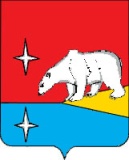 АДМИНИСТРАЦИЯ ГОРОДСКОГО ОКРУГА ЭГВЕКИНОТП О С Т А Н О В Л Е Н И ЕО внесении изменений в Постановление Администрации Иультинского муниципального района от 20 ноября 2015 г. № 128-па В соответствии с Федеральным законом от 6 октября 2003 г. № 131-ФЗ                   «Об общих принципах организации местного самоуправления в Российской Федерации»,  руководствуясь Постановлением Администрации городского округа Эгвекинот от 25 июня 2019 г. № 269-па «Об утверждении Порядка разработки, реализации и оценки эффективности муниципальных программ городского округа Эгвекинот», Администрация городского округа ЭгвекинотПОСТАНОВЛЯЕТ:	1. Внести в Постановление Администрации Иультинского муниципального района от 20 ноября 2015 г. № 128-па «Об утверждении муниципальной программы «Развитие образования, культуры и молодежной политики  в городском округе  Эгвекинот  на 2016-2021 годы» следующие изменения: в наименовании слова «на 2016-2021 годы» заменить словами «на 2016-2022 годы»;в преамбуле слова «постановлением Администрации Иультинского муниципального района от 05.11.2015 г. №118-па» заменить словами «Постановлением Администрации городского округа Эгвекинот от 25 июня 2019 г. № 269-па»;в пункте 1 слова «на 2016-2021 годы» заменить словами «на 2016-2022 годы»;муниципальную программу «Развитие образования, культуры и молодежной политики  в городском округе  Эгвекинот  на 2016-2022 годы» изложить в редакции согласно приложению к настоящему постановлению.2. Признать утратившими силу следующие Постановления Администрации городского округа Эгвекинот:1) от 30 апреля 2019 г. № 153-па «О внесении изменения в подпрограмму «Обеспечение государственных гарантий и развитие современной инфраструктуры образования, культуры и молодёжной политики» муниципальной программы «Развитие образования, культуры и молодежной политики в городском округе Эгвекинот на 2016-2021 годы», утвержденной Постановлением Администрации Иультинского муниципального района от 20 ноября 2015 г. № 128-па»;2) от 4 июня 2019 г. № 205-па «О внесении изменений в муниципальную программу «Развитие образования, культуры и молодежной политики в городском округе Эгвекинот на 2016-2021 годы», утвержденную Постановлением Администрации Иультинского муниципального района от 20 ноября 2015 года № 128-па»;3) от 30 декабря 2019 г. № 517-па «О внесении изменения в подпрограмму «Обеспечение государственных гарантий и развитие современной инфраструктуры образования, культуры и молодежной политики» муниципальной программы «Развитие образования, культуры и молодёжной политики в городском округе Эгвекинот на 2016-2021 годы», утвержденной Постановлением Администрации Иультинского муниципального района от 20 ноября 2015 г. № 128-па»;4) от 27 марта 2020 г. № 107-па «О внесении изменений в муниципальную программу «Развитие образования, культуры и молодежной политики в городском округе Эгвекинот на 2016-2021 годы», утвержденную Постановлением Администрации Иультинского муниципального района от 20 ноября 2015 года № 128-па».	3. Настоящее постановление подлежит обнародованию в местах, определенных Уставом городского округа Эгвекинот, размещению на официальном сайте Администрации городского округа Эгвекинот в информационно телекоммуникационной сети «Интернет» и вступает в силу со дня его обнародования.	4. Контроль за исполнением настоящего постановления возложить на заместителя Главы Администрации городского округа Эгвекинот – начальника Управления социальной политики городского округа Эгвекинот Зеленскую Н.М.Глава Администрации                                                                              	  Р. В. КоркишкоПриложениек постановлению Администрациигородского округа Эгвекинотот 10 апреля 2020 г. № 126 - па«УТВЕРЖДЕНАпостановлением АдминистрацииИультинского муниципального районаот 20 ноября  2015 г. № 128-паМУНИЦИПАЛЬНАЯ ПРОГРАММА «Развитие образования, культуры и молодежной политики  в городском округе  Эгвекинот  на 2016-2022 годы»п. ЭгвекинотПАСПОРТМУНИЦИПАЛЬНОЙ ПРОГРАММЫ«Развитие образования, культуры и молодежной политики  в городском округе  Эгвекинот  на 2016-2022 годы» (далее – муниципальная  программа)Характеристика текущего состояния образования,культуры и молодежной политики на территории городского округа ЭгвекинотМуниципальная программа «Развитие образования, культуры и молодежной политики  в городском округе  Эгвекинот  на 2016-2022 годы» разработана во исполнение полномочий органов местного самоуправления городского округа, определенных Федеральным законом от 6 октября 2003 г. № 131-ФЗ «Об общих принципах организации местного самоуправления в Российской Федерации», и направлена на повышение качества работы муниципальных образовательных организаций, учреждений культуры и эффективное расходование бюджетных средств.Результаты проверок исполнения муниципальных заданий, мониторинг деятельности муниципальных образовательных организаций и учреждений культуры свидетельствуют в целом об их успешном функционировании и адаптированности к условиям нормативного финансирования.Реализация нормативных правовых актов по совершенствованию системы образования, культуры и молодёжной политики наряду с систематической и целенаправленной деятельностью по модернизации отраслей образования, культуры и молодежной политики на территории городского округа Эгвекинот, осуществляемой программно-целевым методом за последние годы, позволили достигнуть следующих показателей состояния отраслей:1.  Дошкольное образованиеГосударственные гарантии прав граждан на получение общедоступного и бесплатного дошкольного образования  в городском  округе  Эгвекинот обеспечивают:- муниципальное бюджетное дошкольное образовательное учреждение «Детский сад «Аленушка» п. Эгвекинот»;-  шесть муниципальных общеобразовательных организаций в селах Амгуэма, Ванкарем, Конергино, Нутэпэльмен, Рыркайпий, Уэлькаль, реализующих программу дошкольного образования.Общее количество детей, охваченных услугами дошкольного образования, составляет 353 человека. Число мест – 592. Доступность дошкольного образования составляет  100, процентов, охват детей дошкольными образовательными организациями - 82,4 процента. Данные показатели стабильны.Существующая сеть образовательных организаций, реализующих программы дошкольного образования, позволяет удовлетворить в полном объеме потребности населения в услугах дошкольного образования во всех населенных пунктах городского округа Эгвекинот. Очередь в детский сад и на дошкольные отделения отсутствует.     Кадровое обеспечение дошкольного образования остается стабильным.Пять из семи дошкольных образовательных организаций (71,4 процента) имеют водоснабжение, центральное отопление, канализацию. Физкультурные залы отсутствуют в двух учреждениях (с. Ванкарем, Нутэпэльмен), занятия по физическому воспитанию проводятся в приспособленных помещениях. В целях  обеспечения государственного равенства возможностей  для каждого ребенка в получении качественного дошкольного образования,  совершенствования инфраструктуры и организационно-экономических механизмов, обеспечивающих введение федерального государственного образовательного стандарта дошкольного образования (далее - ФГОС ДО), с 1 сентября 2015 года группы  дошкольного отделения,  расположенные в здании по адресу с. Конергино, ул. Чукотская, д.21,  переведены  в здание школы, расположенное по адресу:  с. Конергино,  ул. Ленина, д.1а.  Осуществляется планомерный процесс изменения содержания дошкольного образования в соответствии с ФГОС ДО. С 1 сентября 2015 года МБДОУ «Детский сад «Аленушка» п.Эгвекинот» приступил к реализации ФГОС ДО, с 1 сентября 2016 года - остальные шесть образовательных организаций, реализующих программы дошкольного образования.2.  Общее образованиеС целью реализации прав граждан на получение общедоступного и бесплатного начального общего, основного общего, среднего общего образования, на территории городского округа Эгвекинот функционируют восемь муниципальных общеобразовательных организаций, в том числе одна средняя общеобразовательная школа, две образовательные организации «начальная школа - детский сад», четыре центра образования, одна школа-интернат.   Контингент обучающихся дневных школ остается стабильным – более 700 человек.  Охват детей начальным общим, основным общим и средним общим образованием составляет 100 процентов.В семи общеобразовательных организациях осуществляется реализация федерального государственного образовательного стандарта начального общего образования (ФГОС НОО). С 1 сентября 2015 года 74 учащихся 5-х классов пяти школ приступили к реализации федерального государственного образовательного стандарта основного общего образования (ФГОС ООО). На сегодняшний день 54,1 процента учащихся обучаются в соответствии с новыми федеральными государственными образовательными стандартами.Показатели по результатам сдачи единого государственного экзамена выпускниками 11-х классов, а также  по результатам прохождения выпускниками 9-х классов процедуры государственной итоговой аттестации остаются стабильными. Удельный вес численности выпускников, освоивших образовательные программы среднего общего образования, получивших количество баллов по единому государственному экзамену (далее – ЕГЭ) ниже минимального, в общей численности выпускников, сдававших ЕГЭ по математике (базовый уровень), составляет 20 процентов, по русскому языку – 2,8 процента.  Удельный вес численности выпускников, получивших количество баллов на государственной итоговой аттестации (далее – ГИА) ниже минимального,  составил по математике 16,25 процентов, по русскому языку –17,72 процента.Общее состояние образовательных организаций удовлетворительное: шесть школ располагаются в современных отремонтированных типовых зданиях, соответствующих современным требованиям к образовательной организации, одно требует капитального ремонта (МБОУ «Начальная школа-детский сад села Ванкарем»). В 2014-2015 учебном году продолжен капитальный ремонт здания школы МБОУ «Центр образования с. Конергино». Общая сумма выполненных ремонтных  работ составила 21 млн. 750  тыс. руб. На сегодняшний день требуется проведение  капитального ремонта  МБОУ «Начальная школа-детский сад с. Ванкарем», а также строительство пристройки под спортивный зал к зданию МБОУ «Начальная школа-детский сад с. Нутэпэльмен».Шесть из восьми общеобразовательных организаций (75 процентов) имеют водоснабжение, центральное отопление и канализацию. В рамках создания безопасных условий функционирования все школы имеют пожарные краны и рукава, во всех школах установлены дымовые извещатели, системы видеонаблюдения. Во всех образовательных организациях осуществлена замена технологического оборудования для организации горячего питания. Охват бесплатным горячим питанием в школах городского округа Эгвекинот составляет 100 процентов от общего числа школьников. Практически все образовательные организации (за исключением МБОУ «НШ-ДС       с. Нутэпэльмен») располагают оборудованными медицинскими кабинетами, в которых квалифицированными работниками учреждений здравоохранения осуществляется лицензированная медицинская деятельность.  Все образовательные организации имеют доступ к широкополосному Интернету со скоростью не менее 128 кбит/сек.     Во всех образовательных организациях созданы официальные сайты, наполнение которых ведется в соответствии с установленными требованиями. С 2013 года во всех образовательных организациях действуют  электронные формы учета результатов учебной деятельности в виде электронных журналов и электронных дневников обучающихся. Ученики образовательных организаций регулярно участвуют в Интернет-олимпиадах и различных Интернет - конкурсах. Все общеобразовательные организации обеспечены современными компьютерными классами, кабинетами трудового и технологического обучения, кабинетами физики и химии, а также обоснованным количеством автоматизированных рабочих мест для учителей и интерактивных комплексов обучения. Немаловажную роль в повышении качества общего образования играют ежегодно проводимые предметные олимпиады. В образовательных организациях городского округа Эгвекинот ведется целенаправленная работа по привитию учащимся навыков научно-исследовательской и экспериментальной деятельности, проводятся предметные олимпиады различного уровня. В 2014-2015 учебном году 335 учащихся приняли участие в трех этапах Всероссийской олимпиады школьников, 100 школьников – в дистанционных олимпиадах, проводимых сторонними организациями. Итогом участия в данных мероприятиях стали 82 призовых места. В настоящее время определена проблема консолидации действий всех субъектов муниципальной системы образования в области работы с одаренными детьми, что позволяет создать оптимальные условия для выявления, развития и поддержки одаренных детей и обеспечить их личностную, социальную самореализацию и профессиональное самоопределение. С целью стимулирования профессионального роста педагогов, внедрения новых образовательных технологий в образовательный процесс, педагогические работники принимают участие в конкурсе «Лучший урок года»,  для  формирования активной жизненной позиции учеников через совместную деятельность проводится  районный конкурс «Класс года».3.  Дополнительное образованиеФормирование и развитие творческих способностей детей, удовлетворение их индивидуальных потребностей в интеллектуальном, нравственном и физическом совершенствовании обеспечивают две организации дополнительного образования – муниципальное автономное образовательное учреждение дополнительного образования «Детская школа искусств городского округа Эгвекинот» и муниципальное автономное образовательное учреждение дополнительного образования «Центр дополнительного образования городского округа Эгвекинот». В 2014-2015 учебном году в объединениях и отделениях данных организаций занимались 867 обучающихся, что составляет 105,2 процента от общего числа детей в возрасте от 5 до 18 лет, из них 406 детей занимались в  двух и более объединениях.Качество предоставления услуг по дополнительному образованию детей подтверждается количеством победителей, призеров конкурсов разных уровней: в 2014-2015 учебном году из 836 человек, принявших участие в различных творческих конкурсах, 373 человека (44,6 процента) стали победителями и призерами.Муниципальная программа направлена на обеспечение устойчивого развития системы общего, дошкольного и дополнительного образования городского округа Эгвекинот, расширение ее доступности, повышение качества образования через совершенствование содержания и технологий обучения и воспитания.	Реализация мероприятий, предусмотренных муниципальной программой, позволит улучшить:- обеспечение образовательных организаций городского округа Эгвекинот учебной и учебно-методической, научной и справочной литературой в соответствии с требованиями образовательных стандартов второго поколения;- качество образования населения создание равных возможностей для получения качественного образования для всех категорий учащихся, независимо от их места жительства;- систему выявления и поддержки одаренных детей, обеспечение одаренным детям возможности для раскрытия и совершенствования их индивидуальности;- формирование творческой, познавательной активности классных коллективов в урочное и внеурочное время;- профессиональные компетентности педагогов, выявление и распространение эффективного педагогического опыта.       	Одним из механизмов достижения заявленных целей будет являться реализация программных мероприятий по финансированию расходов на оплату труда работников общеобразовательных организаций, расходов на учебники и учебные, учебно-наглядные пособия, технические средства обучения, расходные материалы и хозяйственные нужды (за исключением расходов на содержание зданий и оплату коммунальных услуг, осуществляемых за счет средств местных бюджетов) в соответствии с нормативами, определяемыми нормативными правовыми актами Чукотского автономного округа, муниципальными нормативными правовыми актами городского округа Эгвекинот.4.  Культура      	Реализация культурной политики в городском округе Эгвекинот осуществляется через создание для населения равных условий для доступа к культурным ценностям и услугам и обеспечение возможностей для творческой реализации личности, а также усиление роли культуры в процессах социальных преобразований и экономического развития городского округа. Основные направления развития культурной сферы определены Указом Президента Российской Федерации от 7 мая 2012 г. № 597 «О мероприятиях по реализации государственной социальной политики», а также Постановлением Правительства Чукотского автономного округа от 28 февраля 2013 г. № 72 «Об утверждении «Дорожной карты» структурных и системных изменений отрасли «Культура» Чукотского автономного округа на 2013 - 2018 годы».       	Деятельность в сфере культуры и решение поставленных задач обеспечивается муниципальными учреждениями культуры:1. Муниципальным автономным учреждением культуры «Центр досуга  и народного творчества городского округа Эгвекинот»,  в состав которого входят:- отдел  культурно-просветительской и досуговой деятельности с. Амгуэмы;- отдел  культурно-просветительской и досуговой деятельности с. Рыркайпий;  - сектор культурно-просветительской и досуговой деятельности с. Нутэпэльмен;- сектор культурно-просветительской и досуговой деятельности с. Ванкарем;- сектор культурно-просветительской и досуговой деятельности с. Уэлькаль;- сектор культурно-просветительской и досуговой деятельности с. Конергино.2. Муниципальным автономным учреждением культуры «Краеведческий музей городского округа Эгвекинот» (МАУК «ЦД и НТ городского округа Эгвекинот»);3. Муниципальным автономным  учреждением культуры «Централизованная библиотечная система городского округа Эгвекинот» (МАУК «ЦБС городского округа Эгвекинот»).     	Муниципальная сеть учреждений культуры по-прежнему нуждается в дополнительной финансовой поддержке, поскольку в силу невысокой платежеспособности основного количества населения, отсутствия альтернативных поставщиков неприбыльных социальных услуг для отдельных категорий граждан, она остается основным организатором услуг в сфере культуры и социально ориентированного досуга жителей. Население городского округа Эгвекинот составляет 5150 человек, 2046 человек (39,7 процентов) проживает в сельских населенных пунктах. В силу территориальной отдаленности, одной из серьезных проблем является проблема организации досуга населения. Так, в шести национальных селах, расположенных на территории городского округа Эгвекинот, единственным учреждением, обеспечивающим досуг и отдых жителей, являются действующие отделы и секторы МАУК «ЦД и НТ городского округа Эгвекинот», аккумулирующие культурно-просветительские и  массовые виды деятельности, а также работу в клубах по интересам для жителей населенных пунктов.Одной из действенных форм организации активного насыщенного досуга является проведение культурно-массовых мероприятий различной социальной направленности. Организация таких мероприятий позволяет жителям городского округа Эгвекинот быть активными участниками культурной и общественной жизни, раскрывает их творческий потенциал, позволяет отвлечь от таких негативных явлений, как алкоголизм, табакокурение и тунеядство, влекущих к совершению преступлений и правонарушений. Ежегодно «ЦД и НТ городского округа Эгвекинот» проводится более 900 культурно-массовых мероприятий, в том числе в селах – более 690 мероприятий.      	Тем не менее, на сегодняшний день ощущается дефицит культурно-массовых и зрелищных мероприятий, имеет место несоответствие уровня предоставляемых населению услуг с точки зрения современных требований, предъявляемых  к зрелищности, комфорту, технической оснащенности. В связи с этим необходимо дальнейшее расширение количества и улучшение качества предлагаемых услуг в клубной работе, новых проектов,  усовершенствование  применяемых технологий, форм культурно-досуговой работы и материально-техническое оснащение учреждений культуры.     	Особое место в общественной жизни городского округа Эгвекинот занимает МАУК «Краеведческий музей городского округа Эгвекинот», являющееся одним из самых востребованных учреждений культуры, совмещающее в себе функции просветительского центра, центра организации досуга и места проведения различного рода общественных мероприятий.О востребованности и качестве работы МАУК «Краеведческий музей городского округа Эгвекинот» свидетельствуют следующие данные: -  ежегодно в музее открываются новые выставки (более 30), которые посещают более 1600 человек; -  стабильное количество экскурсий для жителей и гостей городского округа Эгвекинот (246 посещений).     	Развитие экспозиционно-выставочной деятельности, обеспечение функционирования передвижных выставок является одной из приоритетных задач в работе МАУК «Краеведческий музей городского округа Эгвекинот».           Для библиотечного обслуживания населения действует объединенная централизованная система, включающая семь библиотек, шесть из которых расположены в сельских населенных пунктах. Ценнейшим информационным ресурсом является фонд библиотеки, который включает большое количество научной, художественной и информационной литературы. На 1 января 2015 года документный фонд библиотек составляет 138803 учетных единиц.     	Основная задача библиотек – предоставление накопленных информационных ресурсов в пользование населению. Библиотеки ведут активную работу в целях популяризации лучших произведений отечественной и зарубежной литературы.МАУК «ЦБС городского округа Эгвекинот», несмотря на определенную недостаточность в финансировании, в последние годы достигнуто ряд положительных результатов. Планомерно развивается процесс внедрения автоматизированных систем и технологий, пополняется электронный каталог, объем которого на 1 января 2015 года  составляет 36682 записей.     	Основными проблемами, напрямую влияющими на качественное исполнение библиотеками своего предназначения, являются:-  недостаточные темпы информатизации библиотек;- недостаточный уровень материально-технической базы сельских библиотек.     	Актуальность создания муниципальной программы обусловлена необходимостью разработки и принятия комплекса финансовых и организационных мер, четкого перспективного планирования, способствующих решению существующих проблем, тем самым - повышению уровня развития культурного обслуживания в населенных пунктах городского округа Эгвекинот. Реализация муниципальной программы позволит обеспечить гарантированное финансирование ряда социально-значимых культурно-досуговых мероприятий, направленных на всестороннее развитие личности.5.  Молодежная политика        	На территории городского округа Эгвекинот доля молодежи по отношению к общему количеству населения составляет 24 процента.      	В городском округе Эгвекинот  заложены организационные основы молодежной политики, отработаны механизмы ее реализации. Создана основа для достижения долгосрочных целей по воспитанию у молодых людей потребности в активном и здоровом образе жизни, укреплении здоровья, развитии гражданской позиции, трудовой и социальной активности. Сегодня имеются необходимые социальные и экономические предпосылки для программного закрепления наметившихся положительных тенденций. Ситуацию в области развития молодежной политики на территории городского округа Эгвекинот можно охарактеризовать как начало нового этапа - этапа устойчивого развития. В современных условиях разные сферы молодежной политики требуют углубления и дальнейшего развития, на осуществление которых и  направлена  муниципальная программа.     	Важную роль в социальной политике современной России играет патриотическое воспитание населения и молодежи в частности. Актуальность проблемы очевидна. За предшествующие два десятилетия произошли глубокие перемены не только в государственной структуре, но и в общественном сознании граждан России. «Визитной карточкой» нового века стали терроризм, наркотики, насилие. Само время выдвигает задачи, решение которых немыслимо без четкой общероссийской патриотической идеологии. Воено-патриотическое воспитание подростков и молодежи в городском округе Эгвекинот является одним из приоритетных направлений работы с молодежью. Во всех учреждениях образования, культуры, физической культуры и спорта ежегодно составляются планы работы по патриотическому воспитанию. В результате данными учреждениями проводится более 260 мероприятий, посвященных дням воинской славы и памятным датам России. В городском округе Эгвекинот действуют четыре  молодежных объединения военно-патриотической направленности с числом участников более 100 человек.     	Организация летнего отдыха, проведение оздоровительной кампании детей, находящихся в трудной жизненной ситуации, – одно из приоритетных направлений государственной социальной политики, направленной на обеспечение защиты прав и законных интересов детей и подростков. Эти направления являются важной составляющей социального благополучия жителей городского округа Эгвекинот. Задача муниципалитета – обеспечение необходимых условий для организации оздоровления и содержательного отдыха детей. Ежегодно эта задача решается посредством организации работы летних   лагерей  дневного   пребывания, создаваемых на базе общеобразовательных организаций. Лагеря дневного пребывания выполняют   очень  важную  миссию  организации  досуга  и   воспитания    детей,  когда   многие   семьи  находятся  в  сложных экономических  и  социальных  условиях. Кроме  того, лагеря  способствуют   формированию   у   ребят  коллективизма, коммуникативных   навыков. Летний  отдых   сегодня - это  не только  социальная  защита,  это  еще  и   возможность  для  творческого  развития, обогащения духовного мира и интеллекта  ребенка.      	Муниципальная программа предусматривает  комплексное  решение  проблем    организации  летнего отдыха  детей, увеличение  количества  детей, охваченных организованным  отдыхом, направлена на  создание благоприятных условий для  оздоровления  и организации  досуга  учащихся в период летних каникул.     	Реализация муниципальной  программы позволит закрепить сформированные тенденции в области молодежной политики, реализуя основные направления воспитательной работы, определенные Стратегией развития воспитания в Российской Федерации на период до 2025 года. II. Основные  цели и задачи муниципальной программыIII. Сроки и этапы реализации муниципальной программы     Реализация муниципальной программы рассчитана на 2016 - 2022 годы (без разделения на этапы).IV. Перечень и краткое описание подпрограммМуниципальная программа состоит из двух подпрограмм. Подпрограмма «Обеспечение государственных гарантий и развитие современной инфраструктуры образования, культуры и молодёжной политики» направлена на обеспечение стабильного функционирования объектов образования и культуры, укрепление учебно-материальной базы и улучшение санитарно-гигиенических условий в образовательных организациях и учреждениях культуры, способствующих обеспечению высокого качества предоставляемых населению услуг, проведение необходимого количества олимпиад, конкурсов, фестивалей в различных режимах и поощрение результатов активности детей и молодежи городского округа Эгвекинот в учебной и внеучебной деятельности. Системной составляющей данной подпрограммы является механизм обеспечения государственных гарантий реализации прав на получение общедоступного и бесплатного образования в образовательных организациях городского округа Эгвекинот, реализующих общеобразовательные программы дошкольного образования,  начального общего, основного общего, среднего общего, дополнительного  образования посредством предоставления субвенций местному бюджету, включая расходы на оплату труда, проезд к месту проведения отпуска работников образования и культуры, приобретение учебников, компенсация части платы за содержание ребенка в образовательных организациях, реализующих основную общеобразовательную программу дошкольного образования, организация мероприятий по проведению оздоровительной кампании детей, находящихся в трудной жизненной ситуации, проведение государственной итоговой аттестации, олимпиад и мониторингов в сфере образования, возмещение расходов на оплату жилого помещения и коммунальных услуг работникам (специалистам) бюджетной сферы, работающим и проживающим в сельских населенных пунктах, в соответствии с нормативами, определяемыми нормативными правовыми актами Чукотского автономного округа, муниципальными нормативными правовыми актами городского округа Эгвекинот.Подпрограмма «Финансовое обеспечение муниципального задания на оказание муниципальных услуг (выполнение работ)» переводит в режим программно-целевых мероприятий механизм ежегодного ресурсного обеспечения деятельности муниципальных учреждений образования и культуры на основе муниципального задания без внесения существенных изменений в содержательные аспекты их деятельности (расходы на содержание образовательных организаций и учреждений культуры).V. Ресурсное обеспечение муниципальной программы     Общий объем ресурсного обеспечения муниципальной программы составляет 4 842 779,6  тыс. рублей, из них средства федерального бюджета - 27 743,4 тыс. рублей, средства окружного бюджета - 3 475 496,4 тыс. рублей, средства бюджета городского округа Эгвекинот - 1 339 539,8 тыс. рублей.VI. Механизм реализации муниципальной программыМуниципальная программа реализуется во взаимодействии Управления социальной политики городского округа Эгвекинот с участниками муниципальной программы в рамках реализации мероприятий подпрограмм.     	К участию в реализации муниципальной программы привлекаются органы местного самоуправления городского округа Эгвекинот, общественные объединения и организации, осуществляющие деятельность на территории городского округа.     	Главным распорядителем бюджетных средств выступает Управление социальной политики городского округа Эгвекинот.     	Муниципальная программа включает в себя организационные мероприятия, обеспечивающие планирование, реализацию, корректировку и контроль исполнения программных мероприятий.     	Муниципальный заказчик муниципальной программы  осуществляет ее корректировку и корректировку затрат на программные мероприятия с учетом бюджетных средств, выделенных на реализацию муниципальной программы.     	Текущее управление и контроль за реализацией муниципальной программы осуществляет Управление социальной политики городского округа Эгвекинот.VII. Перечень целевых индикаторов (показателей) муниципальной программы22VIII. Организация управления и контроль за ходом реализации муниципальной программыТекущее управление и контроль за реализацией муниципальной программы осуществляет ответственный исполнитель.В соответствии с Порядком разработки,  реализации и оценки эффективности муниципальных  программ городского округа Эгвекинот, установленным Постановлением Администрации городского округа Эгвекинот от 25 июня 2019 г. № 269-па, ответственный исполнитель представляет в Управление финансов, экономики и имущественных отношений городского округа Эгвекинот:- аналитическую информацию о выполнении мероприятий муниципальной программы по итогам 1 полугодия в срок до 15 июля и по итогам 9 месяцев в срок до 10 октября по  установленной форме;- ежегодно, в срок до 10 марта года, следующего за отчетным, информацию о ходе реализации муниципальной программы по установленной форме с пояснительной запиской.Пояснительная записка должна включать в себя: 1) сведения о соответствии фактических целевых индикаторов (показателей) реализации муниципальной программы индикаторам (показателям), установленным при ее утверждении; 2) информацию о ходе и полноте выполнения подпрограмм и программных мероприятий; 3) в случае невыполнения программных мероприятий – информацию о причинах их невыполнения;4) предложения о привлечении дополнительных источников финансирования и иных способов достижения программных целей либо о прекращении дальнейшей реализации муниципальной программы.Подпрограмма«Обеспечение государственных гарантий и развитие современной инфраструктуры образования, культуры и молодежной политики» муниципальной программы «Развитие образования, культуры и молодёжной политики в городском округе Эгвекинот на  2016-2022 годы»Паспорт подпрограммы  «Обеспечение государственных гарантий и развитие современной инфраструктуры образования, культуры и молодежной политики» муниципальной программы «Развитие образования, культуры и молодежной политики в городском округе Эгвекинот на  2016-2022 годы»(далее - подпрограмма)Содержание задачи и обоснование необходимости ее решения программными методамиВ городском округе Эгвекинот создана и стабильно функционирует система муниципальных образовательных организаций, реализующих государственную политику и оказывающих услуги в области дошкольного образования. Сеть этих организаций обеспечивает реальную доступность дошкольных образовательных услуг для всех слоев населения, гарантии прав родителей на выбор вариативных образовательных программ с учетом состояния здоровья детей, их способностей.В городском округе Эгвекинот детские сады посещает подавляющее большинство детей дошкольного возраста: охват детей в возрасте от 1 года до 6 лет услугами дошкольного образования в 2014-2015 учебном году составил 82,4 процентов. Количество детей в возрасте от 1 года до 6 лет в муниципальных образовательных организациях, реализующих программу дошкольного образования, стабильно увеличивается. Существующая сеть образовательных организаций, реализующих программы дошкольного образования, позволяет удовлетворить в полном объеме потребности населения в услугах дошкольного образования во всех населенных пунктах городского поселения Эгвекинот. Очередь в детский сад и на дошкольные отделения отсутствует.     Осуществляется планомерный процесс изменения содержания предоставления образовательных услуг дошкольного образования в соответствии с федеральными государственными образовательными стандартами. С 1 сентября 2015 года МБДОУ «Детский сад «Аленушка» п. Эгвекинот» приступил к реализации федерального государственного образовательного стандарта дошкольного образования (далее - ФГОС ДО), с 1 сентября 2016 года - остальные шесть образовательных организаций, реализующих программы дошкольного образования.     	Реализация нового содержания дошкольного образования предусматривает необходимость:- оснащения образовательного пространства информационно-коммуникативными средствами для реализации ФГОС ДО;- обеспечения образовательного пространства средствами обучения и воспитания, материалами (в том числе расходными) в соответствии с основными видами детской деятельности;- обеспечения учебной мебелью, оборудованием, используемыми в образовательном процессе в соответствии с ФГОС ДО;- приобретения спортивного и игрового оборудования;- кадрового обеспечения системы дошкольного образования.     	Реализация комплекса мер, предусмотренных подпрограммой, позволит совершенствовать содержание и технологии сложившейся  системы дошкольного образования.      	Система общего образования городского округа Эгвекинот представляет собой развитую сеть учреждений различных типов и видов и представлена следующим образом:общеобразовательные организации -  муниципальное бюджетное общеобразовательное учреждение «Средняя общеобразовательная школа поселка Эгвекинот», муниципальное бюджетное общеобразовательное учреждение «Центр образования села Амгуэмы», муниципальное бюджетное общеобразовательное учреждение «Центр образования села Рыркайпий», муниципальное бюджетное общеобразовательное учреждение «Центр образования села Конергино», муниципальное бюджетное общеобразовательное учреждение «Центр образования села Уэлькаль имени первой Краснознамённой перегоночной авиадивизии», муниципальное бюджетное общеобразовательное учреждение «Начальная школа – детский сад с. Ванкарем», муниципальное бюджетное общеобразовательное учреждение «Начальная школа – детский сад с. Нутэпэльмен», муниципальное бюджетное общеобразовательное учреждение «Школа-интернат поселка Эгвекинот».В семи общеобразовательных организациях поэтапно осуществляется переход на федеральные государственные образовательные стандарты начального общего, основного общего образования, среднего общего образования.Проблема обеспечения современным учебным оборудованием в условиях перехода на федеральные государственные образовательные стандарты начального общего, основного общего образования в городском округе Эгвекинот  сохраняется.Как показывают результаты мониторинга реализации инициативы «Наша новая школа», в 42,9 процента муниципальных общеобразовательных организаций городского округа оборудованы постоянно действующие площадки для наблюдений и исследований, в 28,6 процента  школ - площадки для моделирования и конструирования.Условием успешного перехода на новые образовательные стандарты является также повышение квалификации педагогических работников и руководителей образовательных организаций в контексте новых требований к организации учебного процесса.     	Немаловажную роль в повышении качества общего образования играют ежегодно проводимые предметные олимпиады. В муниципальных образовательных организациях ведется целенаправленная работа по привитию учащимся навыков научно-исследовательской и экспериментальной деятельности, проводятся предметные олимпиады различного уровня. В настоящее время определена проблема консолидации действий всех субъектов муниципальной системы образования в области работы с одаренными детьми, что позволяет создать оптимальные условия для выявления, развития и поддержки одаренных детей и обеспечить их личностную, социальную самореализацию и профессиональное самоопределение. С целью стимулирования профессионального роста педагогов, внедрения новых образовательных технологий в образовательный процесс, педагогические работники принимают участие в конкурсе «Лучший урок года»,  для  формирования активной жизненной позиции учеников через совместную деятельность проводится  районный конкурс «Класс года».    	В муниципальной системе образования сложилась основа для развития детского движения. Наблюдается качественное улучшение содержания мероприятий краеведческого и военно-патриотического направлений. Отмечается положительная динамика позитивной социализации учащихся через творческую деятельность, воспитание гражданственности и патриотизма.     	В систему дополнительного образования детей городского округа Эгвекинот включены две муниципальные организации дополнительного образования, подведомственные Управлению социальной политики: муниципальное автономное образовательное учреждение дополнительного образования «Центр дополнительного образования городского округа Эгвекинот» и муниципальное автономное образовательное учреждение дополнительного образования «Детская школа искусств городского округа Эгвекинот».     	Организации дополнительного образования реализуют программы, учитывая потребности  и  интересы детей. Выбор направлений  в формировании системы дополнительного  образования в городском округе Эгвекинот основан на соединении уже сложившихся (традиционных)  направлений  и  развитии новых. Таковыми направлениями являются:- художественно-эстетическое;- эколого-биологическое;- спортивное;- техническое;- туристско - краеведческое;- социально - педагогическое;- естественно - научное;- военно – патриотическое.     	Интеграция общего и дополнительного образования является одним из условий выявления и поддержки талантливых детей, создания для них общей развивающей образовательной среды, индивидуальных образовательных маршрутов, активное включение их в творческие конкурсы, фестивали, соревнования различного уровня. Результатом  занятий предметных и творческих кружков, спортивных  секций являются призовые  места   в муниципальных  олимпиадах, творческих  конкурсах,  спортивных  соревнованиях. В системе образования городского округа Эгвекинот достигнуты определенные результаты по работе с одаренными детьми. Накоплен позитивный опыт проведения мероприятий, способствующих выявлению и поддержке одаренных детей. В то же время существует ряд проблем в работе с одаренными учащимися:- недостаточное использование ресурсов школы для удовлетворения образовательных потребностей интеллектуально одаренных обучающихся;- недостаточное использование дистанционных, заочных и очно-заочных форм работы с детьми, проявляющими интерес к интеллектуальной и творческой деятельности.     	В городском округе Эгвекинот проводится серьезная и планомерная работа по организации оздоровления и отдыха детей, находящихся в трудной жизненной ситуации. Ежегодно на оздоровительные площадки устраиваются дети-сироты, дети, оставшиеся без попечения родителей, дети – инвалиды, дети с ограниченными возможностями здоровья, дети из многодетных и неполных семей, из неблагополучных семей, дети безработных граждан. Основной формой организации отдыха и оздоровления является отдых в летних лагерях с дневным пребыванием детей, организуемых на базе общеобразовательных организаций.      	Таким образом, несмотря на ряд позитивных сдвигов, остаются проблемы, подлежащие решению с учетом новых требований к развитию образования, которые можно решать только комплексно, посредством реализации настоящей подпрограммы.     	Использование программно-целевого метода для решения проблем развития образования направлено на создание условий для максимально эффективного управления муниципальными финансами в соответствии с обозначенными в подпрограмме приоритетами.     	В силу территориальной отдаленности, одной из серьезных проблем является проблема организации досуга населения городского округа Эгвекинот, которая наиболее остро стоит в сельских населенных пунктах. Так, в шести национальных селах, расположенных на территории городского округа Эгвекинот, единственным центром, обеспечивающим досуг и отдых жителей, являются отделы и секторы культурно-просветительской и досуговой деятельности муниципального учреждения культуры.     	Одной из действенных форм организации активного насыщенного досуга является проведение культурно-массовых мероприятий различной социальной направленности. Организация таких мероприятий позволяет жителям городского округа быть активными участниками культурной и общественной жизни, раскрывает их творческий потенциал, позволяет отвлечь от таких негативных явлений, как алкоголизм, табакокурение и тунеядство, влекущих к совершению преступлений и правонарушений.      	Актуальность создания подпрограммы обусловлена необходимостью разработки и принятия комплекса финансовых и организационных мер, четкого перспективного планирования, способствующих решению существующих проблем, тем самым повышению уровня развития культурного досуга в населенных пунктах городского округа Эгвекинот. Реализация подпрограммы позволит обеспечить гарантированное финансирование ряда социально-значимых культурно-досуговых мероприятий, направленных на всестороннее развитие личности.Молодежь – это социально-демографическая группа, выделяемая на основе совокупности возрастных характеристик, особенностей социального положения и обусловленных ими социально-психологических свойств. Возрастные границы молодежи находятся в интервале от 14 до 35 лет включительно.Именно на молодежный возраст приходятся основные социальные и демографические события в жизненном цикле человека, включая получение общего и профессионального образования, начало трудовой деятельности, вступление в брак и рождение детей. За относительно короткий период молодой человек несколько раз переживает смену своего социально-демографического статуса: от подростка и сопряженных с этим ограничений в трудовом, гражданском, политическом и семейном праве до становления полноправного гражданина Российской Федерации с достижением совершеннолетия. В современной политике молодежь является стратегическим ресурсом, главным носителем идеологии будущего, основным источником инноваций.На территории городского округа Эгвекинот необходима разработка и осуществление мер по созданию условий для всестороннего развития, адаптации и самореализации интересов молодежи.Несмотря на достигнутые в предыдущие годы позитивные результаты по улучшению положения молодежи, в сфере обеспечения полноценной жизнедеятельности молодых людей остается все еще много вопросов, требующих решения на муниципальном уровне.Требует совершенствования и развития система нравственного воспитания молодежи, организация досуговых мероприятий, охват школьников организованным отдыхом.Несмотря на серьезную воспитательную работу, проводимую всеми субъектами профилактики, в 2015 году в городском округе Эгвекинот отмечается рост подростковой преступности на 89 процентов. В связи с этим необходимо усилить меры по формированию культуры безопасности и навыков здорового образа жизни, по первичной профилактике вредных привычек, правовой защите и сохранению психического здоровья молодежи, а также работу по профилактике асоциального поведения в молодежной среде и среди школьников.Реализация подпрограммы направлена на создание условий для интеллектуального и физического развития, формирования гражданской позиции, нравственной устойчивости, социальной активности молодого поколения как стратегического ресурса социально-экономического развития городского округа Эгвекинот и гражданского общества, а также на обеспечение развития детских и молодежных общественных объединений, деятельность которых способствует формированию духовно-нравственной культуры и гражданской активности детей, подростков и молодежи.II. Основные цели и задачи подпрограммыЦелями подпрограммы являются:обеспечение государственных гарантий реализации прав на получение общедоступного и бесплатного дошкольного, начального общего, основного общего, среднего общего образования, обеспечение дополнительного образования детей в муниципальных образовательных организациях городского округа Эгвекинот;     	обеспечение развития системы общего, дошкольного и дополнительного образования на территории городского округа Эгвекинот;    	 осуществление государственной политики в части трудоустройства в образовательные организации молодых квалифицированных специалистов, специалистов  со стажем работы;     	повышение профессионального уровня и творческого мастерства педагогических работников муниципальных образовательных организаций городского округа Эгвекинот;      	создание необходимых условий для повышения качества предоставления услуг в сфере образования и культуры городского округа Эгвекинот;    	 повышение уровня оснащенности муниципальных образовательных организаций и учреждений культуры городского округа Эгвекинот учебными пособиями, интерактивным технологическим оборудованием, музыкальными инструментами;     	 развитие и сохранение  культурного пространства городского округа Эгвекинот;     	создание современной инфраструктуры для повышения качества и доступности услуг в сфере физической культуры и спорта на территории городского округа Эгвекинот;    	организация отдыха и оздоровления детей в период школьных каникул;    	создание условий для развития интеллектуального и творческого потенциала детей и молодежи.     	Для успешной реализации целей подпрограммы необходимо решить следующие задачи:создание необходимых условий для предоставления общедоступного и бесплатного дошкольного, начального общего, основного общего, среднего общего образования по основным общеобразовательным программам, организации предоставления дополнительного образования детей в муниципальных образовательных организациях, осуществления присмотра и ухода за детьми, содержания детей в муниципальных образовательных организациях;      	создание материально-технической базы для реализации основных общеобразовательных программ и дополнительных общеразвивающих программ цифрового и гуманитарного профилей, ранней профориентации в муниципальных образовательных организациях;     	создание условий для привлечения в муниципальные образовательные организации молодых специалистов, специалистов со стажем работы;       	развитие профессиональной компетентности и творческого потенциала педагогических кадров как важнейшего фактора повышения качества образования;     	развитие социальной инфраструктуры за счет ремонтов, реконструкции и строительства новых объектов образования и культуры;     	укрепление учебно-методической и материально-технической базы объектов образования и культуры; 	повышение доступности услуг в сфере культуры;      	повышение качества и доступности услуг в сфере физической культуры и спорта;     	повышение доли детей, охваченных организованным отдыхом и оздоровлением в период школьных каникул;привлечение обучающихся   и молодежи к участию в творческих мероприятиях различных уровней. Сроки и этапы реализации подпрограммыРеализация подпрограммы рассчитана на 2016-2022 годы (без разделения на этапы).Система программных мероприятий подпрограммыСистема мероприятий подпрограммы с указанием объемов и источников финансирования с распределением по годам определена в приложении к настоящей подпрограмме и предусматривает выполнение  основных мероприятий подпрограммы, что позволит:- обеспечить в полном объеме государственные гарантии реализации прав на получение общедоступного и бесплатного дошкольного, начального общего, основного общего, среднего общего образования в муниципальных образовательных организациях, обеспечение дополнительного образования детей на территории городского округа Эгвекинот;	- укрепить учебно-материальную базу образовательных организаций городского округа Эгвекинот для обеспечения высокого качества знаний учащихся, совершенствования системы учебно-воспитательного процесса;- интегрировать образовательные  организации городского округа Эгвекинот в единую информационную образовательную среду; - повысить уровень развития культурного досуга в населенных пунктах городского округа Эгвекинот; - повысить качество проводимых культурно-массовых мероприятий;- повысить социальную активность молодежи, сформировать у молодых людей зрелую гражданско-патриотическую позицию; - сократить негативные явления  в молодежной среде;- увеличить число участников молодежных объединений и организаций;	 - сохранить и укрепить единое культурно-информационное пространство.Ресурсное обеспечение подпрограммы     Подпрограмма предусматривает общий объем финансирования в размере 3 673 473,1 тыс. рублей, в том числе: за счет средств федерального бюджета - 27 743,4 тыс. рублей, в том числе по годам:2016 год –5 170,3 тыс. рублей;2017 год – 3 150,0 тыс. рублей;     2018 год – 0,0 тыс. рублей;     2019 год – 7 577,2  тыс.рублей;     2020 год -  3 017,4 тыс.рублей     2021 год – 3 000,0 тыс. рублей;     2022 год – 5 828,5 тыс. рублей;за счет средств окружного бюджета - 3 475 496,4 тыс. рублей, в том числе по годам:           2016 год – 386 937,3 тыс. рублей;2017 год – 423 895,5 тыс. рублей;2018 год – 468 649,6   тыс. рублей;2019 год – 526 605,4 тыс. рублей;2020 год – 573 789,9 тыс. рублей;2021 год  - 547 508,4 тыс. рублей;2022 год -  548 110,3 тыс. рублей;за счет средств бюджета городского округа Эгвекинот  - 170 233,3 тыс. рублей, в том числе по годам:2016 год – 31 007,3 тыс. рублей; 2017 год – 30 148,4  тыс. рублей; 2018 год – 30 688,4  тыс. рублей; 2019 год – 38 543,2 тыс. рублей; 2020 год – 39 727,8 тыс. рублей; 2021 год  - 56,9 тыс. рублей; 2022 год -  61,3 тыс. рублей.Механизм реализации подпрограммыОсуществление мероприятий подпрограммы в части субвенциального обеспечения общеобразовательной деятельности образовательных организаций осуществляется путем предоставления межбюджетных трансфертов в бюджет городского округа Эгвекинот на основе единых финансовых нормативов, ежегодно утверждаемых законодательством Чукотского автономного округа.Механизм реализации подпрограммы предусматривает также возможность формирования локальных нормативных актов. VI. Перечень целевых индикаторов (показателей) подпрограммыVII. Организация управления и контроль за ходом реализации подпрограммыТекущее управление и контроль за реализацией подпрограммы осуществляет ответственный исполнитель.В соответствии с Порядком разработки,  реализации и оценки эффективности муниципальных  программ городского округа Эгвекинот, установленным Постановлением Администрации городского округа Эгвекинот от 25 июня 2019 г. № 269-па, ответственный исполнитель представляет в Управление финансов, экономики и имущественных отношений городского округа Эгвекинот:- аналитическую информацию по  установленной форме о выполнении мероприятий подпрограммы по итогам  1 полугодия в срок до 15 июля и по итогам 9 месяцев в срок до 10 октября;- ежегодно, в срок до 10 марта года, следующего за отчетным, информацию о ходе реализации подпрограммы по установленной форме с пояснительной запиской.Пояснительная записка должна включать в себя: 1) сведения о соответствии фактических целевых индикаторов (показателей) реализации подпрограммы индикаторам (показателям), установленным при ее утверждении; 2) информацию о ходе и полноте выполнения подпрограммы и программных мероприятий; 3) в случае невыполнения программных мероприятий – информацию о причинах их невыполнения;4) предложения о привлечении дополнительных источников финансирования и иных способов достижения программных целей либо о прекращении дальнейшей реализации подпрограммы.ПЕРЕЧЕНЬ МЕРОПРИЯТИЙ ПОДПРОГРАММЫ«Обеспечение государственных гарантий и развитие современной инфраструктуры образования, культуры и молодёжной политики»МУНИЦИПАЛЬНОЙ ПРОГРАММЫ«Развитие образования, культуры и молодёжной политики в городском округе Эгвекинот на  2016-2022 годы»Подпрограмма«Финансовое обеспечение муниципального задания на оказание муниципальных услуг (выполнение работ)» муниципальной программы «Развитие образования, культуры и молодежной политики в городском округе Эгвекинот  на 2016-2022 годы»ПАСПОРТ подпрограммы «Финансовое обеспечение муниципального задания на оказание муниципальных услуг (выполнение работ)» муниципальной программы «Развитие образования, культуры и молодежной политики в городском округе Эгвекинот на 2016-2022 годы»(далее – подпрограмма)I. Содержание задачи и обоснование необходимости ее решения программными методами     	На территории городского округа Эгвекинот создана и функционирует сеть муниципальных образовательных организаций и учреждений культуры, в которую входят:-муниципальное бюджетное общеобразовательное учреждение «Средняя общеобразовательная школа поселка Эгвекинот» (МБОУ «СОШ п. Эгвекинот»);  	- муниципальное бюджетное общеобразовательное учреждение «Центр образования села Амгуэмы» (МБОУ «ЦО с. Амгуэмы»); 	- муниципальное бюджетное общеобразовательное учреждение  «Центр  образования села Рыркайпий" (МБОУ «ЦО с. Рыркайпий»);- муниципальное бюджетное общеобразовательное учреждение «Центр образования села Конергино» (МБОУ «ЦО с. Конергино»);- муниципальное бюджетное общеобразовательное учреждение «Центр образования села Уэлькаль имени первой Краснознамённой перегоночной авиадивизии» (МБОУ «ЦО с. Уэлькаль»);  	- муниципальное бюджетное общеобразовательное учреждение «Школа-интернат поселка Эгвекинот» (МБОУ «Ш - И п.Эгвекинот»);- муниципальное бюджетное общеобразовательное учреждение «Начальная школа-детский сад села Ванкарем» (МБОУ «НШ-ДС с. Ванкарем»);- муниципальное бюджетное общеобразовательное учреждение «Начальная школа-детский сад села Нутэпэльмен" (МБОУ «НШ-ДС с. Нутэпэльмен»);- муниципальное бюджетное дошкольное образовательное учреждение «Детский сад «Аленушка» поселка Эгвекинота» (МБДОУ «Детский сад «Аленушка» п. Эгвекинота»); - муниципальное автономное образовательное учреждение дополнительного образования «Детская школа искусств городского округа Эгвекинот»  (МАОУ ДО «ДШИ ГО Эгвекинот»);- муниципальное автономное образовательное учреждение дополнительного образования  «Центр дополнительного образования городского округа Эгвекинот»    (МАОУ ДО «ЦДО ГО Эгвекинот»);- муниципальное автономное учреждение культуры «Центр досуга  и народного творчества городского округа Эгвекинот» (МАУК «ЦД и НТ городского округа Эгвекинот»);- муниципальное автономное учреждение культуры «Централизованная библиотечная система городского округа Эгвекинот»    (МАУК «ЦБС городского округа Эгвекинот»);- муниципальное автономное  учреждение культуры «Краеведческий музей городского округа Эгвекинот».     	Деятельность муниципальных образовательных организаций и учреждений культуры строится на основе количественных и качественных показателей, установленных муниципальным заданием, предусматривает обеспечение финансирования образовательных организаций и учреждений культуры в соответствии с установленными нормативными показателями, модельными методиками, утвержденными системами оплаты труда в разрезе отраслей.     	Деятельность муниципальных образовательных организаций и учреждений культуры направлена на:- создание условий для обучения по основным общеобразовательным программам – образовательным программам дошкольного,  начального общего, основного общего, среднего общего образования, дополнительным общеразвивающим программам в муниципальных образовательных организациях городского округа Эгвекинот;- содействие развитию культурно-досуговой деятельности и народного художественного творчества;- поддержку и развитие детской одаренности, основанной на ваимодействии образовательных организаций, организаций дополнительного образования, учреждений культуры, спорта;- сохранение и развитие традиционной культуры коренных малочисленных народов Чукотки;- создание условий для улучшения доступа жителям городского округа Эгвекинот к информации и знаниям. 	В ходе реализации мероприятий подпрограммы предполагается обеспечить функционирование муниципальных образовательных организаций и учреждений культуры, направленное на полное и качественное выполнение установленных муниципальных заданий.II. Основные цели и задачи подпрограммыОсновная цель подпрограммы - создание необходимых условий для повышения качества предоставления услуг в сфере образования и культуры городского округа Эгвекинот.Поставленная цель направлена на решение задачи повышения доступности услуг в сфере образования и культуры.III. Сроки и этапы реализации подпрограммыРеализация подпрограммы рассчитана на 2016-2022 годы (без разделения на этапы).IV. Прогноз показателей муниципальных заданий на оказание муниципальных услуг (выполнение работ)Прогноз показателей муниципальных заданий на оказание муниципальных услуг (выполнение работ) муниципальными учреждениями по подпрограмме приведен в приложении к настоящей подпрограмме. V. Ресурсное обеспечение подпрограммыПодпрограмма предусматривает общий объем финансирования за счет средств бюджета городского округа Эгвекинот в размере 1 168 006,5 тыс. рублей, в том числе по годам:2016 год - 241 060,7 тыс. рублей;2017 год - 226 338,5 тыс. рублей;2018 год - 230 192,3 тыс. рублей;2019 год - 242 686,3 тыс. рублей;2020 год – 227 728,7 тыс. рублей;2021 год - 0,0 тыс. рублей;2022 год -  0,0 тыс. рублей.VI. Механизм реализации подпрограммыМеханизм реализации подпрограммы основан на обеспечении достижения запланированных прогнозных показателей муниципальных заданий на оказание муниципальных услуг (выполнение работ) участниками подпрограммы.Подпрограмма реализуется во взаимодействии Управления социальной политики городского округа Эгвекинот с участниками подпрограммы. VII. Организация управления и контроль за ходом реализации подпрограммыТекущее управление и контроль за реализацией подпрограммы осуществляет ответственный исполнитель.В соответствии с Порядком разработки,  реализации и оценки эффективности муниципальных  программ городского округа Эгвекинот, установленным Постановлением Администрации городского округа Эгвекинот от 25 июня 2019 г. № 269-па, ответственный исполнитель представляет в Управление финансов, экономики и имущественных отношений городского округа Эгвекинот:- аналитическую информацию по  установленной форме о выполнении мероприятий подпрограммы по итогам  1 полугодия в срок до 15 июля и по итогам 9 месяцев в срок до 10 октября;- ежегодно, в срок до 10 марта года, следующего за отчетным, информацию о ходе реализации подпрограммы по установленной форме с пояснительной запиской.Пояснительная записка должна включать в себя: 1) сведения о соответствии фактических целевых индикаторов (показателей) реализации подпрограммы индикаторам (показателям), установленным при ее утверждении; 2) информацию о ходе и полноте выполнения подпрограммы и программных мероприятий; 3) в случае невыполнения программных мероприятий – информацию о причинах их невыполнения;4) предложения о привлечении дополнительных источников финансирования и иных способов достижения программных целей либо о прекращении дальнейшей реализации подпрограммы.ПРОГНОЗ  ПОКАЗАТЕЛЕЙ  МУНИЦИПАЛЬНЫХ ЗАДАНИЙ НА ОКАЗАНИЕ МУНИЦИПАЛЬНЫХ УСЛУГ (ВЫПОЛНЕНИЕ РАБОТ) МУНИЦИПАЛЬНЫМИ УЧРЕЖДЕНИЯМИ ПО МУНИЦИПАЛЬНОЙ ПРОГРАММЕПодпрограмма«Патриотическое воспитание граждан городского округа Эгвекинот» муниципальной программы «Развитие образования, культуры и молодежной политики в городском округе Эгвекинот на  2016-2022 годы»Паспорт подпрограммы  «Патриотическое воспитание граждан городского округа Эгвекинот» муниципальной программы «Развитие образования, культуры и молодежной политики в городском округе Эгвекинот на  2016-2022 годы»(далее - подпрограмма)I. Содержание задачи и обоснование необходимости ее решения программными методамиВопрос патриотического воспитания граждан является одним из ключевых, стоящих перед государством, обществом и каждым человеком в отдельности.Патриотическое воспитание направлено, прежде всего, на такие группы и социально-возрастные категории граждан, как семья, дети, молодежь и молодежные организации, трудовые коллективы, преподаватели, работники культуры и средства массовой информации. В настоящее время на территории городского округа Эгвекинот ведется многоуровневая, плановая работа по воспитанию детей и молодежи, важнейшими задачами которой является формирование гражданской ответственности и правового самосознания,  духовности и культуры, инициативности и самостоятельности, толерантности.В каждой образовательной организации воспитательная работа наряду мероприятиями, направленными на вовлечение подрастающего поколения  в здоровый образ жизни, предусматривает проведение мероприятий по духовно-нравственному и патриотическому воспитанию с учетом региональных особенностей, национальной культуры и традиций. В рамках воспитательной работы по патриотическому воспитанию в образовательных организациях городского округа Эгвекинот активизируется деятельность клубов патриотической направленности, проводятся различные мероприятия, посвященные Дням воинской славы России: акции, месячники, соревнования, военно-спортивные игры.Развивается взаимодействие с профильными ведомствами, заинтересованными общественными, ветеранскими, молодежными организациями округа.У объединений патриотической направленности налажено тесное взаимодействие с военным комиссариатом (Иультинского района Чукотского автономного округа), а необходимый воинский церемониал представлен в программе военно-патриотической игры «Зарница» и военно – спортивной игры «Лидер».Представители военного комиссариата и ОТД МВД России по городскому округу Эгвекинот привлекаются к работе в жюри, а также оказывают информационную, методическую помощь в подготовке муниципального этапа военно-спортивной игры «Зарница», которая ежегодно проводится в целях воспитания патриотизма, гражданской ответственности обучающихся, формирования интереса к военной профессии, пропаганды и популяризации среди обучающихся здорового образа жизни, проверки уровня знаний, умений и навыков по основам безопасности жизнедеятельности человека, основам военной службы (начальной военной подготовке), общей физической подготовке, выявления лучших юнармейцев. Большую роль в формировании чувства патриотизма, любви к Родине, включении детей и молодежи  в общественную жизнь играют клубы, детские и молодежные общественные объединения. В настоящее время на территории городского округа Эгвекинот действует шесть патриотических, спортивных, волонтерских организаций, в которых занимается более двухсот человек:Иультинская районная молодежная общественная организация «Спортивно-патриотический клуб «Звезда»;Иультинская районная молодежная общественная организация «Военно-спортивный клуб «Штар»;Иультинская районная молодежная общественная организация «Ветер перемен»;Иультинская районная молодежная общественная организация «Спортивно-туристический клуб «Эдельвейс»;Патриотический клуб «Факел» МБОУ «ЦО с. Амгуэмы»;Патриотический клуб «Память» МБОУ «ЦО с. Уэлькаль».Из них четыре   зарегистрированных молодежных общественных организаций и объединений, в уставы двух из которых включена работа по военно-патриотическому воспитанию.Мероприятия подпрограммы «Патриотическое воспитание граждан городского округа Эгвекинот» муниципальной программы «Развитие образования, культуры и молодежной политики  в  городском округе Эгвекинот на 2016-2022 годы» направлены на:формирование государственных приоритетов в сфере патриотического воспитания граждан;поддержку молодежных общественных организаций;пропаганду здорового образа жизни; формирование позитивных жизненных установок у граждан;гражданское и патриотическое воспитание граждан, в том числе молодежи;организацию содержательного досуга граждан через патриотическое, духовно-нравственное воспитание;формирование интереса к военной профессии;организацию краеведческой, мемориально-поисковой деятельности;профилактику отклоняющегося поведения, вредных привычек.Мероприятия подпрограммы способствуют созданию условий для профилактики и преодоления негативных социальных явлений в обществе, формирования патриотических, гражданских качеств личности, толерантности, воспитания духовности и нравственности, стабилизации и гармонизации семейных и общественных отношений. Таким образом, реализация подпрограммы способствует достижению целей и задач Региональной программы «Патриотическое воспитание граждан Чукотского автономного округа на 2017-2020 годы», утвержденной Распоряжением Правительства Чукотского автономного округа от 7 апреля 2017 г. № 141-рп, Государственной программы «Патриотическое воспитание граждан Российской Федерации на 2016-2020 годы», утвержденной Постановлением Правительства Российской Федерации от 30 декабря 2015 г. № 1493.Данная подпрограмма позволит объединить усилия участников подпрограммы, органов местного самоуправления городского округа Эгвекинот, общественных организаций по созданию целостной системы патриотического воспитания граждан, в том числе детей и допризывной молодежи на территории городского округа Эгвекинот.Подпрограмма разработана в соответствии со следующими нормативными правовыми документами:Федеральный закон от 28 марта 1998 г. № 53-Ф3 «О воинской обязанности и военной службе»;Федеральный закон от 28 июня 1995 г. № 98-ФЗ «О государственной поддержке молодежных и детских общественных объединений»;Концепция федеральной системы подготовки граждан Российской Федерации к военной службе на период до 2020 года (утверждена Распоряжением Правительства Российской Федерации от 3 февраля 2010 г. № 134-р);Постановление Правительства Российской Федерации от 30 декабря 2015 г.         № 1493 «О государственной программе «Патриотическое воспитание граждан Российской Федерации на 2016-2020 годы»;Постановление Правительства Российской Федерации от 24 июля  2000 г. № 551 «О военно-патриотических молодежных и детских объединениях»;Распоряжение Правительства Чукотского автономного округа от 7 апреля       2017 г. № 141-рп «Об утверждении Региональной программы «Патриотическое воспитание граждан Чукотского автономного округа на 2017-2020 годы».II. Основные цели и задачи подпрограммыIII. Сроки и этапы реализации подпрограммыРеализация подпрограммы рассчитана на 2017-2022 годы (без разделения на этапы).IV. Система программных мероприятий подпрограммыКомплекс программных мероприятий подпрограммы предусматривает поддержку молодежных общественных организаций, пропаганду здорового образа жизни; формирование у молодежи интереса к военной профессии, краеведческой, мемориально-поисковой деятельности; профилактику отклоняющегося поведения, вредных привычек.Мероприятия подпрограммы способствуют поддержке молодежных общественных организаций, пропаганде здорового образа жизни, формированию у молодежи интереса к военной профессии, краеведческой, мемориально-поисковой деятельности, содействуют профилактике отклоняющегося поведения, вредных привычек, создают условия для формирования гражданских качеств личности, толерантности, воспитания духовности и нравственности, стабилизации и гармонизации семейных и общественных отношений.V. Перечень целевых индикаторов (показателей) подпрограммыVI. Ресурсное обеспечение подпрограммыПодпрограмма предусматривает общий объем финансирования за счет средств бюджета городского округа Эгвекинот в размере 1 300,0 тыс.рублей, в том числе по годам:2017 год – 1 300,0 тыс. рублей;2018 год – 0,0 тыс.рублей; 2019 год – 0,0 тыс.рублей; 2020 год – 0,0 тыс.рублей; 2021 год – 0,0 тыс.рублей 2022 год -  0,0 тыс.рублей.VII. Организация управления и контроль за ходом реализации подпрограммыТекущее управление и контроль за реализацией подпрограммы осуществляет ответственный исполнитель.В соответствии с Порядком разработки,  реализации и оценки эффективности муниципальных  программ городского округа Эгвекинот, установленным Постановлением Администрации городского округа Эгвекинот от 25 июня 2019 г. № 269-па, ответственный исполнитель представляет в Управление финансов, экономики и имущественных отношений городского округа Эгвекинот:- аналитическую информацию по  установленной форме о выполнении мероприятий подпрограммы по итогам  1 полугодия в срок до 15 июля и по итогам 9 месяцев в срок до 10 октября;- ежегодно, в срок до 10 марта года, следующего за отчетным, информацию о ходе реализации подпрограммы по установленной форме с пояснительной запиской.Пояснительная записка должна включать в себя: 1) сведения о соответствии фактических целевых индикаторов (показателей) реализации подпрограммы индикаторам (показателям), установленным при ее утверждении; 2) информацию о ходе и полноте выполнения подпрограммы и программных мероприятий; 3) в случае невыполнения программных мероприятий – информацию о причинах их невыполнения;4) предложения о привлечении дополнительных источников финансирования и иных способов достижения программных целей либо о прекращении дальнейшей реализации подпрограммы. ПЕРЕЧЕНЬМЕРОПРИЯТИЙ ПОДПРОГРАММЫ«Патриотическое воспитание граждан городского округа Эгвекинот» МУНИЦИПАЛЬНОЙ ПРОГРАММЫ«Развитие образования, культуры и молодёжной политики в городском округе Эгвекинот на  2016-2022 годы»                                                                                                                                                                                                                                            ».от 10 апреля 2020 г.№ 126 - пап. Эгвекинот  Ответственный исполнитель муниципальной программыУправление социальной политики городского округа Эгвекинот.Соисполнители муниципальной программыОтсутствуют.Участники муниципальной программы   Муниципальное бюджетное общеобразовательное учреждение «Средняя общеобразовательная школа поселка Эгвекинот»;    Муниципальное бюджетное общеобразовательное учреждение «Центр образования села Амгуэмы»;    Муниципальное бюджетное общеобразовательное учреждение  «Центр  образования села Рыркайпий»;    Муниципальное бюджетное общеобразовательное учреждение «Центр образования села Конергино»;    Муниципальное бюджетное общеобразовательное учреждение «Центр образования села Уэлькаль имени первой Краснознамённой перегоночной авиадивизии»;    Муниципальное бюджетное общеобразовательное учреждение «Школа-интернат поселка Эгвекинот»;    Муниципальное бюджетное общеобразовательное учреждение «Начальная школа-детский сад села Ванкарем»;    Муниципальное бюджетное общеобразовательное учреждение «Начальная школа-детский сад села Нутэпэльмен»;    Муниципальное бюджетное дошкольное образовательное учреждение «Детский сад «Аленушка» поселка Эгвекинота»;    Муниципальное автономное образовательное учреждение дополнительного образования  «Детская школа искусств городского округа Эгвекинот»;    Муниципальное автономное образовательное учреждение дополнительного образования  «Центр дополнительного образования городского округа Эгвекинот»;     Муниципальное автономное учреждение культуры «Центр досуга  и народного творчества городского округа Эгвекинот»;     Муниципальное автономное  учреждение культуры «Централизованная библиотечная система городского округа Эгвекинот»;     Муниципальное автономное  учреждение культуры «Краеведческий музей городского округа Эгвекинот».Программно-целевые инструменты муниципальной программы Муниципальная программа не предусматривает разработку ведомственных целевых программ. Перечень подпрограмммуниципальной программыПодпрограмма «Обеспечение государственных гарантий и развитие современной инфраструктуры образования, культуры и молодёжной политики»;подпрограмма «Финансовое обеспечение муниципального задания на оказание муниципальных услуг (выполнение работ)»;подпрограмма «Патриотическое воспитание граждан городского округа Эгвекинот». Цели муниципальной программы      Обеспечение государственных гарантий реализации прав на получение общедоступного и бесплатного дошкольного, начального общего, основного общего, среднего общего образования, обеспечение дополнительного образования детей в муниципальных образовательных организациях городского округа Эгвекинот;     обеспечение развития системы общего, дошкольного и дополнительного образования на территории городского округа Эгвекинот;     осуществление государственной политики в части трудоустройства в образовательные организации молодых квалифицированных специалистов, специалистов  со стажем работы;     повышение профессионального уровня и творческого мастерства педагогических работников муниципальных образовательных организаций городского округа Эгвекинот;      создание необходимых условий для повышения качества предоставления услуг в сфере образования и культуры городского округа Эгвекинот;     повышение уровня оснащенности муниципальных образовательных организаций и учреждений культуры городского округа Эгвекинот учебными пособиями, интерактивным технологическим оборудованием, музыкальными инструментами;      развитие и сохранение  культурного пространства городского округа Эгвекинот;     создание современной инфраструктуры для повышения качества и доступности услуг в сфере физической культуры и спорта на территории городского округа Эгвекинот;    организация отдыха и оздоровления детей в период школьных каникул;    создание условий для развития интеллектуального и творческого потенциала детей и молодежи;совершенствование системы патриотического воспитания молодежи.Задачи муниципальной программы      Создание необходимых условий для предоставления общедоступного и бесплатного дошкольного, начального общего, основного общего, среднего общего образования по основным общеобразовательным программам, организации предоставления дополнительного образования детей в муниципальных образовательных организациях, осуществления присмотра и ухода за детьми, содержания детей в муниципальных образовательных организациях;      создание материально-технической базы для реализации основных общеобразовательных программ и дополнительных общеразвивающих программ цифрового и гуманитарного профилей, ранней профориентации в муниципальных образовательных организациях;     создание условий для привлечения в муниципальные образовательные организации молодых специалистов, специалистов со стажем работы;       развитие профессиональной компетентности и творческого потенциала педагогических кадров как важнейшего фактора повышения качества образования;     развитие социальной инфраструктуры за счет ремонтов, реконструкции и строительства новых объектов образования и культуры;     укрепление учебно-методической и материально-технической базы муниципальных образовательных организаций и учреждений культуры;     повышение доступности услуг в сфере культуры;      повышение качества и доступности услуг в сфере физической культуры и спорта;     повышение доли детей, охваченных организованным отдыхом и оздоровлением в период школьных каникул;     привлечение обучающихся   и молодежи к участию в творческих мероприятиях различных уровней;       привлечение молодежи к участию в мероприятиях, направленных на гражданское становление и патриотическое воспитание личности.Целевые индикаторы (показатели) муниципальной программы     Количество  муниципальных образовательных организаций, получающих субвенцию на выполнение муниципального задания по обеспечению реализации основных общеобразовательных программ и программ дополнительного образования детей;     количество получателей компенсации родительской платы;     доля детей дошкольного возраста, получающих образование в муниципальных образовательных организациях, реализующих основные общеобразовательные программы дошкольного образования, от общего количества детей в возрасте от 0 до 7 лет;      доля выпускников муниципальных общеобразовательных организаций, успешно прошедших государственную итоговую аттестацию и получивших аттестат об основном общем образовании, от общего количества обучающихся 9-х классов;     доля выпускников  муниципальных общеобразовательных организаций, успешно прошедших государственную итоговую аттестацию и получивших аттестат о среднем общем образовании, от общего количества обучающихся 11-х   классов;     доля обучающихся, охваченных дополнительным образованием на базе муниципальных общеобразовательных организаций, от общего количества обучающихся в возрасте 5-18 лет;     доля обучающихся, охваченных дополнительным образованием на базе муниципальных организаций дополнительного образования, от общего количества обучающихся в возрасте 5-18 лет;     число муниципальных образовательных организаций, обновивших материально-техническую базу для реализации основных и дополнительных общеобразовательных программ инженерной направленности, ранней профориентации;     количество молодых квалифицированных специалистов, специалистов со стажем работы, обеспеченных благоустроенным жильем в рамках трудоустройства в муниципальные образовательные организации;     количество педагогических работников муниципальных образовательных организаций, принявших участие в профессиональных конкурсах;      количество отремонтированных и (или) построенных объектов образования и культуры;     количество поступивших экземпляров новых учебников, книг, документов (пополнение библиотечного фонда);     количество учреждений культуры, обновивших материально-техническую базу;     количество проведенных культурно-массовых мероприятий;     количество посещений культурно-массовых  мероприятий;      число отремонтированных школьных спортивных залов, плоскостных спортивных сооружений;     число школьных спортивных клубов, обновивших материально-техническую базу;     доля оздоровленных детей от общей численности детей, подлежащих оздоровлению;     общее количество проведенных мероприятий, направленных на  выявление и поддержку одаренных детей и молодежи (фестивали, выставки, конкурсы, смотры, олимпиады);      количество школьников  и молодежи,  принявших участие в мероприятиях, направленных на  выявление и поддержку одаренных детей и молодежи;      количество проведенных мероприятий, направленных на патриотическое и гражданское воспитание молодежи.Сроки и этапы реализации муниципальной программы    2016 - 2022 годы (без разделения на этапы).Объемы бюджетных ассигнований муниципальнойпрограммыОбщий объем бюджетных ассигнований муниципальной  программы составляет  4 842 779,6  тыс. рублей, из них:средства федерального бюджета - 27 743,4 тыс. рублей, в том числе по годам:2016 год –5 170,3 тыс. рублей;     2017 год – 3 150,0 тыс. рублей;     2018 год – 0,0 тыс. рублей;     2019 год – 7 577,2  тыс.рублей;     2020 год -  3 017,4 тыс.рублей     2021 год – 3 000,0 тыс. рублей;     2022 год – 5 828,5 тыс. рублей;     средства окружного бюджета - 3 475 496,4 тыс. рублей, в том числе по годам:           2016 год – 386 937,3 тыс. рублей;2017 год – 423 895,5 тыс. рублей;2018 год – 468 649,6   тыс. рублей;     2019 год – 526 605,4 тыс. рублей;     2020 год – 573 789,9 тыс. рублей;     2021 год  - 547 508,4 тыс. рублей;     2022 год -  548 110,3 тыс. рублей;средства бюджета городского округа Эгвекинот -  1 339 539,8 тыс. рублей, в том числе по годам:     2016 год – 272 068,0 тыс. рублей;     2017 год – 257  786,9 тыс. рублей;     2018 год – 260 880,7 тыс. рублей;     2019 год -  281 229,5 тыс. рублей;     2020 год – 267 456,5 тыс. рублей;     2021 год  - 56,9 тыс. рублей;     2022 год -  61,3 тыс. рублей;в том числе по подпрограммам:подпрограмма «Обеспечение государственных гарантий и развитие современной инфраструктуры образования, культуры и молодежной политики» - всего 3 673 473,1 тыс. рублей, в том числе: средства федерального бюджета - 27 743,4 тыс.рублей, в том числе по годам:2016 год –5 170,3 тыс. рублей;     2017 год – 3 150,0 тыс. рублей;     2018 год – 0,0 тыс. рублей;     2019 год – 7 577,2  тыс.рублей;     2020 год -  3 017,4 тыс.рублей     2021 год – 3 000,0 тыс. рублей;     2022 год – 5 828,5 тыс. рублей;     средства окружного бюджета -  3 475 496,4 тыс. рублей, в том числе по годам:           2016 год – 386 937,3 тыс. рублей;2017 год – 423 895,5 тыс. рублей;2018 год – 468 649,6   тыс. рублей;     2019 год – 526 605,4 тыс. рублей;     2020 год – 573 789,9 тыс. рублей;     2021 год  - 547 508,4 тыс. рублей;     2022 год -  548 110,3 тыс. рублей;  средства бюджета городского округа Эгвекинот - 170 233,3 тыс. рублей, в том числе по годам:    2016 год – 31 007,3 тыс. рублей;    2017 год – 30 148,4  тыс. рублей;    2018 год – 30 688,4  тыс. рублей;    2019 год – 38 543,2 тыс. рублей;    2020 год – 39 727,8 тыс. рублей;    2021 год  - 56,9 тыс. рублей;    2022 год -  61,3 тыс. рублей; подпрограмма «Финансовое обеспечение муниципального задания на  оказание муниципальных  услуг (выполнение работ)» - всего 1 168 006,5 тыс. рублей за счет средств бюджета городского округа Эгвекинот, в том числе по годам:2016 год - 241 060,7 тыс. рублей;2017 год - 226 338,5 тыс. рублей;2018 год - 230 192,3 тыс. рублей;     2019 год - 242 686,3 тыс. рублей;     2020 год – 227 728,7 тыс. рублей;     2021 год - 0,0 тыс. рублей;     2022 год -  0,0 тыс. рублей;подпрограмма «Патриотическое воспитание граждан городского округа Эгвекинот» - всего 1 300,0 тыс. рублей за счет средств бюджета городского округа Эгвекинот, в том числе по годам: 2017 год – 1 300,0 тыс. рублей; 2018 год – 0,0 тыс. рублей;2019 год – 0,0 тыс. рублей;2020 год – 0,0 тыс. рублей;2021 год – 0,0 тыс. рублей;2022 год -  0,0 тыс. рублей.Ожидаемые результаты реализации муниципальной программыОбеспечение в полном объеме конституционно гарантированных прав граждан на получение качественного дошкольного, начального общего, основного общего, среднего общего, дополнительного образования  на территории городского округа Эгвекинот;укрепление и развитие ресурсной базы муниципальных образовательных организаций  и учреждений культуры городского округа Эгвекинот;создание условий для ранней профориентации обучающихся;поддержка трудоустроенных молодых специалистов и специалистов со стажем работы отрасли образования и сферы молодежной политики;вовлечение учащейся молодежи в активную исследовательскую и творческую деятельность;активизация творческой активности, повышение самостоятельности, укрепление гражданской позиции молодежи городского округа Эгвекинот;сохранение и развитие культурного потенциала городского округа Эгвекинот;обеспечение современных условий для занятий физической культурой и спортом в общеобразовательных организациях городского округа Эгвекинот;качественное изменение социальной инфраструктуры: увеличение количества отремонтированных и (или) построенных зданий образовательных организаций и учреждений культуры на территории городского округа Эгвекинот.№п/пОсновные целимуниципальной программыОсновные задачимуниципальной программыОбеспечение государственных гарантий реализации прав на получение общедоступного и бесплатного дошкольного, начального общего, основного общего, среднего общего образования, обеспечение дополнительного образования детей в муниципальных образовательных организациях городского округа Эгвекинот.Создание необходимых условий для предоставления общедоступного и бесплатного дошкольного, начального общего, основного общего, среднего общего образования по основным общеобразовательным программам, организации предоставления дополнительного образования детей в муниципальных образовательных организациях, осуществления присмотра и ухода за детьми, содержания детей в муниципальных образовательных организациях.Обеспечение развития системы общего, дошкольного и дополнительного образования на территории городского округа Эгвекинот.Создание материально-технической базы для реализации основных общеобразовательных программ и дополнительных общеразвивающих программ цифрового и гуманитарного профилей, ранней профориентации в муниципальных образовательных организациях.Осуществление государственной политики в части трудоустройства в образовательные организации молодых квалифицированных специалистов, специалистов  со стажем работы.Создание условий для привлечения в муниципальные образовательные организации молодых специалистов, специалистов со стажем работы.Повышение профессионального уровня и творческого мастерства педагогических работников муниципальных образовательных организаций городского округа Эгвекинот.Развитие профессиональной компетентности и творческого потенциала педагогических кадров как важнейшего фактора повышения качества образования.Создание необходимых условий для повышения качества предоставления услуг в сфере образования и культуры городского округа Эгвекинот.Развитие социальной инфраструктуры за счет ремонтов, реконструкции и строительства новых объектов образования и культуры.Повышение уровня оснащенности муниципальных образовательных организаций и учреждений культуры городского округа Эгвекинот учебными пособиями, интерактивным технологическим оборудованием, музыкальными инструментами.Укрепление учебно-методической и материально-технической базы муниципальных образовательных организаций и учреждений культуры.Развитие и сохранение  культурного пространства городского округа Эгвекинот.Повышение доступности услуг в сфере культуры.Создание современной инфраструктуры для повышения качества и доступности услуг в сфере физической культуры и спорта на территории городского округа Эгвекинот.Повышение качества и доступности услуг в сфере физической культуры и спорта.Организация отдыха и оздоровления детей в период школьных каникул.Повышение доли детей, охваченных организованным отдыхом и оздоровлением в период школьных каникул.Создание условий для развития интеллектуального и творческого потенциала детей и молодежи.Привлечение обучающихся   и молодежи к участию в творческих мероприятиях различных уровней.Совершенствование системы патриотического воспитания молодежи.Привлечение молодежи к участию в мероприятиях, направленных на гражданское становление и патриотическое воспитание личности.№ п/пЦелевой индикатор (показатель)Единица измеренияЗначения показателейЗначения показателейЗначения показателейЗначения показателейЗначения показателейЗначения показателейЗначения показателейСвязь с основным мероприятием муниципальной программы, региональными и федеральными проектами№ п/пЦелевой индикатор (показатель)Единица измерения2016 год2017 год2017 год2018 год2019 год2020 год2021 годСвязь с основным мероприятием муниципальной программы, региональными и федеральными проектамиПодпрограмма «Обеспечение государственных гарантий и развитиесовременной инфраструктуры образования, культуры и молодёжной политики»Подпрограмма «Обеспечение государственных гарантий и развитиесовременной инфраструктуры образования, культуры и молодёжной политики»Подпрограмма «Обеспечение государственных гарантий и развитиесовременной инфраструктуры образования, культуры и молодёжной политики»Подпрограмма «Обеспечение государственных гарантий и развитиесовременной инфраструктуры образования, культуры и молодёжной политики»Подпрограмма «Обеспечение государственных гарантий и развитиесовременной инфраструктуры образования, культуры и молодёжной политики»Подпрограмма «Обеспечение государственных гарантий и развитиесовременной инфраструктуры образования, культуры и молодёжной политики»Подпрограмма «Обеспечение государственных гарантий и развитиесовременной инфраструктуры образования, культуры и молодёжной политики»Подпрограмма «Обеспечение государственных гарантий и развитиесовременной инфраструктуры образования, культуры и молодёжной политики»Подпрограмма «Обеспечение государственных гарантий и развитиесовременной инфраструктуры образования, культуры и молодёжной политики»Подпрограмма «Обеспечение государственных гарантий и развитиесовременной инфраструктуры образования, культуры и молодёжной политики»Подпрограмма «Обеспечение государственных гарантий и развитиесовременной инфраструктуры образования, культуры и молодёжной политики»1.Цель: обеспечение государственных гарантий реализации прав на получение общедоступного и бесплатного дошкольного, начального общего, основного общего, среднего общего образования, обеспечение дополнительного образования детей в муниципальных образовательных организациях городского округа Эгвекинот.Цель: обеспечение государственных гарантий реализации прав на получение общедоступного и бесплатного дошкольного, начального общего, основного общего, среднего общего образования, обеспечение дополнительного образования детей в муниципальных образовательных организациях городского округа Эгвекинот.Цель: обеспечение государственных гарантий реализации прав на получение общедоступного и бесплатного дошкольного, начального общего, основного общего, среднего общего образования, обеспечение дополнительного образования детей в муниципальных образовательных организациях городского округа Эгвекинот.Цель: обеспечение государственных гарантий реализации прав на получение общедоступного и бесплатного дошкольного, начального общего, основного общего, среднего общего образования, обеспечение дополнительного образования детей в муниципальных образовательных организациях городского округа Эгвекинот.Цель: обеспечение государственных гарантий реализации прав на получение общедоступного и бесплатного дошкольного, начального общего, основного общего, среднего общего образования, обеспечение дополнительного образования детей в муниципальных образовательных организациях городского округа Эгвекинот.Цель: обеспечение государственных гарантий реализации прав на получение общедоступного и бесплатного дошкольного, начального общего, основного общего, среднего общего образования, обеспечение дополнительного образования детей в муниципальных образовательных организациях городского округа Эгвекинот.Цель: обеспечение государственных гарантий реализации прав на получение общедоступного и бесплатного дошкольного, начального общего, основного общего, среднего общего образования, обеспечение дополнительного образования детей в муниципальных образовательных организациях городского округа Эгвекинот.Цель: обеспечение государственных гарантий реализации прав на получение общедоступного и бесплатного дошкольного, начального общего, основного общего, среднего общего образования, обеспечение дополнительного образования детей в муниципальных образовательных организациях городского округа Эгвекинот.Цель: обеспечение государственных гарантий реализации прав на получение общедоступного и бесплатного дошкольного, начального общего, основного общего, среднего общего образования, обеспечение дополнительного образования детей в муниципальных образовательных организациях городского округа Эгвекинот.Цель: обеспечение государственных гарантий реализации прав на получение общедоступного и бесплатного дошкольного, начального общего, основного общего, среднего общего образования, обеспечение дополнительного образования детей в муниципальных образовательных организациях городского округа Эгвекинот.1.Задача: создание необходимых условий для предоставления общедоступного и бесплатного дошкольного, начального общего, основного общего, среднего общего образования по основным общеобразовательным программам, организации предоставления дополнительного образования детей в муниципальных образовательных организациях, осуществления присмотра и ухода за детьми, содержания детей в муниципальных образовательных организациях.Задача: создание необходимых условий для предоставления общедоступного и бесплатного дошкольного, начального общего, основного общего, среднего общего образования по основным общеобразовательным программам, организации предоставления дополнительного образования детей в муниципальных образовательных организациях, осуществления присмотра и ухода за детьми, содержания детей в муниципальных образовательных организациях.Задача: создание необходимых условий для предоставления общедоступного и бесплатного дошкольного, начального общего, основного общего, среднего общего образования по основным общеобразовательным программам, организации предоставления дополнительного образования детей в муниципальных образовательных организациях, осуществления присмотра и ухода за детьми, содержания детей в муниципальных образовательных организациях.Задача: создание необходимых условий для предоставления общедоступного и бесплатного дошкольного, начального общего, основного общего, среднего общего образования по основным общеобразовательным программам, организации предоставления дополнительного образования детей в муниципальных образовательных организациях, осуществления присмотра и ухода за детьми, содержания детей в муниципальных образовательных организациях.Задача: создание необходимых условий для предоставления общедоступного и бесплатного дошкольного, начального общего, основного общего, среднего общего образования по основным общеобразовательным программам, организации предоставления дополнительного образования детей в муниципальных образовательных организациях, осуществления присмотра и ухода за детьми, содержания детей в муниципальных образовательных организациях.Задача: создание необходимых условий для предоставления общедоступного и бесплатного дошкольного, начального общего, основного общего, среднего общего образования по основным общеобразовательным программам, организации предоставления дополнительного образования детей в муниципальных образовательных организациях, осуществления присмотра и ухода за детьми, содержания детей в муниципальных образовательных организациях.Задача: создание необходимых условий для предоставления общедоступного и бесплатного дошкольного, начального общего, основного общего, среднего общего образования по основным общеобразовательным программам, организации предоставления дополнительного образования детей в муниципальных образовательных организациях, осуществления присмотра и ухода за детьми, содержания детей в муниципальных образовательных организациях.Задача: создание необходимых условий для предоставления общедоступного и бесплатного дошкольного, начального общего, основного общего, среднего общего образования по основным общеобразовательным программам, организации предоставления дополнительного образования детей в муниципальных образовательных организациях, осуществления присмотра и ухода за детьми, содержания детей в муниципальных образовательных организациях.Задача: создание необходимых условий для предоставления общедоступного и бесплатного дошкольного, начального общего, основного общего, среднего общего образования по основным общеобразовательным программам, организации предоставления дополнительного образования детей в муниципальных образовательных организациях, осуществления присмотра и ухода за детьми, содержания детей в муниципальных образовательных организациях.Задача: создание необходимых условий для предоставления общедоступного и бесплатного дошкольного, начального общего, основного общего, среднего общего образования по основным общеобразовательным программам, организации предоставления дополнительного образования детей в муниципальных образовательных организациях, осуществления присмотра и ухода за детьми, содержания детей в муниципальных образовательных организациях.1.1.Количество  муниципальных образовательных организаций, получающих субвенцию на выполнение муниципального задания по обеспечению реализации основных общеобразовательных программ и программ дополнительного образования детейединица11111111111111Обеспечение государственных гарантий реализации прав на получение общедоступного и бесплатного дошкольного образования в муниципальных дошкольных образовательных организациях, общедоступного и бесплатного дошкольного, начального общего, основного общего, среднего общего образования в муниципальных общеобразовательных организациях, обеспечение дополнительного образования детей в муниципальных общеобразовательных организациях1.2.Доля детей дошкольного возраста, получающих образование в муниципальных образовательных организациях, реализующих основные общеобразовательные программы дошкольного образования, от общего количества детей в возрасте от 0 до 7 летпроцент67676664,664,664,664,6Обеспечение государственных гарантий реализации прав на получение общедоступного и бесплатного дошкольного образования в муниципальных дошкольных образовательных организациях, общедоступного и бесплатного дошкольного, начального общего, основного общего, среднего общего образования в муниципальных общеобразовательных организациях, обеспечение дополнительного образования детей в муниципальных общеобразовательных организациях1.3.Доля обучающихся, охваченных дополнительным образованием на базе муниципальных общеобразовательных организаций, от общего количества обучающихся в возрасте 5-18 летпроцент24,424,424,52524,324,224,4Обеспечение государственных гарантий реализации прав на получение общедоступного и бесплатного дошкольного образования в муниципальных дошкольных образовательных организациях, общедоступного и бесплатного дошкольного, начального общего, основного общего, среднего общего образования в муниципальных общеобразовательных организациях, обеспечение дополнительного образования детей в муниципальных общеобразовательных организациях1.4.Доля обучающихся, охваченных дополнительным образованием на базе муниципальных организаций дополнительного образования, от общего количества обучающихся в возрасте 5-18 летпроцент71,971,973,273,974,773,273,2Обеспечение государственных гарантий реализации прав на получение общедоступного и бесплатного дошкольного образования в муниципальных дошкольных образовательных организациях, общедоступного и бесплатного дошкольного, начального общего, основного общего, среднего общего образования в муниципальных общеобразовательных организациях, обеспечение дополнительного образования детей в муниципальных общеобразовательных организациях1.5.Количество получателей компенсации родительской платычеловек246246264111425050Компенсация части платы, взимаемой с родителей (законных представителей) за присмотр и уход за детьми, осваивающими образовательные программы дошкольного образования в организациях Чукотского автономного округа, осуществляющих образовательную деятельность1.6.Доля выпускников муниципальных общеобразовательных организаций, успешно прошедших государственную итоговую аттестацию и получивших аттестат об основном общем образовании, от общего количества обучающихся 9-х классовпроцент85,285,286,782,0919090Проведение государственной итоговой аттестации, олимпиад и мониторингов в сфере образования1.7.Доля выпускников  муниципальных общеобразовательных организаций, успешно прошедших государственную итоговую аттестацию и получивших аттестат о среднем общем образовании, от общего количества обучающихся 11-х   классовпроцент87,087,010010096,2100100Проведение государственной итоговой аттестации, олимпиад и мониторингов в сфере образования2. Цель: обеспечение развития системы общего, дошкольного и дополнительного образования на территории городского округа Эгвекинот.Цель: обеспечение развития системы общего, дошкольного и дополнительного образования на территории городского округа Эгвекинот.Цель: обеспечение развития системы общего, дошкольного и дополнительного образования на территории городского округа Эгвекинот.Цель: обеспечение развития системы общего, дошкольного и дополнительного образования на территории городского округа Эгвекинот.Цель: обеспечение развития системы общего, дошкольного и дополнительного образования на территории городского округа Эгвекинот.Цель: обеспечение развития системы общего, дошкольного и дополнительного образования на территории городского округа Эгвекинот.Цель: обеспечение развития системы общего, дошкольного и дополнительного образования на территории городского округа Эгвекинот.Цель: обеспечение развития системы общего, дошкольного и дополнительного образования на территории городского округа Эгвекинот.Цель: обеспечение развития системы общего, дошкольного и дополнительного образования на территории городского округа Эгвекинот.Цель: обеспечение развития системы общего, дошкольного и дополнительного образования на территории городского округа Эгвекинот.2. Задача: создание материально-технической базы для реализации основных общеобразовательных программ и дополнительных общеразвивающих программ цифрового и гуманитарного профилей, ранней профориентации в муниципальных образовательных организациях.Задача: создание материально-технической базы для реализации основных общеобразовательных программ и дополнительных общеразвивающих программ цифрового и гуманитарного профилей, ранней профориентации в муниципальных образовательных организациях.Задача: создание материально-технической базы для реализации основных общеобразовательных программ и дополнительных общеразвивающих программ цифрового и гуманитарного профилей, ранней профориентации в муниципальных образовательных организациях.Задача: создание материально-технической базы для реализации основных общеобразовательных программ и дополнительных общеразвивающих программ цифрового и гуманитарного профилей, ранней профориентации в муниципальных образовательных организациях.Задача: создание материально-технической базы для реализации основных общеобразовательных программ и дополнительных общеразвивающих программ цифрового и гуманитарного профилей, ранней профориентации в муниципальных образовательных организациях.Задача: создание материально-технической базы для реализации основных общеобразовательных программ и дополнительных общеразвивающих программ цифрового и гуманитарного профилей, ранней профориентации в муниципальных образовательных организациях.Задача: создание материально-технической базы для реализации основных общеобразовательных программ и дополнительных общеразвивающих программ цифрового и гуманитарного профилей, ранней профориентации в муниципальных образовательных организациях.Задача: создание материально-технической базы для реализации основных общеобразовательных программ и дополнительных общеразвивающих программ цифрового и гуманитарного профилей, ранней профориентации в муниципальных образовательных организациях.Задача: создание материально-технической базы для реализации основных общеобразовательных программ и дополнительных общеразвивающих программ цифрового и гуманитарного профилей, ранней профориентации в муниципальных образовательных организациях.Задача: создание материально-технической базы для реализации основных общеобразовательных программ и дополнительных общеразвивающих программ цифрового и гуманитарного профилей, ранней профориентации в муниципальных образовательных организациях.2.1.Число муниципальных образовательных организаций, обновивших материально-техническую базу для реализации основных и дополнительных общеобразовательных программ инженерной направленности, ранней профориентацииединицаХХХХ500Приобретение оборудования для  реализации мероприятий по поддержке творчества обучающихся инженерной направленности3.Цель: осуществление государственной политики в части трудоустройства в образовательные организации молодых квалифицированных специалистов, специалистов  со стажем работы.Цель: осуществление государственной политики в части трудоустройства в образовательные организации молодых квалифицированных специалистов, специалистов  со стажем работы.Цель: осуществление государственной политики в части трудоустройства в образовательные организации молодых квалифицированных специалистов, специалистов  со стажем работы.Цель: осуществление государственной политики в части трудоустройства в образовательные организации молодых квалифицированных специалистов, специалистов  со стажем работы.Цель: осуществление государственной политики в части трудоустройства в образовательные организации молодых квалифицированных специалистов, специалистов  со стажем работы.Цель: осуществление государственной политики в части трудоустройства в образовательные организации молодых квалифицированных специалистов, специалистов  со стажем работы.Цель: осуществление государственной политики в части трудоустройства в образовательные организации молодых квалифицированных специалистов, специалистов  со стажем работы.Цель: осуществление государственной политики в части трудоустройства в образовательные организации молодых квалифицированных специалистов, специалистов  со стажем работы.Цель: осуществление государственной политики в части трудоустройства в образовательные организации молодых квалифицированных специалистов, специалистов  со стажем работы.Цель: осуществление государственной политики в части трудоустройства в образовательные организации молодых квалифицированных специалистов, специалистов  со стажем работы.3.Задача: создание условий для привлечения в муниципальные образовательные организации молодых специалистов, специалистов со стажем работы.Задача: создание условий для привлечения в муниципальные образовательные организации молодых специалистов, специалистов со стажем работы.Задача: создание условий для привлечения в муниципальные образовательные организации молодых специалистов, специалистов со стажем работы.Задача: создание условий для привлечения в муниципальные образовательные организации молодых специалистов, специалистов со стажем работы.Задача: создание условий для привлечения в муниципальные образовательные организации молодых специалистов, специалистов со стажем работы.Задача: создание условий для привлечения в муниципальные образовательные организации молодых специалистов, специалистов со стажем работы.Задача: создание условий для привлечения в муниципальные образовательные организации молодых специалистов, специалистов со стажем работы.Задача: создание условий для привлечения в муниципальные образовательные организации молодых специалистов, специалистов со стажем работы.Задача: создание условий для привлечения в муниципальные образовательные организации молодых специалистов, специалистов со стажем работы.Задача: создание условий для привлечения в муниципальные образовательные организации молодых специалистов, специалистов со стажем работы.3.1.Количество молодых квалифицированных специалистов, специалистов со стажем работы, обеспеченных благоустроенным жильем в рамках трудоустройства в муниципальные образовательные организациичеловекХХ20300Формирование специализированного жилищного фонда для специалистов образовательных организаций городского округа Эгвекинот4. Цель: повышение профессионального уровня и творческого мастерства педагогических работников муниципальных образовательных организаций городского округа Эгвекинот.Цель: повышение профессионального уровня и творческого мастерства педагогических работников муниципальных образовательных организаций городского округа Эгвекинот.Цель: повышение профессионального уровня и творческого мастерства педагогических работников муниципальных образовательных организаций городского округа Эгвекинот.Цель: повышение профессионального уровня и творческого мастерства педагогических работников муниципальных образовательных организаций городского округа Эгвекинот.Цель: повышение профессионального уровня и творческого мастерства педагогических работников муниципальных образовательных организаций городского округа Эгвекинот.Цель: повышение профессионального уровня и творческого мастерства педагогических работников муниципальных образовательных организаций городского округа Эгвекинот.Цель: повышение профессионального уровня и творческого мастерства педагогических работников муниципальных образовательных организаций городского округа Эгвекинот.Цель: повышение профессионального уровня и творческого мастерства педагогических работников муниципальных образовательных организаций городского округа Эгвекинот.Цель: повышение профессионального уровня и творческого мастерства педагогических работников муниципальных образовательных организаций городского округа Эгвекинот.Цель: повышение профессионального уровня и творческого мастерства педагогических работников муниципальных образовательных организаций городского округа Эгвекинот.4. Задача: развитие профессиональной компетентности и творческого потенциала педагогических кадров как важнейшего фактора повышения качества образования.Задача: развитие профессиональной компетентности и творческого потенциала педагогических кадров как важнейшего фактора повышения качества образования.Задача: развитие профессиональной компетентности и творческого потенциала педагогических кадров как важнейшего фактора повышения качества образования.Задача: развитие профессиональной компетентности и творческого потенциала педагогических кадров как важнейшего фактора повышения качества образования.Задача: развитие профессиональной компетентности и творческого потенциала педагогических кадров как важнейшего фактора повышения качества образования.Задача: развитие профессиональной компетентности и творческого потенциала педагогических кадров как важнейшего фактора повышения качества образования.Задача: развитие профессиональной компетентности и творческого потенциала педагогических кадров как важнейшего фактора повышения качества образования.Задача: развитие профессиональной компетентности и творческого потенциала педагогических кадров как важнейшего фактора повышения качества образования.Задача: развитие профессиональной компетентности и творческого потенциала педагогических кадров как важнейшего фактора повышения качества образования.Задача: развитие профессиональной компетентности и творческого потенциала педагогических кадров как важнейшего фактора повышения качества образования.4.1.Количество педагогических работников муниципальных образовательных организаций, принявших участие в профессиональных конкурсахчеловек17171911242424Обеспечение проведения конкурса педагогического мастерства «Учитель года», «Воспитатель года»5.Цель: создание необходимых условий для повышения качества предоставления услуг в сфере образования и культуры городского округа Эгвекинот.Цель: создание необходимых условий для повышения качества предоставления услуг в сфере образования и культуры городского округа Эгвекинот.Цель: создание необходимых условий для повышения качества предоставления услуг в сфере образования и культуры городского округа Эгвекинот.Цель: создание необходимых условий для повышения качества предоставления услуг в сфере образования и культуры городского округа Эгвекинот.Цель: создание необходимых условий для повышения качества предоставления услуг в сфере образования и культуры городского округа Эгвекинот.Цель: создание необходимых условий для повышения качества предоставления услуг в сфере образования и культуры городского округа Эгвекинот.Цель: создание необходимых условий для повышения качества предоставления услуг в сфере образования и культуры городского округа Эгвекинот.Цель: создание необходимых условий для повышения качества предоставления услуг в сфере образования и культуры городского округа Эгвекинот.Цель: создание необходимых условий для повышения качества предоставления услуг в сфере образования и культуры городского округа Эгвекинот.Цель: создание необходимых условий для повышения качества предоставления услуг в сфере образования и культуры городского округа Эгвекинот.5.Задача: развитие социальной инфраструктуры за счет ремонтов, реконструкции и строительства новых объектов образования и культуры.Задача: развитие социальной инфраструктуры за счет ремонтов, реконструкции и строительства новых объектов образования и культуры.Задача: развитие социальной инфраструктуры за счет ремонтов, реконструкции и строительства новых объектов образования и культуры.Задача: развитие социальной инфраструктуры за счет ремонтов, реконструкции и строительства новых объектов образования и культуры.Задача: развитие социальной инфраструктуры за счет ремонтов, реконструкции и строительства новых объектов образования и культуры.Задача: развитие социальной инфраструктуры за счет ремонтов, реконструкции и строительства новых объектов образования и культуры.Задача: развитие социальной инфраструктуры за счет ремонтов, реконструкции и строительства новых объектов образования и культуры.Задача: развитие социальной инфраструктуры за счет ремонтов, реконструкции и строительства новых объектов образования и культуры.Задача: развитие социальной инфраструктуры за счет ремонтов, реконструкции и строительства новых объектов образования и культуры.Задача: развитие социальной инфраструктуры за счет ремонтов, реконструкции и строительства новых объектов образования и культуры.5.1. Количество отремонтированных и (или) построенных объектов образования и культурыединицаХХХХ140Проведение ремонтных работ в муниципальных образовательных организациях6. Цель: повышение уровня оснащенности муниципальных образовательных организаций и учреждений культуры городского округа Эгвекинот учебными пособиями, интерактивным технологическим оборудованием, музыкальными инструментами.Цель: повышение уровня оснащенности муниципальных образовательных организаций и учреждений культуры городского округа Эгвекинот учебными пособиями, интерактивным технологическим оборудованием, музыкальными инструментами.Цель: повышение уровня оснащенности муниципальных образовательных организаций и учреждений культуры городского округа Эгвекинот учебными пособиями, интерактивным технологическим оборудованием, музыкальными инструментами.Цель: повышение уровня оснащенности муниципальных образовательных организаций и учреждений культуры городского округа Эгвекинот учебными пособиями, интерактивным технологическим оборудованием, музыкальными инструментами.Цель: повышение уровня оснащенности муниципальных образовательных организаций и учреждений культуры городского округа Эгвекинот учебными пособиями, интерактивным технологическим оборудованием, музыкальными инструментами.Цель: повышение уровня оснащенности муниципальных образовательных организаций и учреждений культуры городского округа Эгвекинот учебными пособиями, интерактивным технологическим оборудованием, музыкальными инструментами.Цель: повышение уровня оснащенности муниципальных образовательных организаций и учреждений культуры городского округа Эгвекинот учебными пособиями, интерактивным технологическим оборудованием, музыкальными инструментами.Цель: повышение уровня оснащенности муниципальных образовательных организаций и учреждений культуры городского округа Эгвекинот учебными пособиями, интерактивным технологическим оборудованием, музыкальными инструментами.Цель: повышение уровня оснащенности муниципальных образовательных организаций и учреждений культуры городского округа Эгвекинот учебными пособиями, интерактивным технологическим оборудованием, музыкальными инструментами.Цель: повышение уровня оснащенности муниципальных образовательных организаций и учреждений культуры городского округа Эгвекинот учебными пособиями, интерактивным технологическим оборудованием, музыкальными инструментами.6. Задача: укрепление учебно-методической и материально-технической базы муниципальных образовательных организаций и учреждений культуры.Задача: укрепление учебно-методической и материально-технической базы муниципальных образовательных организаций и учреждений культуры.Задача: укрепление учебно-методической и материально-технической базы муниципальных образовательных организаций и учреждений культуры.Задача: укрепление учебно-методической и материально-технической базы муниципальных образовательных организаций и учреждений культуры.Задача: укрепление учебно-методической и материально-технической базы муниципальных образовательных организаций и учреждений культуры.Задача: укрепление учебно-методической и материально-технической базы муниципальных образовательных организаций и учреждений культуры.Задача: укрепление учебно-методической и материально-технической базы муниципальных образовательных организаций и учреждений культуры.Задача: укрепление учебно-методической и материально-технической базы муниципальных образовательных организаций и учреждений культуры.Задача: укрепление учебно-методической и материально-технической базы муниципальных образовательных организаций и учреждений культуры.Задача: укрепление учебно-методической и материально-технической базы муниципальных образовательных организаций и учреждений культуры.6.1.Количество поступивших экземпляров новых учебников, книг, документов (пополнение библиотечного фонда)единица3500350035003800385038503850Приобретениеучебников для образовательных организаций.Пополнениекнижных фондов муниципальных библиотек6.2.Количество учреждений культуры, обновивших материально-техническую базуединицаХХ10100Приобретение оборудования и товарно-материальных ценностей для нужд муниципальных учреждений культуры и образовательных организаций7.Цель: развитие и сохранение  культурного пространства городского округа Эгвекинот.Цель: развитие и сохранение  культурного пространства городского округа Эгвекинот.Цель: развитие и сохранение  культурного пространства городского округа Эгвекинот.Цель: развитие и сохранение  культурного пространства городского округа Эгвекинот.Цель: развитие и сохранение  культурного пространства городского округа Эгвекинот.Цель: развитие и сохранение  культурного пространства городского округа Эгвекинот.Цель: развитие и сохранение  культурного пространства городского округа Эгвекинот.Цель: развитие и сохранение  культурного пространства городского округа Эгвекинот.Цель: развитие и сохранение  культурного пространства городского округа Эгвекинот.Цель: развитие и сохранение  культурного пространства городского округа Эгвекинот.7.Задача: повышение доступности услуг в сфере культуры.Задача: повышение доступности услуг в сфере культуры.Задача: повышение доступности услуг в сфере культуры.Задача: повышение доступности услуг в сфере культуры.Задача: повышение доступности услуг в сфере культуры.Задача: повышение доступности услуг в сфере культуры.Задача: повышение доступности услуг в сфере культуры.Задача: повышение доступности услуг в сфере культуры.Задача: повышение доступности услуг в сфере культуры.Задача: повышение доступности услуг в сфере культуры.7.1.Количество проведенных культурно-массовых мероприятий единица930930935950960970980Проведение районных культурно-массовых мероприятий7.2.Количество посещений культурно-массовых мероприятийединица57700577005775057800580005850059000Проведение районных культурно-массовых мероприятий8.Цель: создание современной инфраструктуры для повышения качества и доступности услуг в сфере физической культуры и спорта на территории городского округа Эгвекинот.Цель: создание современной инфраструктуры для повышения качества и доступности услуг в сфере физической культуры и спорта на территории городского округа Эгвекинот.Цель: создание современной инфраструктуры для повышения качества и доступности услуг в сфере физической культуры и спорта на территории городского округа Эгвекинот.Цель: создание современной инфраструктуры для повышения качества и доступности услуг в сфере физической культуры и спорта на территории городского округа Эгвекинот.Цель: создание современной инфраструктуры для повышения качества и доступности услуг в сфере физической культуры и спорта на территории городского округа Эгвекинот.Цель: создание современной инфраструктуры для повышения качества и доступности услуг в сфере физической культуры и спорта на территории городского округа Эгвекинот.Цель: создание современной инфраструктуры для повышения качества и доступности услуг в сфере физической культуры и спорта на территории городского округа Эгвекинот.Цель: создание современной инфраструктуры для повышения качества и доступности услуг в сфере физической культуры и спорта на территории городского округа Эгвекинот.Цель: создание современной инфраструктуры для повышения качества и доступности услуг в сфере физической культуры и спорта на территории городского округа Эгвекинот.Цель: создание современной инфраструктуры для повышения качества и доступности услуг в сфере физической культуры и спорта на территории городского округа Эгвекинот.8.Задача: повышение качества и доступности услуг в сфере физической культуры и спорта.Задача: повышение качества и доступности услуг в сфере физической культуры и спорта.Задача: повышение качества и доступности услуг в сфере физической культуры и спорта.Задача: повышение качества и доступности услуг в сфере физической культуры и спорта.Задача: повышение качества и доступности услуг в сфере физической культуры и спорта.Задача: повышение качества и доступности услуг в сфере физической культуры и спорта.Задача: повышение качества и доступности услуг в сфере физической культуры и спорта.Задача: повышение качества и доступности услуг в сфере физической культуры и спорта.Задача: повышение качества и доступности услуг в сфере физической культуры и спорта.Задача: повышение качества и доступности услуг в сфере физической культуры и спорта.8.1.Число отремонтированных школьных спортивных залов, плоскостных спортивных сооруженийединица1110200Создание в общеобразовательных организациях, расположенных в сельской местности, условий для занятий физической культурой и спортом (федеральный проект «Успех каждого ребенка»)8.2.Число школьных спортивных клубов, обновивших материально-техническую базуединицаХХХХХ11Создание в общеобразовательных организациях, расположенных в сельской местности, условий для занятий физической культурой и спортом (федеральный проект «Успех каждого ребенка»)9.Цель: организация отдыха и оздоровления детей в период школьных каникул.Цель: организация отдыха и оздоровления детей в период школьных каникул.Цель: организация отдыха и оздоровления детей в период школьных каникул.Цель: организация отдыха и оздоровления детей в период школьных каникул.Цель: организация отдыха и оздоровления детей в период школьных каникул.Цель: организация отдыха и оздоровления детей в период школьных каникул.Цель: организация отдыха и оздоровления детей в период школьных каникул.Цель: организация отдыха и оздоровления детей в период школьных каникул.Цель: организация отдыха и оздоровления детей в период школьных каникул.Цель: организация отдыха и оздоровления детей в период школьных каникул.9.Задача: повышение доли детей, охваченных организованным отдыхом и оздоровлением в период школьных каникул.Задача: повышение доли детей, охваченных организованным отдыхом и оздоровлением в период школьных каникул.Задача: повышение доли детей, охваченных организованным отдыхом и оздоровлением в период школьных каникул.Задача: повышение доли детей, охваченных организованным отдыхом и оздоровлением в период школьных каникул.Задача: повышение доли детей, охваченных организованным отдыхом и оздоровлением в период школьных каникул.Задача: повышение доли детей, охваченных организованным отдыхом и оздоровлением в период школьных каникул.Задача: повышение доли детей, охваченных организованным отдыхом и оздоровлением в период школьных каникул.Задача: повышение доли детей, охваченных организованным отдыхом и оздоровлением в период школьных каникул.Задача: повышение доли детей, охваченных организованным отдыхом и оздоровлением в период школьных каникул.Задача: повышение доли детей, охваченных организованным отдыхом и оздоровлением в период школьных каникул.9.1.Доля оздоровленных детей от общей численности детей, подлежащих оздоровлениюпроцент100100100100100100100Мероприятия по проведению оздоровительной компании детей, находящихся в трудной жизненной ситуации10.Цель: создание условий для развития интеллектуального и творческого потенциала детей и молодежи.Цель: создание условий для развития интеллектуального и творческого потенциала детей и молодежи.Цель: создание условий для развития интеллектуального и творческого потенциала детей и молодежи.Цель: создание условий для развития интеллектуального и творческого потенциала детей и молодежи.Цель: создание условий для развития интеллектуального и творческого потенциала детей и молодежи.Цель: создание условий для развития интеллектуального и творческого потенциала детей и молодежи.Цель: создание условий для развития интеллектуального и творческого потенциала детей и молодежи.Цель: создание условий для развития интеллектуального и творческого потенциала детей и молодежи.Цель: создание условий для развития интеллектуального и творческого потенциала детей и молодежи.Цель: создание условий для развития интеллектуального и творческого потенциала детей и молодежи.10.Задача: привлечение обучающихся   и молодежи к участию в творческих мероприятиях различных уровней.Задача: привлечение обучающихся   и молодежи к участию в творческих мероприятиях различных уровней.Задача: привлечение обучающихся   и молодежи к участию в творческих мероприятиях различных уровней.Задача: привлечение обучающихся   и молодежи к участию в творческих мероприятиях различных уровней.Задача: привлечение обучающихся   и молодежи к участию в творческих мероприятиях различных уровней.Задача: привлечение обучающихся   и молодежи к участию в творческих мероприятиях различных уровней.Задача: привлечение обучающихся   и молодежи к участию в творческих мероприятиях различных уровней.Задача: привлечение обучающихся   и молодежи к участию в творческих мероприятиях различных уровней.Задача: привлечение обучающихся   и молодежи к участию в творческих мероприятиях различных уровней.Задача: привлечение обучающихся   и молодежи к участию в творческих мероприятиях различных уровней.10.1.Общее количество проведенных мероприятий, направленных на  выявление и поддержку одаренных детей и молодежи (фестивали, выставки, конкурсы, смотры, олимпиады)единица22222019191919Поощрение талантливой молодежи10.2Количество школьников  и молодежи,  принявших участие в мероприятиях, направленных на  выявление и поддержку одаренных детей и молодежичеловек712712700683672672672Поощрение талантливой молодежиПодпрограмма «Патриотическое воспитание граждан городского округа Эгвекинот»Подпрограмма «Патриотическое воспитание граждан городского округа Эгвекинот»Подпрограмма «Патриотическое воспитание граждан городского округа Эгвекинот»Подпрограмма «Патриотическое воспитание граждан городского округа Эгвекинот»Подпрограмма «Патриотическое воспитание граждан городского округа Эгвекинот»Подпрограмма «Патриотическое воспитание граждан городского округа Эгвекинот»Подпрограмма «Патриотическое воспитание граждан городского округа Эгвекинот»Подпрограмма «Патриотическое воспитание граждан городского округа Эгвекинот»Подпрограмма «Патриотическое воспитание граждан городского округа Эгвекинот»Подпрограмма «Патриотическое воспитание граждан городского округа Эгвекинот»Подпрограмма «Патриотическое воспитание граждан городского округа Эгвекинот»11.Цель: совершенствование системы патриотического воспитания молодежи.Цель: совершенствование системы патриотического воспитания молодежи.Цель: совершенствование системы патриотического воспитания молодежи.Цель: совершенствование системы патриотического воспитания молодежи.Цель: совершенствование системы патриотического воспитания молодежи.Цель: совершенствование системы патриотического воспитания молодежи.Цель: совершенствование системы патриотического воспитания молодежи.Цель: совершенствование системы патриотического воспитания молодежи.Цель: совершенствование системы патриотического воспитания молодежи.Цель: совершенствование системы патриотического воспитания молодежи.11.Задача: привлечение молодежи к участию в мероприятиях, направленных на гражданское становление и патриотическое воспитание личности.Задача: привлечение молодежи к участию в мероприятиях, направленных на гражданское становление и патриотическое воспитание личности.Задача: привлечение молодежи к участию в мероприятиях, направленных на гражданское становление и патриотическое воспитание личности.Задача: привлечение молодежи к участию в мероприятиях, направленных на гражданское становление и патриотическое воспитание личности.Задача: привлечение молодежи к участию в мероприятиях, направленных на гражданское становление и патриотическое воспитание личности.Задача: привлечение молодежи к участию в мероприятиях, направленных на гражданское становление и патриотическое воспитание личности.Задача: привлечение молодежи к участию в мероприятиях, направленных на гражданское становление и патриотическое воспитание личности.Задача: привлечение молодежи к участию в мероприятиях, направленных на гражданское становление и патриотическое воспитание личности.Задача: привлечение молодежи к участию в мероприятиях, направленных на гражданское становление и патриотическое воспитание личности.Задача: привлечение молодежи к участию в мероприятиях, направленных на гражданское становление и патриотическое воспитание личности.11.1.Количество проведенных мероприятий, направленных на патриотическое и гражданское воспитание молодежиединица3334444Информационное обеспечение патриотического воспитания.Участие делегаций городского округа Эгвекинот в окружных и всероссийских военно-патриотических сборах, конкурсах, соревнованияхПриложение 1к муниципальной  программе«Развитие образования, культуры и молодежной политики в городском округе Эгвекинот на  2016-2022 годы»Ответственный исполнитель подпрограммы Управление социальной политики городского округа Эгвекинот.Соисполнители подпрограммы  Отсутствуют.Участники подпрограммы    Муниципальное бюджетное общеобразовательное учреждение «Средняя общеобразовательная школа поселка Эгвекинот»;    Муниципальное бюджетное общеобразовательное учреждение «Центр образования села Амгуэмы»;    Муниципальное бюджетное общеобразовательное учреждение  «Центр  образования села Рыркайпий";    Муниципальное бюджетное общеобразовательное учреждение «Центр образования села Конергино»;    Муниципальное бюджетное общеобразовательное учреждение «Центр образования села Уэлькаль имени первой Краснознамённой перегоночной авиадивизии»;    Муниципальное бюджетное общеобразовательное учреждение «Школа-интернат поселка Эгвекинот»;    Муниципальное бюджетное образовательное учреждение «Начальная школа-детский сад села Ванкарем»;    Муниципальное бюджетное общеобразовательное учреждение «Начальная школа-детский сад села Нутэпэльмен";    Муниципальное бюджетное дошкольное образовательное учреждение «Детский сад «Аленушка» поселка Эгвекинота»;    Муниципальное автономное образовательное учреждение дополнительного образования  «Детская школа искусств городского округа Эгвекинот»;    Муниципальное автономное образовательное учреждение дополнительного образования  «Центр дополнительного образования городского округа Эгвекинот»;     Муниципальное автономное учреждение культуры «Центр досуга  и народного творчества городского округа Эгвекинот»;     Муниципальное автономное  учреждение культуры «Централизованная библиотечная система городского округа Эгвекинот»;     Муниципальное автономное  учреждение культуры «Краеведческий музей городского округа Эгвекинот».Цели подпрограммы     Обеспечение государственных гарантий реализации прав на получение общедоступного и бесплатного дошкольного, начального общего, основного общего, среднего общего образования, обеспечение дополнительного образования детей в муниципальных образовательных организациях городского округа Эгвекинот;     обеспечение развития системы общего, дошкольного и дополнительного образования на территории городского округа Эгвекинот;     осуществление государственной политики в части трудоустройства в образовательные организации молодых квалифицированных специалистов, специалистов  со стажем работы;     повышение профессионального уровня и творческого мастерства педагогических работников муниципальных образовательных организаций городского округа Эгвекинот;      создание необходимых условий для повышения качества предоставления услуг в сфере образования и культуры городского округа Эгвекинот;     повышение уровня оснащенности муниципальных образовательных организаций и учреждений культуры городского округа Эгвекинот учебными пособиями, интерактивным технологическим оборудованием, музыкальными инструментами;      развитие и сохранение  культурного пространства городского округа Эгвекинот;     создание современной инфраструктуры для повышения качества и доступности услуг в сфере физической культуры и спорта на территории городского округа Эгвекинот;    организация отдыха и оздоровления детей в период школьных каникул;    создание условий для развития интеллектуального и творческого потенциала детей и молодежи.Задачи подпрограммы     Создание необходимых условий для предоставления общедоступного и бесплатного дошкольного, начального общего, основного общего, среднего общего образования по основным общеобразовательным программам, организации предоставления дополнительного образования детей в муниципальных образовательных организациях, осуществления присмотра и ухода за детьми, содержания детей в муниципальных образовательных организациях;      создание материально-технической базы для реализации основных общеобразовательных программ и дополнительных общеразвивающих программ цифрового и гуманитарного профилей, ранней профориентации в муниципальных образовательных организациях;     создание условий для привлечения в муниципальные образовательные организации молодых специалистов, специалистов со стажем работы;       развитие профессиональной компетентности и творческого потенциала педагогических кадров как важнейшего фактора повышения качества образования;     развитие социальной инфраструктуры за счет ремонтов, реконструкции и строительства новых объектов образования и культуры;     укрепление учебно-методической и материально-технической базы муниципальных образовательных организаций и учреждений культуры;     повышение доступности услуг в сфере культуры;      повышение качества и доступности услуг в сфере физической культуры и спорта;     повышение доли детей, охваченных организованным отдыхом и оздоровлением в период школьных каникул;     привлечение обучающихся   и молодежи к участию в творческих   мероприятиях различных уровней.Целевые индикаторы (показатели) подпрограммыКоличество  муниципальных образовательных организаций, получающих субвенцию на выполнение муниципального задания по обеспечению реализации основных общеобразовательных программ и программ дополнительного образования детей;     количество получателей компенсации родительской платы;     доля детей дошкольного возраста, получающих образование в муниципальных образовательных организациях, реализующих основные общеобразовательные программы дошкольного образования, от общего количества детей в возрасте от 0 до 7 лет;      доля выпускников муниципальных общеобразовательных организаций, успешно прошедших государственную итоговую аттестацию и получивших аттестат об основном общем образовании, от общего количества обучающихся 9-х классов;     доля выпускников  муниципальных общеобразовательных организаций, успешно прошедших государственную итоговую аттестацию и получивших аттестат о среднем общем образовании, от общего количества обучающихся 11-х   классов;     доля обучающихся, охваченных дополнительным образованием на базе муниципальных общеобразовательных организаций, от общего количества обучающихся в возрасте 5-18 лет;     доля обучающихся, охваченных дополнительным образованием на базе муниципальных организаций дополнительного образования, от общего количества обучающихся в возрасте 5-18 лет;     число муниципальных образовательных организаций, обновивших материально-техническую базу для реализации основных и дополнительных общеобразовательных программ инженерной направленности, ранней профориентации;     количество молодых квалифицированных специалистов, специалистов со стажем работы, обеспеченных благоустроенным жильем в рамках трудоустройства в муниципальные образовательные организации;     количество педагогических работников муниципальных образовательных организаций, принявших участие в профессиональных конкурсах;     количество отремонтированных и (или) построенных объектов образования и культуры;    количество поступивших экземпляров новых учебников, книг, документов (пополнение библиотечного фонда);     количество учреждений культуры, обновивших материально-техническую базу;     количество проведенных культурно-массовых мероприятий;     количество посещений культурно-массовых  мероприятий;      число отремонтированных школьных спортивных залов,      плоскостных спортивных сооружений;     число школьных спортивных клубов, обновивших материально-техническую базу;доля оздоровленных детей от общей численности детей, подлежащих оздоровлению;общее количество проведенных мероприятий, направленных на  выявление и поддержку одаренных детей и молодежи (фестивали, выставки, конкурсы, смотры, олимпиады);      количество школьников  и молодежи,  принявших участие в мероприятиях, направленных на  выявление и поддержку одаренных детей и молодежи.Сроки и этапы реализацииПодпрограммы2016-2022 годы (без разделения на этапы).Объемы финансовых ресурсов подпрограммыОбщий объем ресурсного обеспечения подпрограммы составляет 3 673 473,1 тыс. рублей, в том числе: средства федерального бюджета - 27 743,4 тыс.рублей, в том числе по годам:2016 год –5 170,3 тыс. рублей;     2017 год – 3 150,0 тыс. рублей;     2018 год – 0,0 тыс. рублей;     2019 год – 7 577,2  тыс.рублей;     2020 год -  3 017,4 тыс.рублей     2021 год – 3 000,0 тыс. рублей;     2022 год – 5 828,5 тыс. рублей;    средства окружного бюджета - 3 475 496,4 тыс. рублей, в том числе по годам:           2016 год – 386 937,3 тыс. рублей;2017 год – 423 895,5 тыс. рублей;2018 год – 468 649,6   тыс. рублей;     2019 год – 526 605,4 тыс. рублей;     2020 год – 573 789,9 тыс. рублей;     2021 год  - 547 508,4 тыс. рублей;     2022 год -  548 110,3 тыс. рублей;     средства бюджета городского округа Эгвекинот - 170 233,3 тыс. рублей, в том числе по годам:    2016 год – 31 007,3 тыс. рублей;    2017 год – 30 148,4  тыс. рублей;    2018 год – 30 688,4  тыс. рублей;    2019 год – 38 543,2 тыс. рублей;    2020 год – 39 727,8 тыс. рублей;    2021 год  - 56,9 тыс. рублей;    2022 год -  61,3 тыс. рублей.Ожидаемые результаты реализации подпрограммыОбеспечение в полном объеме конституционно гарантированных прав граждан на получение качественного дошкольного, начального общего, основного общего, среднего общего, дополнительного образования  на территории городского округа Эгвекинот;укрепление и развитие ресурсной базы муниципальных образовательных организаций  и учреждений культуры городского округа Эгвекинот;создание условий для ранней профориентации обучающихся;поддержка трудоустроенных молодых специалистов и специалистов со стажем работы отрасли образования и сферы молодежной политики;вовлечение учащейся молодежи в активную исследовательскую и творческую деятельность;активизация творческой активности, повышение самостоятельности, укрепление гражданской позиции молодежи городского округа Эгвекинот;сохранение и развитие культурного потенциала городского округа Эгвекинот;обеспечение современных условий для занятий физической культурой и спортом в общеобразовательных организациях городского округа Эгвекинот;     качественное изменение социальной инфраструктуры: увеличение количества отремонтированных и (или) построенных зданий образовательных организаций и учреждений культуры на территории городского округа Эгвекинот.№ п/пНаименование показателяЕдиница измеренияЗначения показателейЗначения показателейЗначения показателейЗначения показателейЗначения показателейЗначения показателейСвязь с основным мероприятием муниципальной программы, региональными и федеральными проектами№ п/пНаименование показателяЕдиница измерения2016 год2017 год2018 год2019 год2020 год2021 годСвязь с основным мероприятием муниципальной программы, региональными и федеральными проектами1.Количество  муниципальных образовательных организаций, получающих субвенцию на выполнение муниципального задания по обеспечению реализации основных общеобразовательных программ и программ дополнительного образования детейединица111111111111Обеспечение государственных гарантий реализации прав на получение общедоступного и бесплатного дошкольного образования в муниципальных дошкольных образовательных организациях, общедоступного и бесплатного дошкольного, начального общего, основного общего, среднего общего образования в муниципальных общеобразовательных организациях, обеспечение дополнительного образования детей в муниципальных общеобразовательных организациях2.Доля детей дошкольного возраста, получающих образование в муниципальных образовательных организациях, реализующих основные общеобразовательные программы дошкольного образования, от общего количества детей в возрасте от 0 до 7 летпроцент676664,664,664,664,6Обеспечение государственных гарантий реализации прав на получение общедоступного и бесплатного дошкольного образования в муниципальных дошкольных образовательных организациях, общедоступного и бесплатного дошкольного, начального общего, основного общего, среднего общего образования в муниципальных общеобразовательных организациях, обеспечение дополнительного образования детей в муниципальных общеобразовательных организациях3.Доля обучающихся, охваченных дополнительным образованием на базе муниципальных общеобразовательных организаций, от общего количества обучающихся в возрасте 5-18 летпроцент24,424,52524,324,224,4Обеспечение государственных гарантий реализации прав на получение общедоступного и бесплатного дошкольного образования в муниципальных дошкольных образовательных организациях, общедоступного и бесплатного дошкольного, начального общего, основного общего, среднего общего образования в муниципальных общеобразовательных организациях, обеспечение дополнительного образования детей в муниципальных общеобразовательных организациях4.Доля обучающихся, охваченных дополнительным образованием на базе муниципальных организаций дополнительного образования, от общего количества обучающихся в возрасте 5-18 летпроцент71,973,273,974,773,273,2Обеспечение государственных гарантий реализации прав на получение общедоступного и бесплатного дошкольного образования в муниципальных дошкольных образовательных организациях, общедоступного и бесплатного дошкольного, начального общего, основного общего, среднего общего образования в муниципальных общеобразовательных организациях, обеспечение дополнительного образования детей в муниципальных общеобразовательных организациях5.Доля выпускников муниципальных общеобразовательных организаций, успешно прошедших государственную итоговую аттестацию и получивших аттестат об основном общем образовании, от общего количества обучающихся 9-х классовпроцент85,286,782,0919090Проведение государственной итоговой аттестации, олимпиад и мониторингов в сфере образования6.Доля выпускников  муниципальных общеобразовательных организаций, успешно прошедших государственную итоговую аттестацию и получивших аттестат о среднем общем образовании, от общего количества обучающихся 11-х   классовпроцент87,010010096,2100100Проведение государственной итоговой аттестации, олимпиад и мониторингов в сфере образования7.Количество получателей компенсации родительской платычеловек246264111425050Компенсация части платы, взимаемой с родителей (законных представителей) за присмотр и уход за детьми, осваивающими образовательные программы дошкольного образования в организациях Чукотского автономного округа, осуществляющих образовательную деятельность8.Число муниципальных образовательных организаций, обновивших материально-техническую базу для реализации основных и дополнительных общеобразовательных программ инженерной направленности, ранней профориентацииединицаХХХ500Приобретение оборудования для  реализации мероприятий по поддержке творчества обучающихся инженерной направленности9.Количество молодых квалифицированных специалистов, специалистов со стажем работы, обеспеченных благоустроенным жильем в рамках трудоустройства в муниципальные образовательные организациичеловекХ20300Формирование специализированного жилищного фонда для специалистов образовательных организаций городского округа Эгвекинот10.Количество педагогических работников муниципальных образовательных организаций, принявших участие в профессиональных конкурсахчеловек171911242424Обеспечение проведения конкурса педагогического мастерства «Учитель года», «Воспитатель года»11.Количество отремонтированных и (или) построенных.объектов образования и культурыединицаХХХ140Проведение ремонтных работ в муниципальных образовательных организациях12.Количество поступивших экземпляров новых учебников, книг, документов (пополнение библиотечного фонда)единица350035003800385038503850Приобретение учебников для образовательных учреждений.Пополнениекнижных фондов муниципальных библиотек13.Количество учреждений культуры, обновивших материально-техническую базуединицаХ10100Приобретение оборудования и товарно-материальных ценностей для нужд муниципальных учреждений культуры и образовательных организаций14.Количество проведённых культурно-массовых мероприятийединица930935950960970980Проведение районных культурно-массовых мероприятий15.Количество посещений культурно-массовых мероприятийединица577005775057800580005850059000Проведение районных культурно-массовых мероприятий16.Число отремонтированных школьных спортивных залов, плоскостных спортивных сооруженийединица110200Создание в общеобразовательных организациях, расположенных в сельской местности, условий для занятий физической культурой и спортом (федеральный проект «Успех каждого ребенка»)17.Число школьных спортивных клубов, обновивших материально-техническую базуединицаХХХХ11Создание в общеобразовательных организациях, расположенных в сельской местности, условий для занятий физической культурой и спортом (федеральный проект «Успех каждого ребенка»)18.Доля оздоровленных детей от общей численности детей, подлежащих оздоровлениюпроцент100100100100100100Мероприятия по проведению оздоровительной компании детей, находящихся в трудной жизненной ситуации19.Общее количество проведенных мероприятий, направленных на  выявление и поддержку одаренных детей и молодежи (фестивали, выставки, конкурсы, смотры, олимпиады)единицаХХХ191919Поощрение талантливой молодежи20.Количество школьников  и молодежи,  принявших участие в мероприятиях, направленных на  выявление и поддержку одаренных детей и молодежичеловек712700683672672672Поощрение талантливой молодежиПриложениек подпрограмме «Обеспечение государственных гарантий и развитие современной инфраструктуры образования, культуры и молодежной политики» муниципальной программы «Развитие образования, культуры и молодёжной политики  в  городском округе Эгвекинот на 2016-2022 годы»№ п/п    Наименование   направления, раздела,    мероприятия  Период   реализации мероприятий   (годы)Объем финансовых ресурсов, тысяч рублейОбъем финансовых ресурсов, тысяч рублейОбъем финансовых ресурсов, тысяч рублейОбъем финансовых ресурсов, тысяч рублейОбъем финансовых ресурсов, тысяч рублейСоисполнители, участники№ п/п    Наименование   направления, раздела,    мероприятия  Период   реализации мероприятий   (годы)всего в том числе средства: в том числе средства: в том числе средства: в том числе средства:Соисполнители, участники№ п/п    Наименование   направления, раздела,    мероприятия  Период   реализации мероприятий   (годы)всегофедерального бюджетаокружного   бюджетаместного  бюджетапрочих  внебюджетных  источниковСоисполнители, участники12345678Цель:  обеспечение государственных гарантий реализации прав на получение общедоступного и бесплатного дошкольного, начального общего, основного общего, среднего общего образования, обеспечение дополнительного образования детей в муниципальных образовательных организациях городского округа Эгвекинот.Задача: создание необходимых условий для предоставления общедоступного и бесплатного дошкольного, начального общего, основного общего, среднего общего образования по основным общеобразовательным программам, организации предоставления дополнительного образования детей в муниципальных образовательных организациях, осуществления присмотра и ухода за детьми, содержания детей в муниципальных образовательных организациях.Цель:  обеспечение государственных гарантий реализации прав на получение общедоступного и бесплатного дошкольного, начального общего, основного общего, среднего общего образования, обеспечение дополнительного образования детей в муниципальных образовательных организациях городского округа Эгвекинот.Задача: создание необходимых условий для предоставления общедоступного и бесплатного дошкольного, начального общего, основного общего, среднего общего образования по основным общеобразовательным программам, организации предоставления дополнительного образования детей в муниципальных образовательных организациях, осуществления присмотра и ухода за детьми, содержания детей в муниципальных образовательных организациях.Цель:  обеспечение государственных гарантий реализации прав на получение общедоступного и бесплатного дошкольного, начального общего, основного общего, среднего общего образования, обеспечение дополнительного образования детей в муниципальных образовательных организациях городского округа Эгвекинот.Задача: создание необходимых условий для предоставления общедоступного и бесплатного дошкольного, начального общего, основного общего, среднего общего образования по основным общеобразовательным программам, организации предоставления дополнительного образования детей в муниципальных образовательных организациях, осуществления присмотра и ухода за детьми, содержания детей в муниципальных образовательных организациях.Цель:  обеспечение государственных гарантий реализации прав на получение общедоступного и бесплатного дошкольного, начального общего, основного общего, среднего общего образования, обеспечение дополнительного образования детей в муниципальных образовательных организациях городского округа Эгвекинот.Задача: создание необходимых условий для предоставления общедоступного и бесплатного дошкольного, начального общего, основного общего, среднего общего образования по основным общеобразовательным программам, организации предоставления дополнительного образования детей в муниципальных образовательных организациях, осуществления присмотра и ухода за детьми, содержания детей в муниципальных образовательных организациях.Цель:  обеспечение государственных гарантий реализации прав на получение общедоступного и бесплатного дошкольного, начального общего, основного общего, среднего общего образования, обеспечение дополнительного образования детей в муниципальных образовательных организациях городского округа Эгвекинот.Задача: создание необходимых условий для предоставления общедоступного и бесплатного дошкольного, начального общего, основного общего, среднего общего образования по основным общеобразовательным программам, организации предоставления дополнительного образования детей в муниципальных образовательных организациях, осуществления присмотра и ухода за детьми, содержания детей в муниципальных образовательных организациях.Цель:  обеспечение государственных гарантий реализации прав на получение общедоступного и бесплатного дошкольного, начального общего, основного общего, среднего общего образования, обеспечение дополнительного образования детей в муниципальных образовательных организациях городского округа Эгвекинот.Задача: создание необходимых условий для предоставления общедоступного и бесплатного дошкольного, начального общего, основного общего, среднего общего образования по основным общеобразовательным программам, организации предоставления дополнительного образования детей в муниципальных образовательных организациях, осуществления присмотра и ухода за детьми, содержания детей в муниципальных образовательных организациях.Цель:  обеспечение государственных гарантий реализации прав на получение общедоступного и бесплатного дошкольного, начального общего, основного общего, среднего общего образования, обеспечение дополнительного образования детей в муниципальных образовательных организациях городского округа Эгвекинот.Задача: создание необходимых условий для предоставления общедоступного и бесплатного дошкольного, начального общего, основного общего, среднего общего образования по основным общеобразовательным программам, организации предоставления дополнительного образования детей в муниципальных образовательных организациях, осуществления присмотра и ухода за детьми, содержания детей в муниципальных образовательных организациях.Цель:  обеспечение государственных гарантий реализации прав на получение общедоступного и бесплатного дошкольного, начального общего, основного общего, среднего общего образования, обеспечение дополнительного образования детей в муниципальных образовательных организациях городского округа Эгвекинот.Задача: создание необходимых условий для предоставления общедоступного и бесплатного дошкольного, начального общего, основного общего, среднего общего образования по основным общеобразовательным программам, организации предоставления дополнительного образования детей в муниципальных образовательных организациях, осуществления присмотра и ухода за детьми, содержания детей в муниципальных образовательных организациях.Цель:  обеспечение государственных гарантий реализации прав на получение общедоступного и бесплатного дошкольного, начального общего, основного общего, среднего общего образования, обеспечение дополнительного образования детей в муниципальных образовательных организациях городского округа Эгвекинот.Задача: создание необходимых условий для предоставления общедоступного и бесплатного дошкольного, начального общего, основного общего, среднего общего образования по основным общеобразовательным программам, организации предоставления дополнительного образования детей в муниципальных образовательных организациях, осуществления присмотра и ухода за детьми, содержания детей в муниципальных образовательных организациях.1Обеспечение государственных гарантий реализации прав на получение общедоступного и бесплатного дошкольного образования в муниципальных дошкольных образовательных организациях, общедоступного и бесплатного дошкольного, начального общего, основного общего, среднего общего образования в муниципальных общеобразовательных организациях, обеспечение дополнительного образования детей в муниципальных общеобразовательных организациях2016-20223 333 846,70,03 333 846,70,00,0Образовательные организации городского округа Эгвекинот1Обеспечение государственных гарантий реализации прав на получение общедоступного и бесплатного дошкольного образования в муниципальных дошкольных образовательных организациях, общедоступного и бесплатного дошкольного, начального общего, основного общего, среднего общего образования в муниципальных общеобразовательных организациях, обеспечение дополнительного образования детей в муниципальных общеобразовательных организациях2016376 142,20,0376 142,20,00,0Образовательные организации городского округа Эгвекинот1Обеспечение государственных гарантий реализации прав на получение общедоступного и бесплатного дошкольного образования в муниципальных дошкольных образовательных организациях, общедоступного и бесплатного дошкольного, начального общего, основного общего, среднего общего образования в муниципальных общеобразовательных организациях, обеспечение дополнительного образования детей в муниципальных общеобразовательных организациях2017409 308,00,0409 308,00,00,0Образовательные организации городского округа Эгвекинот1Обеспечение государственных гарантий реализации прав на получение общедоступного и бесплатного дошкольного образования в муниципальных дошкольных образовательных организациях, общедоступного и бесплатного дошкольного, начального общего, основного общего, среднего общего образования в муниципальных общеобразовательных организациях, обеспечение дополнительного образования детей в муниципальных общеобразовательных организациях2018451 872,70,0451 872,70,00,0Образовательные организации городского округа Эгвекинот1Обеспечение государственных гарантий реализации прав на получение общедоступного и бесплатного дошкольного образования в муниципальных дошкольных образовательных организациях, общедоступного и бесплатного дошкольного, начального общего, основного общего, среднего общего образования в муниципальных общеобразовательных организациях, обеспечение дополнительного образования детей в муниципальных общеобразовательных организациях2019496 273,10,0496 273,10,00,0Образовательные организации городского округа Эгвекинот1Обеспечение государственных гарантий реализации прав на получение общедоступного и бесплатного дошкольного образования в муниципальных дошкольных образовательных организациях, общедоступного и бесплатного дошкольного, начального общего, основного общего, среднего общего образования в муниципальных общеобразовательных организациях, обеспечение дополнительного образования детей в муниципальных общеобразовательных организациях2020533 416,90,0533 416,90,00,0Образовательные организации городского округа Эгвекинот1Обеспечение государственных гарантий реализации прав на получение общедоступного и бесплатного дошкольного образования в муниципальных дошкольных образовательных организациях, общедоступного и бесплатного дошкольного, начального общего, основного общего, среднего общего образования в муниципальных общеобразовательных организациях, обеспечение дополнительного образования детей в муниципальных общеобразовательных организациях2021533 416,90,0533 416,90,00,0Образовательные организации городского округа Эгвекинот1Обеспечение государственных гарантий реализации прав на получение общедоступного и бесплатного дошкольного образования в муниципальных дошкольных образовательных организациях, общедоступного и бесплатного дошкольного, начального общего, основного общего, среднего общего образования в муниципальных общеобразовательных организациях, обеспечение дополнительного образования детей в муниципальных общеобразовательных организациях2022533 416,90,0533 416,90,00,0Образовательные организации городского округа Эгвекинот2Компенсация части платы, взимаемой с родителей (законных представителей) за присмотр и уход за детьми, осваивающими образовательные программы дошкольного образования в организациях Чукотского автономного округа, осуществляющих образовательную деятельность2016-20228 478,60,08 478,60,00,0Муниципальное бюджетное дошкольное образовательное учреждение «Детский сад «Аленушка» поселка Эгвекинота»2Компенсация части платы, взимаемой с родителей (законных представителей) за присмотр и уход за детьми, осваивающими образовательные программы дошкольного образования в организациях Чукотского автономного округа, осуществляющих образовательную деятельность20161 310,70,01 310,70,00,0Муниципальное бюджетное дошкольное образовательное учреждение «Детский сад «Аленушка» поселка Эгвекинота»2Компенсация части платы, взимаемой с родителей (законных представителей) за присмотр и уход за детьми, осваивающими образовательные программы дошкольного образования в организациях Чукотского автономного округа, осуществляющих образовательную деятельность20171 414,60,01 414,60,00,0Муниципальное бюджетное дошкольное образовательное учреждение «Детский сад «Аленушка» поселка Эгвекинота»2Компенсация части платы, взимаемой с родителей (законных представителей) за присмотр и уход за детьми, осваивающими образовательные программы дошкольного образования в организациях Чукотского автономного округа, осуществляющих образовательную деятельность20181 414,60,01 414,60,00,0Муниципальное бюджетное дошкольное образовательное учреждение «Детский сад «Аленушка» поселка Эгвекинота»2Компенсация части платы, взимаемой с родителей (законных представителей) за присмотр и уход за детьми, осваивающими образовательные программы дошкольного образования в организациях Чукотского автономного округа, осуществляющих образовательную деятельность2019889,90,0889,90,00,0Муниципальное бюджетное дошкольное образовательное учреждение «Детский сад «Аленушка» поселка Эгвекинота»2Компенсация части платы, взимаемой с родителей (законных представителей) за присмотр и уход за детьми, осваивающими образовательные программы дошкольного образования в организациях Чукотского автономного округа, осуществляющих образовательную деятельность20201 149,60,01 149,60,00,0Муниципальное бюджетное дошкольное образовательное учреждение «Детский сад «Аленушка» поселка Эгвекинота»2Компенсация части платы, взимаемой с родителей (законных представителей) за присмотр и уход за детьми, осваивающими образовательные программы дошкольного образования в организациях Чукотского автономного округа, осуществляющих образовательную деятельность20211 149,60,01 149,60,00,0Муниципальное бюджетное дошкольное образовательное учреждение «Детский сад «Аленушка» поселка Эгвекинота»2Компенсация части платы, взимаемой с родителей (законных представителей) за присмотр и уход за детьми, осваивающими образовательные программы дошкольного образования в организациях Чукотского автономного округа, осуществляющих образовательную деятельность20221 149,60,01 149,60,00,0Муниципальное бюджетное дошкольное образовательное учреждение «Детский сад «Аленушка» поселка Эгвекинота»3Проведение государственной итоговой аттестации, олимпиад и мониторингов в сфере образования2016-20221 174,60,00,01 174,60,0Образовательные организации городского округа Эгвекинот3Проведение государственной итоговой аттестации, олимпиад и мониторингов в сфере образования2016236,30,00,0236,30,0Образовательные организации городского округа Эгвекинот3Проведение государственной итоговой аттестации, олимпиад и мониторингов в сфере образования2017214,60,00,0214,60,0Образовательные организации городского округа Эгвекинот3Проведение государственной итоговой аттестации, олимпиад и мониторингов в сфере образования2018239,70,00,0239,70,0Образовательные организации городского округа Эгвекинот3Проведение государственной итоговой аттестации, олимпиад и мониторингов в сфере образования2019220,00,00,0220,00,0Образовательные организации городского округа Эгвекинот3Проведение государственной итоговой аттестации, олимпиад и мониторингов в сфере образования2020264,00,00,0264,00,0Образовательные организации городского округа Эгвекинот3Проведение государственной итоговой аттестации, олимпиад и мониторингов в сфере образования20210,00,00,00,00,0Образовательные организации городского округа Эгвекинот3Проведение государственной итоговой аттестации, олимпиад и мониторингов в сфере образования20220,00,00,00,00,0Образовательные организации городского округа ЭгвекинотЦель: обеспечение развития системы общего, дошкольного и дополнительного образования на территории городского округа Эгвекинот.Задача: создание материально-технической базы для реализации основных общеобразовательных программ и дополнительных общеразвивающих программ цифрового и гуманитарного профилей, ранней профориентации в муниципальных образовательных организациях.Цель: обеспечение развития системы общего, дошкольного и дополнительного образования на территории городского округа Эгвекинот.Задача: создание материально-технической базы для реализации основных общеобразовательных программ и дополнительных общеразвивающих программ цифрового и гуманитарного профилей, ранней профориентации в муниципальных образовательных организациях.Цель: обеспечение развития системы общего, дошкольного и дополнительного образования на территории городского округа Эгвекинот.Задача: создание материально-технической базы для реализации основных общеобразовательных программ и дополнительных общеразвивающих программ цифрового и гуманитарного профилей, ранней профориентации в муниципальных образовательных организациях.Цель: обеспечение развития системы общего, дошкольного и дополнительного образования на территории городского округа Эгвекинот.Задача: создание материально-технической базы для реализации основных общеобразовательных программ и дополнительных общеразвивающих программ цифрового и гуманитарного профилей, ранней профориентации в муниципальных образовательных организациях.Цель: обеспечение развития системы общего, дошкольного и дополнительного образования на территории городского округа Эгвекинот.Задача: создание материально-технической базы для реализации основных общеобразовательных программ и дополнительных общеразвивающих программ цифрового и гуманитарного профилей, ранней профориентации в муниципальных образовательных организациях.Цель: обеспечение развития системы общего, дошкольного и дополнительного образования на территории городского округа Эгвекинот.Задача: создание материально-технической базы для реализации основных общеобразовательных программ и дополнительных общеразвивающих программ цифрового и гуманитарного профилей, ранней профориентации в муниципальных образовательных организациях.Цель: обеспечение развития системы общего, дошкольного и дополнительного образования на территории городского округа Эгвекинот.Задача: создание материально-технической базы для реализации основных общеобразовательных программ и дополнительных общеразвивающих программ цифрового и гуманитарного профилей, ранней профориентации в муниципальных образовательных организациях.Цель: обеспечение развития системы общего, дошкольного и дополнительного образования на территории городского округа Эгвекинот.Задача: создание материально-технической базы для реализации основных общеобразовательных программ и дополнительных общеразвивающих программ цифрового и гуманитарного профилей, ранней профориентации в муниципальных образовательных организациях.Цель: обеспечение развития системы общего, дошкольного и дополнительного образования на территории городского округа Эгвекинот.Задача: создание материально-технической базы для реализации основных общеобразовательных программ и дополнительных общеразвивающих программ цифрового и гуманитарного профилей, ранней профориентации в муниципальных образовательных организациях.4Приобретение оборудования для  реализации мероприятий по поддержке творчества обучающихся инженерной направленности2019-2022565,20,0561,04,20,0Образовательные организации, Управление социальной политики городского округа Эгвекинот4Приобретение оборудования для  реализации мероприятий по поддержке творчества обучающихся инженерной направленности2019364,80,0361,03,80,0Образовательные организации, Управление социальной политики городского округа Эгвекинот4Приобретение оборудования для  реализации мероприятий по поддержке творчества обучающихся инженерной направленности20200,00,00,00,00,0Образовательные организации, Управление социальной политики городского округа Эгвекинот4Приобретение оборудования для  реализации мероприятий по поддержке творчества обучающихся инженерной направленности2021100,20,0100,00,20,0Образовательные организации, Управление социальной политики городского округа Эгвекинот4Приобретение оборудования для  реализации мероприятий по поддержке творчества обучающихся инженерной направленности2022100,20,0100,00,20,0Образовательные организации, Управление социальной политики городского округа Эгвекинот5Реализация мероприятий по профессиональной ориентации лиц, обучающихся в общеобразовательных организациях2019-20221 982,30,01 962,419,90,0Образовательные организации, Управление социальной политики городского округа Эгвекинот5Реализация мероприятий по профессиональной ориентации лиц, обучающихся в общеобразовательных организациях20191 982,30,01 962,419,90,0Образовательные организации, Управление социальной политики городского округа Эгвекинот5Реализация мероприятий по профессиональной ориентации лиц, обучающихся в общеобразовательных организациях20200,00,00,00,00,0Образовательные организации, Управление социальной политики городского округа Эгвекинот5Реализация мероприятий по профессиональной ориентации лиц, обучающихся в общеобразовательных организациях20210,00,00,00,00,0Образовательные организации, Управление социальной политики городского округа Эгвекинот5Реализация мероприятий по профессиональной ориентации лиц, обучающихся в общеобразовательных организациях20220,00,00,00,00,0Образовательные организации, Управление социальной политики городского округа ЭгвекинотЦель: осуществление государственной политики в части трудоустройства в образовательные организации молодых квалифицированных специалистов, специалистов  со стажем работы.Задача: создание условий для привлечения в муниципальные образовательные организации молодых специалистов, специалистов со стажем работы.Цель: осуществление государственной политики в части трудоустройства в образовательные организации молодых квалифицированных специалистов, специалистов  со стажем работы.Задача: создание условий для привлечения в муниципальные образовательные организации молодых специалистов, специалистов со стажем работы.Цель: осуществление государственной политики в части трудоустройства в образовательные организации молодых квалифицированных специалистов, специалистов  со стажем работы.Задача: создание условий для привлечения в муниципальные образовательные организации молодых специалистов, специалистов со стажем работы.Цель: осуществление государственной политики в части трудоустройства в образовательные организации молодых квалифицированных специалистов, специалистов  со стажем работы.Задача: создание условий для привлечения в муниципальные образовательные организации молодых специалистов, специалистов со стажем работы.Цель: осуществление государственной политики в части трудоустройства в образовательные организации молодых квалифицированных специалистов, специалистов  со стажем работы.Задача: создание условий для привлечения в муниципальные образовательные организации молодых специалистов, специалистов со стажем работы.Цель: осуществление государственной политики в части трудоустройства в образовательные организации молодых квалифицированных специалистов, специалистов  со стажем работы.Задача: создание условий для привлечения в муниципальные образовательные организации молодых специалистов, специалистов со стажем работы.Цель: осуществление государственной политики в части трудоустройства в образовательные организации молодых квалифицированных специалистов, специалистов  со стажем работы.Задача: создание условий для привлечения в муниципальные образовательные организации молодых специалистов, специалистов со стажем работы.Цель: осуществление государственной политики в части трудоустройства в образовательные организации молодых квалифицированных специалистов, специалистов  со стажем работы.Задача: создание условий для привлечения в муниципальные образовательные организации молодых специалистов, специалистов со стажем работы.Цель: осуществление государственной политики в части трудоустройства в образовательные организации молодых квалифицированных специалистов, специалистов  со стажем работы.Задача: создание условий для привлечения в муниципальные образовательные организации молодых специалистов, специалистов со стажем работы.6Формирование специализированного жилищного фонда для специалистов образовательных организаций городского округа Эгвекинот2017-20229 086,00,08 982,1103,90,0Образовательные организации, Администрация городского округа Эгвекинот6Формирование специализированного жилищного фонда для специалистов образовательных организаций городского округа Эгвекинот20172 194,80,02 159,934,90,0Образовательные организации, Администрация городского округа Эгвекинот6Формирование специализированного жилищного фонда для специалистов образовательных организаций городского округа Эгвекинот20180,00,00,00,00,0Образовательные организации, Администрация городского округа Эгвекинот6Формирование специализированного жилищного фонда для специалистов образовательных организаций городского округа Эгвекинот20196 891,20,06 822,269,00,0Образовательные организации, Администрация городского округа Эгвекинот6Формирование специализированного жилищного фонда для специалистов образовательных организаций городского округа Эгвекинот20200,00,00,00,00,0Образовательные организации, Администрация городского округа Эгвекинот6Формирование специализированного жилищного фонда для специалистов образовательных организаций городского округа Эгвекинот20210,00,00,00,00,0Образовательные организации, Администрация городского округа Эгвекинот6Формирование специализированного жилищного фонда для специалистов образовательных организаций городского округа Эгвекинот20220,00,00,00,00,0Образовательные организации, Администрация городского округа ЭгвекинотЦель: повышение профессионального уровня и творческого мастерства педагогических работников муниципальных образовательных организаций городского округа Эгвекинот.Задача: развитие профессиональной компетентности и творческого потенциала педагогических кадров как важнейшего фактора повышения качества образования.Цель: повышение профессионального уровня и творческого мастерства педагогических работников муниципальных образовательных организаций городского округа Эгвекинот.Задача: развитие профессиональной компетентности и творческого потенциала педагогических кадров как важнейшего фактора повышения качества образования.Цель: повышение профессионального уровня и творческого мастерства педагогических работников муниципальных образовательных организаций городского округа Эгвекинот.Задача: развитие профессиональной компетентности и творческого потенциала педагогических кадров как важнейшего фактора повышения качества образования.Цель: повышение профессионального уровня и творческого мастерства педагогических работников муниципальных образовательных организаций городского округа Эгвекинот.Задача: развитие профессиональной компетентности и творческого потенциала педагогических кадров как важнейшего фактора повышения качества образования.Цель: повышение профессионального уровня и творческого мастерства педагогических работников муниципальных образовательных организаций городского округа Эгвекинот.Задача: развитие профессиональной компетентности и творческого потенциала педагогических кадров как важнейшего фактора повышения качества образования.Цель: повышение профессионального уровня и творческого мастерства педагогических работников муниципальных образовательных организаций городского округа Эгвекинот.Задача: развитие профессиональной компетентности и творческого потенциала педагогических кадров как важнейшего фактора повышения качества образования.Цель: повышение профессионального уровня и творческого мастерства педагогических работников муниципальных образовательных организаций городского округа Эгвекинот.Задача: развитие профессиональной компетентности и творческого потенциала педагогических кадров как важнейшего фактора повышения качества образования.Цель: повышение профессионального уровня и творческого мастерства педагогических работников муниципальных образовательных организаций городского округа Эгвекинот.Задача: развитие профессиональной компетентности и творческого потенциала педагогических кадров как важнейшего фактора повышения качества образования.Цель: повышение профессионального уровня и творческого мастерства педагогических работников муниципальных образовательных организаций городского округа Эгвекинот.Задача: развитие профессиональной компетентности и творческого потенциала педагогических кадров как важнейшего фактора повышения качества образования.7Обеспечение проведения конкурса педагогического мастерства «Учитель года», «Воспитатель года»2016-2022200,00,00,0200,00,0Образовательные организации городского округа Эгвекинот7Обеспечение проведения конкурса педагогического мастерства «Учитель года», «Воспитатель года»201650,00,00,050,00,0Образовательные организации городского округа Эгвекинот7Обеспечение проведения конкурса педагогического мастерства «Учитель года», «Воспитатель года»201750,00,00,050,00,0Образовательные организации городского округа Эгвекинот7Обеспечение проведения конкурса педагогического мастерства «Учитель года», «Воспитатель года»201850,00,00,050,00,0Образовательные организации городского округа Эгвекинот7Обеспечение проведения конкурса педагогического мастерства «Учитель года», «Воспитатель года»20190,00,00,000,00,0Образовательные организации городского округа Эгвекинот7Обеспечение проведения конкурса педагогического мастерства «Учитель года», «Воспитатель года»202050,00,00,050,00,0Образовательные организации городского округа Эгвекинот7Обеспечение проведения конкурса педагогического мастерства «Учитель года», «Воспитатель года»20210,00,00,00,00,0Образовательные организации городского округа Эгвекинот7Обеспечение проведения конкурса педагогического мастерства «Учитель года», «Воспитатель года»20220,00,00,00,00,0Образовательные организации городского округа ЭгвекинотЦель: создание необходимых условий для повышения качества предоставления услуг в сфере образования и культуры городского округа Эгвекинот.Задача: развитие социальной инфраструктуры за счет ремонтов, реконструкции и строительства новых объектов образования и культуры.Цель: создание необходимых условий для повышения качества предоставления услуг в сфере образования и культуры городского округа Эгвекинот.Задача: развитие социальной инфраструктуры за счет ремонтов, реконструкции и строительства новых объектов образования и культуры.Цель: создание необходимых условий для повышения качества предоставления услуг в сфере образования и культуры городского округа Эгвекинот.Задача: развитие социальной инфраструктуры за счет ремонтов, реконструкции и строительства новых объектов образования и культуры.Цель: создание необходимых условий для повышения качества предоставления услуг в сфере образования и культуры городского округа Эгвекинот.Задача: развитие социальной инфраструктуры за счет ремонтов, реконструкции и строительства новых объектов образования и культуры.Цель: создание необходимых условий для повышения качества предоставления услуг в сфере образования и культуры городского округа Эгвекинот.Задача: развитие социальной инфраструктуры за счет ремонтов, реконструкции и строительства новых объектов образования и культуры.Цель: создание необходимых условий для повышения качества предоставления услуг в сфере образования и культуры городского округа Эгвекинот.Задача: развитие социальной инфраструктуры за счет ремонтов, реконструкции и строительства новых объектов образования и культуры.Цель: создание необходимых условий для повышения качества предоставления услуг в сфере образования и культуры городского округа Эгвекинот.Задача: развитие социальной инфраструктуры за счет ремонтов, реконструкции и строительства новых объектов образования и культуры.Цель: создание необходимых условий для повышения качества предоставления услуг в сфере образования и культуры городского округа Эгвекинот.Задача: развитие социальной инфраструктуры за счет ремонтов, реконструкции и строительства новых объектов образования и культуры.Цель: создание необходимых условий для повышения качества предоставления услуг в сфере образования и культуры городского округа Эгвекинот.Задача: развитие социальной инфраструктуры за счет ремонтов, реконструкции и строительства новых объектов образования и культуры.8Проведение ремонтных работ в муниципальных образовательных организациях и учреждениях культуры2019-202234 734,90,034 700,034,90,0Образовательные организации городского округа Эгвекинот,Управление социальной политики городского округа Эгвекинот8Проведение ремонтных работ в муниципальных образовательных организациях и учреждениях культуры20198 508,60,08 500,08,60,0Образовательные организации городского округа Эгвекинот,Управление социальной политики городского округа Эгвекинот8Проведение ремонтных работ в муниципальных образовательных организациях и учреждениях культуры202026 226,30,026 200,026,30,0Образовательные организации городского округа Эгвекинот,Управление социальной политики городского округа Эгвекинот8Проведение ремонтных работ в муниципальных образовательных организациях и учреждениях культуры20210,00,00,00,00,0Образовательные организации городского округа Эгвекинот,Управление социальной политики городского округа Эгвекинот8Проведение ремонтных работ в муниципальных образовательных организациях и учреждениях культуры20220,00,00,00,00,0Образовательные организации городского округа Эгвекинот,Управление социальной политики городского округа ЭгвекинотЦель: повышение уровня оснащенности муниципальных образовательных организаций и учреждений культуры городского округа Эгвекинот учебными пособиями, интерактивным технологическим оборудованием, музыкальными инструментами.Задача: укрепление учебно-методической и материально-технической базы муниципальных образовательных организаций и учреждений культуры.Цель: повышение уровня оснащенности муниципальных образовательных организаций и учреждений культуры городского округа Эгвекинот учебными пособиями, интерактивным технологическим оборудованием, музыкальными инструментами.Задача: укрепление учебно-методической и материально-технической базы муниципальных образовательных организаций и учреждений культуры.Цель: повышение уровня оснащенности муниципальных образовательных организаций и учреждений культуры городского округа Эгвекинот учебными пособиями, интерактивным технологическим оборудованием, музыкальными инструментами.Задача: укрепление учебно-методической и материально-технической базы муниципальных образовательных организаций и учреждений культуры.Цель: повышение уровня оснащенности муниципальных образовательных организаций и учреждений культуры городского округа Эгвекинот учебными пособиями, интерактивным технологическим оборудованием, музыкальными инструментами.Задача: укрепление учебно-методической и материально-технической базы муниципальных образовательных организаций и учреждений культуры.Цель: повышение уровня оснащенности муниципальных образовательных организаций и учреждений культуры городского округа Эгвекинот учебными пособиями, интерактивным технологическим оборудованием, музыкальными инструментами.Задача: укрепление учебно-методической и материально-технической базы муниципальных образовательных организаций и учреждений культуры.Цель: повышение уровня оснащенности муниципальных образовательных организаций и учреждений культуры городского округа Эгвекинот учебными пособиями, интерактивным технологическим оборудованием, музыкальными инструментами.Задача: укрепление учебно-методической и материально-технической базы муниципальных образовательных организаций и учреждений культуры.Цель: повышение уровня оснащенности муниципальных образовательных организаций и учреждений культуры городского округа Эгвекинот учебными пособиями, интерактивным технологическим оборудованием, музыкальными инструментами.Задача: укрепление учебно-методической и материально-технической базы муниципальных образовательных организаций и учреждений культуры.Цель: повышение уровня оснащенности муниципальных образовательных организаций и учреждений культуры городского округа Эгвекинот учебными пособиями, интерактивным технологическим оборудованием, музыкальными инструментами.Задача: укрепление учебно-методической и материально-технической базы муниципальных образовательных организаций и учреждений культуры.Цель: повышение уровня оснащенности муниципальных образовательных организаций и учреждений культуры городского округа Эгвекинот учебными пособиями, интерактивным технологическим оборудованием, музыкальными инструментами.Задача: укрепление учебно-методической и материально-технической базы муниципальных образовательных организаций и учреждений культуры.9Обеспечение образовательным организациям доступа к сети «Интернет»2016-20223 019,70,00,03 019,70,0Образовательные организации городского округа Эгвекинот9Обеспечение образовательным организациям доступа к сети «Интернет»20161 510,00,00,01 510,00,0Образовательные организации городского округа Эгвекинот9Обеспечение образовательным организациям доступа к сети «Интернет»20171 509,70,00,01 509,70,0Образовательные организации городского округа Эгвекинот9Обеспечение образовательным организациям доступа к сети «Интернет»20180,00,00,00,00,0Образовательные организации городского округа Эгвекинот9Обеспечение образовательным организациям доступа к сети «Интернет»20190,00,00,00,00,0Образовательные организации городского округа Эгвекинот9Обеспечение образовательным организациям доступа к сети «Интернет»20200,00,00,00,00,0Образовательные организации городского округа Эгвекинот9Обеспечение образовательным организациям доступа к сети «Интернет»20210,00,00,00,00,0Образовательные организации городского округа Эгвекинот9Обеспечение образовательным организациям доступа к сети «Интернет»20220,00,00,00,00,0Образовательные организации городского округа Эгвекинот10Приобретение учебников для образовательных организаций2016-2022559,70,00,0559,70,0Образовательные организации городского округа Эгвекинот10Приобретение учебников для образовательных организаций2016109,80,00,0109,80,0Образовательные организации городского округа Эгвекинот10Приобретение учебников для образовательных организаций2017109,50,00,0109,50,0Образовательные организации городского округа Эгвекинот10Приобретение учебников для образовательных организаций2018109,40,00,0109,40,0Образовательные организации городского округа Эгвекинот10Приобретение учебников для образовательных организаций2019110,00,00,0110,00,0Образовательные организации городского округа Эгвекинот10Приобретение учебников для образовательных организаций2020121,00,00,0121,00,0Образовательные организации городского округа Эгвекинот10Приобретение учебников для образовательных организаций20210,00,00,00,00,0Образовательные организации городского округа Эгвекинот10Приобретение учебников для образовательных организаций20220,00,00,00,00,0Образовательные организации городского округа Эгвекинот11Пополнение книжных фондов муниципальных библиотек2016-2022519,50,00,0519,50,0Муниципальное автономное учреждение культуры «Централизованная библиотечная система городского округа Эгвекинот»11Пополнение книжных фондов муниципальных библиотек201696,996,9Муниципальное автономное учреждение культуры «Централизованная библиотечная система городского округа Эгвекинот»11Пополнение книжных фондов муниципальных библиотек201798,20,00,098,20,0Муниципальное автономное учреждение культуры «Централизованная библиотечная система городского округа Эгвекинот»11Пополнение книжных фондов муниципальных библиотек201898,20,00,098,20,0Муниципальное автономное учреждение культуры «Централизованная библиотечная система городского округа Эгвекинот»11Пополнение книжных фондов муниципальных библиотек201998,20,00,098,20,0Муниципальное автономное учреждение культуры «Централизованная библиотечная система городского округа Эгвекинот»11Пополнение книжных фондов муниципальных библиотек2020128,00,00,0128,00,0Муниципальное автономное учреждение культуры «Централизованная библиотечная система городского округа Эгвекинот»11Пополнение книжных фондов муниципальных библиотек20210,00,00,00,00,0Муниципальное автономное учреждение культуры «Централизованная библиотечная система городского округа Эгвекинот»11Пополнение книжных фондов муниципальных библиотек20220,00,00,00,00,0Муниципальное автономное учреждение культуры «Централизованная библиотечная система городского округа Эгвекинот»12Приобретение оборудования и товарно-материальных ценностей для нужд муниципальных учреждений культуры и образовательных организаций2017 - 20226 313,12 888,83 391,233,10,0Учреждения культуры  и образовательные организации городского округа Эгвекинот12Приобретение оборудования и товарно-материальных ценностей для нужд муниципальных учреждений культуры и образовательных организаций2017505,00,0500,05,00,0Учреждения культуры  и образовательные организации городского округа Эгвекинот12Приобретение оборудования и товарно-материальных ценностей для нужд муниципальных учреждений культуры и образовательных организаций20180,00,00,00,00,0Учреждения культуры  и образовательные организации городского округа Эгвекинот12Приобретение оборудования и товарно-материальных ценностей для нужд муниципальных учреждений культуры и образовательных организаций20191 423,21 296,3112,714,20,0Учреждения культуры  и образовательные организации городского округа Эгвекинот12Приобретение оборудования и товарно-материальных ценностей для нужд муниципальных учреждений культуры и образовательных организаций20201 010,10,01 000,010,10,0Учреждения культуры  и образовательные организации городского округа Эгвекинот12Приобретение оборудования и товарно-материальных ценностей для нужд муниципальных учреждений культуры и образовательных организаций2021820,90,0820,00,90,0Учреждения культуры  и образовательные организации городского округа Эгвекинот12Приобретение оборудования и товарно-материальных ценностей для нужд муниципальных учреждений культуры и образовательных организаций20222 553,91 592,5958,52,90,0Учреждения культуры  и образовательные организации городского округа ЭгвекинотЦель: развитие и сохранение  культурного пространства городского округа Эгвекинот.Задача: повышение доступности услуг в сфере культуры.Цель: развитие и сохранение  культурного пространства городского округа Эгвекинот.Задача: повышение доступности услуг в сфере культуры.Цель: развитие и сохранение  культурного пространства городского округа Эгвекинот.Задача: повышение доступности услуг в сфере культуры.Цель: развитие и сохранение  культурного пространства городского округа Эгвекинот.Задача: повышение доступности услуг в сфере культуры.Цель: развитие и сохранение  культурного пространства городского округа Эгвекинот.Задача: повышение доступности услуг в сфере культуры.Цель: развитие и сохранение  культурного пространства городского округа Эгвекинот.Задача: повышение доступности услуг в сфере культуры.Цель: развитие и сохранение  культурного пространства городского округа Эгвекинот.Задача: повышение доступности услуг в сфере культуры.Цель: развитие и сохранение  культурного пространства городского округа Эгвекинот.Задача: повышение доступности услуг в сфере культуры.Цель: развитие и сохранение  культурного пространства городского округа Эгвекинот.Задача: повышение доступности услуг в сфере культуры.13Проведение районных культурно-массовых мероприятий2016-20228 829,90,00,08 829,90,0Учреждения культуры городского округа Эгвекинот13Проведение районных культурно-массовых мероприятий20165 399,90,00,05 399,90,0Учреждения культуры городского округа Эгвекинот13Проведение районных культурно-массовых мероприятий2017857,50,00,0857,50,0Учреждения культуры городского округа Эгвекинот13Проведение районных культурно-массовых мероприятий2018857,50,00,0857,50,0Учреждения культуры городского округа Эгвекинот13Проведение районных культурно-массовых мероприятий2019857,50,00,0857,50,0Учреждения культуры городского округа Эгвекинот13Проведение районных культурно-массовых мероприятий2020857,50,00,0857,50,0Учреждения культуры городского округа Эгвекинот13Проведение районных культурно-массовых мероприятий20210,00,00,00,00,0Учреждения культуры городского округа Эгвекинот13Проведение районных культурно-массовых мероприятий20220,00,00,00,00,0Учреждения культуры городского округа ЭгвекинотЦель: создание современной инфраструктуры для повышения качества и доступности услуг в сфере физической культуры и спорта на территории городского округа Эгвекинот.Задача: повышение качества и доступности услуг в сфере физической культуры и спорта.Цель: создание современной инфраструктуры для повышения качества и доступности услуг в сфере физической культуры и спорта на территории городского округа Эгвекинот.Задача: повышение качества и доступности услуг в сфере физической культуры и спорта.Цель: создание современной инфраструктуры для повышения качества и доступности услуг в сфере физической культуры и спорта на территории городского округа Эгвекинот.Задача: повышение качества и доступности услуг в сфере физической культуры и спорта.Цель: создание современной инфраструктуры для повышения качества и доступности услуг в сфере физической культуры и спорта на территории городского округа Эгвекинот.Задача: повышение качества и доступности услуг в сфере физической культуры и спорта.Цель: создание современной инфраструктуры для повышения качества и доступности услуг в сфере физической культуры и спорта на территории городского округа Эгвекинот.Задача: повышение качества и доступности услуг в сфере физической культуры и спорта.Цель: создание современной инфраструктуры для повышения качества и доступности услуг в сфере физической культуры и спорта на территории городского округа Эгвекинот.Задача: повышение качества и доступности услуг в сфере физической культуры и спорта.Цель: создание современной инфраструктуры для повышения качества и доступности услуг в сфере физической культуры и спорта на территории городского округа Эгвекинот.Задача: повышение качества и доступности услуг в сфере физической культуры и спорта.Цель: создание современной инфраструктуры для повышения качества и доступности услуг в сфере физической культуры и спорта на территории городского округа Эгвекинот.Задача: повышение качества и доступности услуг в сфере физической культуры и спорта.Цель: создание современной инфраструктуры для повышения качества и доступности услуг в сфере физической культуры и спорта на территории городского округа Эгвекинот.Задача: повышение качества и доступности услуг в сфере физической культуры и спорта.14Создание в общеобразовательных организациях, расположенных в сельской местности, условий для занятий физической культурой и спортом (федеральный проект «Успех каждого ребенка»)2016-202227 314,224 484,21 856,6973,40,0Образовательные организации городского округа Эгвекинот14Создание в общеобразовательных организациях, расположенных в сельской местности, условий для занятий физической культурой и спортом (федеральный проект «Успех каждого ребенка»)20165 420,95 170,3245,15,50,0Образовательные организации городского округа Эгвекинот14Создание в общеобразовательных организациях, расположенных в сельской местности, условий для занятий физической культурой и спортом (федеральный проект «Успех каждого ребенка»)20173 535,03 150,0350,035,00,0Образовательные организации городского округа Эгвекинот14Создание в общеобразовательных организациях, расположенных в сельской местности, условий для занятий физической культурой и спортом (федеральный проект «Успех каждого ребенка»)20180,00,00,00,00,0Образовательные организации городского округа Эгвекинот14Создание в общеобразовательных организациях, расположенных в сельской местности, условий для занятий физической культурой и спортом (федеральный проект «Успех каждого ребенка»)20197 403,85 963,9518,6921,30,0Образовательные организации городского округа Эгвекинот14Создание в общеобразовательных организациях, расположенных в сельской местности, условий для занятий физической культурой и спортом (федеральный проект «Успех каждого ребенка»)20203 264,23 000,0260,93,30,0Образовательные организации городского округа Эгвекинот14Создание в общеобразовательных организациях, расположенных в сельской местности, условий для занятий физической культурой и спортом (федеральный проект «Успех каждого ребенка»)20213 264,23 000,0260,93,30,0Образовательные организации городского округа Эгвекинот14Создание в общеобразовательных организациях, расположенных в сельской местности, условий для занятий физической культурой и спортом (федеральный проект «Успех каждого ребенка»)20224 426,14 200,0221,15,00,0Образовательные организации городского округа Эгвекинот15Обустройство имущественного комплекса горнолыжного назначения  в п. Эгвекинот20185050,50,05000,050,50,0Муниципальное автономное образовательное учреждение дополнительного образования «Центр дополнительного образования городского округа Эгвекинот»Цель: организация отдыха и оздоровления детей в период школьных каникул.Задача: повышение доли детей, охваченных организованным отдыхом и оздоровлением в период школьных каникул.Цель: организация отдыха и оздоровления детей в период школьных каникул.Задача: повышение доли детей, охваченных организованным отдыхом и оздоровлением в период школьных каникул.Цель: организация отдыха и оздоровления детей в период школьных каникул.Задача: повышение доли детей, охваченных организованным отдыхом и оздоровлением в период школьных каникул.Цель: организация отдыха и оздоровления детей в период школьных каникул.Задача: повышение доли детей, охваченных организованным отдыхом и оздоровлением в период школьных каникул.Цель: организация отдыха и оздоровления детей в период школьных каникул.Задача: повышение доли детей, охваченных организованным отдыхом и оздоровлением в период школьных каникул.Цель: организация отдыха и оздоровления детей в период школьных каникул.Задача: повышение доли детей, охваченных организованным отдыхом и оздоровлением в период школьных каникул.Цель: организация отдыха и оздоровления детей в период школьных каникул.Задача: повышение доли детей, охваченных организованным отдыхом и оздоровлением в период школьных каникул.Цель: организация отдыха и оздоровления детей в период школьных каникул.Задача: повышение доли детей, охваченных организованным отдыхом и оздоровлением в период школьных каникул.Цель: организация отдыха и оздоровления детей в период школьных каникул.Задача: повышение доли детей, охваченных организованным отдыхом и оздоровлением в период школьных каникул.16Молодежная политика и организация отдыха детей2016-202239 789,10,00,039 789,10,0Образовательные организации, учреждения культуры, физической культуры и спорта  городского округа Эгвекинот, Управление социальной политики городского округа Эгвекинот16Молодежная политика и организация отдыха детей20163 460,20,00,03 460,20,0Образовательные организации, учреждения культуры, физической культуры и спорта  городского округа Эгвекинот, Управление социальной политики городского округа Эгвекинот16Молодежная политика и организация отдыха детей20177 981,60,00,07 981,60,0Образовательные организации, учреждения культуры, физической культуры и спорта  городского округа Эгвекинот, Управление социальной политики городского округа Эгвекинот16Молодежная политика и организация отдыха детей20186 142,60,00,06 142,60,0Образовательные организации, учреждения культуры, физической культуры и спорта  городского округа Эгвекинот, Управление социальной политики городского округа Эгвекинот16Молодежная политика и организация отдыха детей201910 909,60,00,010 909,60,0Образовательные организации, учреждения культуры, физической культуры и спорта  городского округа Эгвекинот, Управление социальной политики городского округа Эгвекинот16Молодежная политика и организация отдыха детей202011 295,10,00,011 295,10,0Образовательные организации, учреждения культуры, физической культуры и спорта  городского округа Эгвекинот, Управление социальной политики городского округа Эгвекинот16Молодежная политика и организация отдыха детей20210,00,00,00,00,0Образовательные организации, учреждения культуры, физической культуры и спорта  городского округа Эгвекинот, Управление социальной политики городского округа Эгвекинот16Молодежная политика и организация отдыха детей20220,00,00,00,00,0Образовательные организации, учреждения культуры, физической культуры и спорта  городского округа Эгвекинот, Управление социальной политики городского округа Эгвекинот17Мероприятия по проведению оздоровительной компании детей, находящихся в трудной жизненной ситуации2016-202230 800,10,030 492,1308,00,0Образовательные организации, учреждения культуры, физической культуры и спорта  городского округа Эгвекинот, Управление социальной политики городского округа Эгвекинот17Мероприятия по проведению оздоровительной компании детей, находящихся в трудной жизненной ситуации20162 916,70,02 887,529,20,0Образовательные организации, учреждения культуры, физической культуры и спорта  городского округа Эгвекинот, Управление социальной политики городского округа Эгвекинот17Мероприятия по проведению оздоровительной компании детей, находящихся в трудной жизненной ситуации20173 791,40,03 753,837,60,0Образовательные организации, учреждения культуры, физической культуры и спорта  городского округа Эгвекинот, Управление социальной политики городского округа Эгвекинот17Мероприятия по проведению оздоровительной компании детей, находящихся в трудной жизненной ситуации20183 791,80,03 753,838,00,0Образовательные организации, учреждения культуры, физической культуры и спорта  городского округа Эгвекинот, Управление социальной политики городского округа Эгвекинот17Мероприятия по проведению оздоровительной компании детей, находящихся в трудной жизненной ситуации20194 550,20,04 504,545,70,0Образовательные организации, учреждения культуры, физической культуры и спорта  городского округа Эгвекинот, Управление социальной политики городского округа Эгвекинот17Мероприятия по проведению оздоровительной компании детей, находящихся в трудной жизненной ситуации20205 250,00,05 197,552,50,0Образовательные организации, учреждения культуры, физической культуры и спорта  городского округа Эгвекинот, Управление социальной политики городского округа Эгвекинот17Мероприятия по проведению оздоровительной компании детей, находящихся в трудной жизненной ситуации20215 250,00,05 197,552,50,0Образовательные организации, учреждения культуры, физической культуры и спорта  городского округа Эгвекинот, Управление социальной политики городского округа Эгвекинот17Мероприятия по проведению оздоровительной компании детей, находящихся в трудной жизненной ситуации20225 250,00,05 197,552,50,0Образовательные организации, учреждения культуры, физической культуры и спорта  городского округа Эгвекинот, Управление социальной политики городского округа ЭгвекинотЦель: создание условий для развития интеллектуального и творческого потенциала детей и молодежи.Задача: привлечение обучающихся   и молодежи к участию в творческих мероприятиях различных уровней.Цель: создание условий для развития интеллектуального и творческого потенциала детей и молодежи.Задача: привлечение обучающихся   и молодежи к участию в творческих мероприятиях различных уровней.Цель: создание условий для развития интеллектуального и творческого потенциала детей и молодежи.Задача: привлечение обучающихся   и молодежи к участию в творческих мероприятиях различных уровней.Цель: создание условий для развития интеллектуального и творческого потенциала детей и молодежи.Задача: привлечение обучающихся   и молодежи к участию в творческих мероприятиях различных уровней.Цель: создание условий для развития интеллектуального и творческого потенциала детей и молодежи.Задача: привлечение обучающихся   и молодежи к участию в творческих мероприятиях различных уровней.Цель: создание условий для развития интеллектуального и творческого потенциала детей и молодежи.Задача: привлечение обучающихся   и молодежи к участию в творческих мероприятиях различных уровней.Цель: создание условий для развития интеллектуального и творческого потенциала детей и молодежи.Задача: привлечение обучающихся   и молодежи к участию в творческих мероприятиях различных уровней.Цель: создание условий для развития интеллектуального и творческого потенциала детей и молодежи.Задача: привлечение обучающихся   и молодежи к участию в творческих мероприятиях различных уровней.Цель: создание условий для развития интеллектуального и творческого потенциала детей и молодежи.Задача: привлечение обучающихся   и молодежи к участию в творческих мероприятиях различных уровней.18Поощрение талантливой молодежи2019-2022315,00,00,0315,00,0Образовательные организации, учреждения культуры  и спорта  городского округа Эгвекинот, Управление социальной политики городского округа Эгвекинот18Поощрение талантливой молодежи2019145,00,00,0145,00,0Образовательные организации, учреждения культуры  и спорта  городского округа Эгвекинот, Управление социальной политики городского округа Эгвекинот18Поощрение талантливой молодежи2020170,00,00,0170,00,0Образовательные организации, учреждения культуры  и спорта  городского округа Эгвекинот, Управление социальной политики городского округа Эгвекинот18Поощрение талантливой молодежи20210,00,00,00,00,0Образовательные организации, учреждения культуры  и спорта  городского округа Эгвекинот, Управление социальной политики городского округа Эгвекинот18Поощрение талантливой молодежи20220,00,00,00,00,0Образовательные организации, учреждения культуры  и спорта  городского округа Эгвекинот, Управление социальной политики городского округа Эгвекинот19Возмещение расходов на оплату жилого помещения и коммунальных услуг работникам (специалистам) бюджетной сферы, работающим и проживающим в сельских населенных пунктах, рабочих поселках (поселках городского типа) на территории Чукотского автономного округа2016-202245 693,40,045 693,40,00,0Учреждения культуры  и образовательные организации городского округа Эгвекинот19Возмещение расходов на оплату жилого помещения и коммунальных услуг работникам (специалистам) бюджетной сферы, работающим и проживающим в сельских населенных пунктах, рабочих поселках (поселках городского типа) на территории Чукотского автономного округа20166 351,80,06 351,80,00,0Учреждения культуры  и образовательные организации городского округа Эгвекинот19Возмещение расходов на оплату жилого помещения и коммунальных услуг работникам (специалистам) бюджетной сферы, работающим и проживающим в сельских населенных пунктах, рабочих поселках (поселках городского типа) на территории Чукотского автономного округа20176 409,20,06 409,20,00,0Учреждения культуры  и образовательные организации городского округа Эгвекинот19Возмещение расходов на оплату жилого помещения и коммунальных услуг работникам (специалистам) бюджетной сферы, работающим и проживающим в сельских населенных пунктах, рабочих поселках (поселках городского типа) на территории Чукотского автономного округа20186 608,50,06 608,50,00,0Учреждения культуры  и образовательные организации городского округа Эгвекинот19Возмещение расходов на оплату жилого помещения и коммунальных услуг работникам (специалистам) бюджетной сферы, работающим и проживающим в сельских населенных пунктах, рабочих поселках (поселках городского типа) на территории Чукотского автономного округа20196 633,40,06 633,40,00,0Учреждения культуры  и образовательные организации городского округа Эгвекинот19Возмещение расходов на оплату жилого помещения и коммунальных услуг работникам (специалистам) бюджетной сферы, работающим и проживающим в сельских населенных пунктах, рабочих поселках (поселках городского типа) на территории Чукотского автономного округа20206 563,50,06 563,50,00,0Учреждения культуры  и образовательные организации городского округа Эгвекинот19Возмещение расходов на оплату жилого помещения и коммунальных услуг работникам (специалистам) бюджетной сферы, работающим и проживающим в сельских населенных пунктах, рабочих поселках (поселках городского типа) на территории Чукотского автономного округа20216 563,50,06 563,50,00,0Учреждения культуры  и образовательные организации городского округа Эгвекинот19Возмещение расходов на оплату жилого помещения и коммунальных услуг работникам (специалистам) бюджетной сферы, работающим и проживающим в сельских населенных пунктах, рабочих поселках (поселках городского типа) на территории Чукотского автономного округа20226 563,50,06 563,50,00,0Учреждения культуры  и образовательные организации городского округа ЭгвекинотМероприятия,  направленные на создание необходимых условий для повышения качества предоставления услуг в сфере образования и культурыМероприятия,  направленные на создание необходимых условий для повышения качества предоставления услуг в сфере образования и культурыМероприятия,  направленные на создание необходимых условий для повышения качества предоставления услуг в сфере образования и культурыМероприятия,  направленные на создание необходимых условий для повышения качества предоставления услуг в сфере образования и культурыМероприятия,  направленные на создание необходимых условий для повышения качества предоставления услуг в сфере образования и культурыМероприятия,  направленные на создание необходимых условий для повышения качества предоставления услуг в сфере образования и культурыМероприятия,  направленные на создание необходимых условий для повышения качества предоставления услуг в сфере образования и культурыМероприятия,  направленные на создание необходимых условий для повышения качества предоставления услуг в сфере образования и культурыМероприятия,  направленные на создание необходимых условий для повышения качества предоставления услуг в сфере образования и культуры20Компенсация расходов на оплату стоимости проезда и провоза багажа к месту использования отпуска и обратно2016-2022105 495,20,00,0105 495,20,0Учреждения культуры  и образовательные организации городского округа Эгвекинот20Компенсация расходов на оплату стоимости проезда и провоза багажа к месту использования отпуска и обратно201617 770,20,00,017 770,20,0Учреждения культуры  и образовательные организации городского округа Эгвекинот20Компенсация расходов на оплату стоимости проезда и провоза багажа к месту использования отпуска и обратно201717 320,10,00,017 320,10,0Учреждения культуры  и образовательные организации городского округа Эгвекинот20Компенсация расходов на оплату стоимости проезда и провоза багажа к месту использования отпуска и обратно201820 659,60,00,020 659,60,0Учреждения культуры  и образовательные организации городского округа Эгвекинот20Компенсация расходов на оплату стоимости проезда и провоза багажа к месту использования отпуска и обратно201922 995,30,00,022 995,30,0Учреждения культуры  и образовательные организации городского округа Эгвекинот20Компенсация расходов на оплату стоимости проезда и провоза багажа к месту использования отпуска и обратно202026 750,00,00,026 750,00,0Учреждения культуры  и образовательные организации городского округа Эгвекинот20Компенсация расходов на оплату стоимости проезда и провоза багажа к месту использования отпуска и обратно20210,00,00,00,00,0Учреждения культуры  и образовательные организации городского округа Эгвекинот20Компенсация расходов на оплату стоимости проезда и провоза багажа к месту использования отпуска и обратно20220,00,00,00,00,0Учреждения культуры  и образовательные организации городского округа Эгвекинот21Компенсация расходов на оплату стоимости проезда и провоза багажа, связанных с переездом работников и членов их семей2016-20228 802,00,00,08 802,00,0Учреждения культуры  и образовательные организации городского округа Эгвекинот21Компенсация расходов на оплату стоимости проезда и провоза багажа, связанных с переездом работников и членов их семей20162 339,30,00,02 339,30,0Учреждения культуры  и образовательные организации городского округа Эгвекинот21Компенсация расходов на оплату стоимости проезда и провоза багажа, связанных с переездом работников и членов их семей20171 894,70,00,01 894,70,0Учреждения культуры  и образовательные организации городского округа Эгвекинот21Компенсация расходов на оплату стоимости проезда и провоза багажа, связанных с переездом работников и членов их семей20182 442,90,00,02 442,90,0Учреждения культуры  и образовательные организации городского округа Эгвекинот21Компенсация расходов на оплату стоимости проезда и провоза багажа, связанных с переездом работников и членов их семей20192 125,10,00,02 125,10,0Учреждения культуры  и образовательные организации городского округа Эгвекинот21Компенсация расходов на оплату стоимости проезда и провоза багажа, связанных с переездом работников и членов их семей20200,00,00,00,00,0Учреждения культуры  и образовательные организации городского округа Эгвекинот21Компенсация расходов на оплату стоимости проезда и провоза багажа, связанных с переездом работников и членов их семей20210,00,00,00,00,0Учреждения культуры  и образовательные организации городского округа Эгвекинот21Компенсация расходов на оплату стоимости проезда и провоза багажа, связанных с переездом работников и членов их семей20220,00,00,00,00,0Учреждения культуры  и образовательные организации городского округа Эгвекинот22Обустройство и восстановление воинских захоронений, находящихся в государственной (муниципальной) собственности2019-2022363,5334,429,10,00,0Управление социальной политики городского округа Эгвекинот, муниципальное автономное учреждение культуры «Краеведческий музей городского округа Эгвекинот»22Обустройство и восстановление воинских захоронений, находящихся в государственной (муниципальной) собственности2019344,6317,027,60,00,0Управление социальной политики городского округа Эгвекинот, муниципальное автономное учреждение культуры «Краеведческий музей городского округа Эгвекинот»22Обустройство и восстановление воинских захоронений, находящихся в государственной (муниципальной) собственности202018,917,41,50,00,0Управление социальной политики городского округа Эгвекинот, муниципальное автономное учреждение культуры «Краеведческий музей городского округа Эгвекинот»22Обустройство и восстановление воинских захоронений, находящихся в государственной (муниципальной) собственности20210,00,00,00,00,0Управление социальной политики городского округа Эгвекинот, муниципальное автономное учреждение культуры «Краеведческий музей городского округа Эгвекинот»22Обустройство и восстановление воинских захоронений, находящихся в государственной (муниципальной) собственности20220,00,00,00,00,0Управление социальной политики городского округа Эгвекинот, муниципальное автономное учреждение культуры «Краеведческий музей городского округа Эгвекинот»Всего по подпрограмме2016-20223 673 473,127 743,43 475 496,4170 233,30,0Всего по подпрограмме2016423 114,95 170,3386 937,331 007,30,0Всего по подпрограмме2017457 193,93 150,0423 895,530 148,40,0Всего по подпрограмме2018499 338,00,0468 649,630 688,40,0Всего по подпрограмме2019572 725,87 577,2526 605,438 543,20,0Всего по подпрограмме2020616 535,13 017,4573 789,939 727,80,0Всего по подпрограмме2021550 565,33 000,0547 508,456,90,0Всего по подпрограмме2022554 000,15 828,5548 110,361,30,0Приложение 2к муниципальной программе«Развитие образования, культуры и молодежной политики в городском округе Эгвекинот на  2016-2022 годы»Ответственный исполнитель подпрограммыУправление социальной политики городского округа Эгвекинот.Соисполнители подпрограммыОтсутствуют.Участники подпрограммы   Муниципальное бюджетное общеобразовательное учреждение «Средняя общеобразовательная школа поселка Эгвекинот»;    Муниципальное бюджетное общеобразовательное учреждение «Центр образования села Амгуэмы»;    Муниципальное бюджетное общеобразовательное учреждение  «Центр  образования села Рыркайпий»;    Муниципальное бюджетное общеобразовательное учреждение «Центр образования села Конергино»;    Муниципальное бюджетное общеобразовательное учреждение «Центр образования села Уэлькаль имени первой Краснознамённой перегоночной авиадивизии»;    Муниципальное бюджетное общеобразовательное учреждение «Школа-интернат поселка Эгвекинот»;    Муниципальное бюджетное общеобразовательное учреждение «Начальная школа-детский сад села Ванкарем»;    Муниципальное бюджетное общеобразовательное учреждение «Начальная школа-детский сад села Нутэпэльмен";    Муниципальное бюджетное дошкольное образовательное учреждение «Детский сад «Аленушка» поселка Эгвекинота»;    Муниципальное автономное образовательное учреждение дополнительного образования  «Детская школа искусств городского округа Эгвекинот»;    Муниципальное автономное образовательное учреждение дополнительного образования «Центр дополнительного образования городского округа Эгвекинот»;     Муниципальное автономное учреждение культуры «Центр досуга  и народного творчества городского округа Эгвекинот»;     Муниципальное автономное  учреждение культуры «Централизованная библиотечная система городского округа Эгвекинот»;     Муниципальное автономное  учреждение культуры «Краеведческий музей городского округа Эгвекинот».Цели подпрограммы      Создание необходимых условий для повышения качества предоставления услуг в сфере образования и культуры городского округа Эгвекинот.Задачи подпрограммы Повышение доступности услуг в сфере образования и культуры.Сроки и этапы реализации подпрограммы2016-2022 годы (без разделения на этапы).Объемы финансовых ресурсов подпрограммыОбщий объем ресурсного обеспечения подпрограммы составляет 1 168 006,5 тыс. рублей за счет средств бюджета городского округа Эгвекинот, в том числе по годам:2016 год - 241 060,7 тыс. рублей;2017 год - 226 338,5 тыс. рублей;2018 год - 230 192,3 тыс. рублей;     2019 год - 242 686,3 тыс. рублей;     2020 год – 227 728,7 тыс. рублей;     2021 год - 0,0 тыс. рублей;     2022 год -  0,0 тыс. рублей.Ожидаемые результаты реализации подпрограммыОбеспечение в полном объеме конституционно гарантированных прав граждан на получение качественного дошкольного, начального общего, основного общего, среднего общего, дополнительного образования  на территории городского округа Эгвекинот;сохранение и развитие культурного потенциала городского округа Эгвекинот.Приложениек Подпрограмме «Финансовое обеспечение муниципальногозадания на оказание муниципальных услуг (выполнение работ)» муниципальной программы «Развитие образования, культуры и молодежной политики в городском округе Эгвекинот на  2016-2022 годы»Наименование муниципального учреждения/муниципальной услуги (работы), показателя объема услуги, подпрограммыЗначение показателя объема услуги (работы)Значение показателя объема услуги (работы)Значение показателя объема услуги (работы)Значение показателя объема услуги (работы)Значение показателя объема услуги (работы)Значение показателя объема услуги (работы)Значение показателя объема услуги (работы)Расходы  бюджета на оказание муниципальной услуги  (выполнение работы)   (тыс. рублей)Расходы  бюджета на оказание муниципальной услуги  (выполнение работы)   (тыс. рублей)Расходы  бюджета на оказание муниципальной услуги  (выполнение работы)   (тыс. рублей)Расходы  бюджета на оказание муниципальной услуги  (выполнение работы)   (тыс. рублей)Расходы  бюджета на оказание муниципальной услуги  (выполнение работы)   (тыс. рублей)Расходы  бюджета на оказание муниципальной услуги  (выполнение работы)   (тыс. рублей)Расходы  бюджета на оказание муниципальной услуги  (выполнение работы)   (тыс. рублей)Наименование муниципального учреждения/муниципальной услуги (работы), показателя объема услуги, подпрограммы20162017201820192020202120222016201720182019202020212022123456789101112131415Муниципальное бюджетное дошкольное образовательное учреждение «Детский сад «Аленушка» поселка Эгвекинота» (МБДОУ «Детский сад «Аленушка» п. Эгвекинота»)Муниципальное бюджетное дошкольное образовательное учреждение «Детский сад «Аленушка» поселка Эгвекинота» (МБДОУ «Детский сад «Аленушка» п. Эгвекинота»)Муниципальное бюджетное дошкольное образовательное учреждение «Детский сад «Аленушка» поселка Эгвекинота» (МБДОУ «Детский сад «Аленушка» п. Эгвекинота»)Муниципальное бюджетное дошкольное образовательное учреждение «Детский сад «Аленушка» поселка Эгвекинота» (МБДОУ «Детский сад «Аленушка» п. Эгвекинота»)Муниципальное бюджетное дошкольное образовательное учреждение «Детский сад «Аленушка» поселка Эгвекинота» (МБДОУ «Детский сад «Аленушка» п. Эгвекинота»)Муниципальное бюджетное дошкольное образовательное учреждение «Детский сад «Аленушка» поселка Эгвекинота» (МБДОУ «Детский сад «Аленушка» п. Эгвекинота»)Муниципальное бюджетное дошкольное образовательное учреждение «Детский сад «Аленушка» поселка Эгвекинота» (МБДОУ «Детский сад «Аленушка» п. Эгвекинота»)Муниципальное бюджетное дошкольное образовательное учреждение «Детский сад «Аленушка» поселка Эгвекинота» (МБДОУ «Детский сад «Аленушка» п. Эгвекинота»)Муниципальное бюджетное дошкольное образовательное учреждение «Детский сад «Аленушка» поселка Эгвекинота» (МБДОУ «Детский сад «Аленушка» п. Эгвекинота»)Муниципальное бюджетное дошкольное образовательное учреждение «Детский сад «Аленушка» поселка Эгвекинота» (МБДОУ «Детский сад «Аленушка» п. Эгвекинота»)Муниципальное бюджетное дошкольное образовательное учреждение «Детский сад «Аленушка» поселка Эгвекинота» (МБДОУ «Детский сад «Аленушка» п. Эгвекинота»)Муниципальное бюджетное дошкольное образовательное учреждение «Детский сад «Аленушка» поселка Эгвекинота» (МБДОУ «Детский сад «Аленушка» п. Эгвекинота»)Муниципальное бюджетное дошкольное образовательное учреждение «Детский сад «Аленушка» поселка Эгвекинота» (МБДОУ «Детский сад «Аленушка» п. Эгвекинота»)Муниципальное бюджетное дошкольное образовательное учреждение «Детский сад «Аленушка» поселка Эгвекинота» (МБДОУ «Детский сад «Аленушка» п. Эгвекинота»)Муниципальное бюджетное дошкольное образовательное учреждение «Детский сад «Аленушка» поселка Эгвекинота» (МБДОУ «Детский сад «Аленушка» п. Эгвекинота»)Доля детей, зачисленных  в образовательную организацию, от общего числа поданных заявлений (ед.изм. %)100%100%100%100%100%100%100%14 677,815 908,510 823,1 12 317,910 979,20,00,0Всего14 677,815 908,510 823,112 317,910 979,20,00,0Муниципальное бюджетное общеобразовательное учреждение «Средняя общеобразовательная школа поселка Эгвекинот» (МБОУ «СОШ п. Эгвекинот»)Муниципальное бюджетное общеобразовательное учреждение «Средняя общеобразовательная школа поселка Эгвекинот» (МБОУ «СОШ п. Эгвекинот»)Муниципальное бюджетное общеобразовательное учреждение «Средняя общеобразовательная школа поселка Эгвекинот» (МБОУ «СОШ п. Эгвекинот»)Муниципальное бюджетное общеобразовательное учреждение «Средняя общеобразовательная школа поселка Эгвекинот» (МБОУ «СОШ п. Эгвекинот»)Муниципальное бюджетное общеобразовательное учреждение «Средняя общеобразовательная школа поселка Эгвекинот» (МБОУ «СОШ п. Эгвекинот»)Муниципальное бюджетное общеобразовательное учреждение «Средняя общеобразовательная школа поселка Эгвекинот» (МБОУ «СОШ п. Эгвекинот»)Муниципальное бюджетное общеобразовательное учреждение «Средняя общеобразовательная школа поселка Эгвекинот» (МБОУ «СОШ п. Эгвекинот»)Муниципальное бюджетное общеобразовательное учреждение «Средняя общеобразовательная школа поселка Эгвекинот» (МБОУ «СОШ п. Эгвекинот»)Муниципальное бюджетное общеобразовательное учреждение «Средняя общеобразовательная школа поселка Эгвекинот» (МБОУ «СОШ п. Эгвекинот»)Муниципальное бюджетное общеобразовательное учреждение «Средняя общеобразовательная школа поселка Эгвекинот» (МБОУ «СОШ п. Эгвекинот»)Муниципальное бюджетное общеобразовательное учреждение «Средняя общеобразовательная школа поселка Эгвекинот» (МБОУ «СОШ п. Эгвекинот»)Муниципальное бюджетное общеобразовательное учреждение «Средняя общеобразовательная школа поселка Эгвекинот» (МБОУ «СОШ п. Эгвекинот»)Муниципальное бюджетное общеобразовательное учреждение «Средняя общеобразовательная школа поселка Эгвекинот» (МБОУ «СОШ п. Эгвекинот»)Муниципальное бюджетное общеобразовательное учреждение «Средняя общеобразовательная школа поселка Эгвекинот» (МБОУ «СОШ п. Эгвекинот»)Муниципальное бюджетное общеобразовательное учреждение «Средняя общеобразовательная школа поселка Эгвекинот» (МБОУ «СОШ п. Эгвекинот»)Доля выполнения общеобразовательных  программ начального общего, основного общего, среднего (полного) общего образования в соответствии с учебным планом и графиком учебного процесса каждым обучающимся (ед.изм. %)100%100%100%100%100%100%100%20 463,115242,014 751,517 142,111 648,10,00,0Всего20 463,115242,014 751,517 142,111 648,10,00,0Муниципальное бюджетное общеобразовательное учреждение «Центр образования села Амгуэмы» 
(МБОУ «ЦО с. Амгуэмы»)Муниципальное бюджетное общеобразовательное учреждение «Центр образования села Амгуэмы» 
(МБОУ «ЦО с. Амгуэмы»)Муниципальное бюджетное общеобразовательное учреждение «Центр образования села Амгуэмы» 
(МБОУ «ЦО с. Амгуэмы»)Муниципальное бюджетное общеобразовательное учреждение «Центр образования села Амгуэмы» 
(МБОУ «ЦО с. Амгуэмы»)Муниципальное бюджетное общеобразовательное учреждение «Центр образования села Амгуэмы» 
(МБОУ «ЦО с. Амгуэмы»)Муниципальное бюджетное общеобразовательное учреждение «Центр образования села Амгуэмы» 
(МБОУ «ЦО с. Амгуэмы»)Муниципальное бюджетное общеобразовательное учреждение «Центр образования села Амгуэмы» 
(МБОУ «ЦО с. Амгуэмы»)Муниципальное бюджетное общеобразовательное учреждение «Центр образования села Амгуэмы» 
(МБОУ «ЦО с. Амгуэмы»)Муниципальное бюджетное общеобразовательное учреждение «Центр образования села Амгуэмы» 
(МБОУ «ЦО с. Амгуэмы»)Муниципальное бюджетное общеобразовательное учреждение «Центр образования села Амгуэмы» 
(МБОУ «ЦО с. Амгуэмы»)Муниципальное бюджетное общеобразовательное учреждение «Центр образования села Амгуэмы» 
(МБОУ «ЦО с. Амгуэмы»)Муниципальное бюджетное общеобразовательное учреждение «Центр образования села Амгуэмы» 
(МБОУ «ЦО с. Амгуэмы»)Муниципальное бюджетное общеобразовательное учреждение «Центр образования села Амгуэмы» 
(МБОУ «ЦО с. Амгуэмы»)Муниципальное бюджетное общеобразовательное учреждение «Центр образования села Амгуэмы» 
(МБОУ «ЦО с. Амгуэмы»)Муниципальное бюджетное общеобразовательное учреждение «Центр образования села Амгуэмы» 
(МБОУ «ЦО с. Амгуэмы»)Доля выполнения общеобразовательных  программ начального общего, основного общего, среднего (полного) общего образования в соответствии с учебным планом и графиком учебного процесса (ед.изм. %)100%100%100%100%100%100%100%24 463,122 117,619 099,720 271,319 757,40,00,0Всего24 463,122 117,619 099,720 271,319 757,40,00,0Муниципальное бюджетное общеобразовательное учреждение «Центр образования села Рыркайпий» 
(МБОУ «ЦО с. Рыркайпий»)Муниципальное бюджетное общеобразовательное учреждение «Центр образования села Рыркайпий» 
(МБОУ «ЦО с. Рыркайпий»)Муниципальное бюджетное общеобразовательное учреждение «Центр образования села Рыркайпий» 
(МБОУ «ЦО с. Рыркайпий»)Муниципальное бюджетное общеобразовательное учреждение «Центр образования села Рыркайпий» 
(МБОУ «ЦО с. Рыркайпий»)Муниципальное бюджетное общеобразовательное учреждение «Центр образования села Рыркайпий» 
(МБОУ «ЦО с. Рыркайпий»)Муниципальное бюджетное общеобразовательное учреждение «Центр образования села Рыркайпий» 
(МБОУ «ЦО с. Рыркайпий»)Муниципальное бюджетное общеобразовательное учреждение «Центр образования села Рыркайпий» 
(МБОУ «ЦО с. Рыркайпий»)Муниципальное бюджетное общеобразовательное учреждение «Центр образования села Рыркайпий» 
(МБОУ «ЦО с. Рыркайпий»)Муниципальное бюджетное общеобразовательное учреждение «Центр образования села Рыркайпий» 
(МБОУ «ЦО с. Рыркайпий»)Муниципальное бюджетное общеобразовательное учреждение «Центр образования села Рыркайпий» 
(МБОУ «ЦО с. Рыркайпий»)Муниципальное бюджетное общеобразовательное учреждение «Центр образования села Рыркайпий» 
(МБОУ «ЦО с. Рыркайпий»)Муниципальное бюджетное общеобразовательное учреждение «Центр образования села Рыркайпий» 
(МБОУ «ЦО с. Рыркайпий»)Муниципальное бюджетное общеобразовательное учреждение «Центр образования села Рыркайпий» 
(МБОУ «ЦО с. Рыркайпий»)Муниципальное бюджетное общеобразовательное учреждение «Центр образования села Рыркайпий» 
(МБОУ «ЦО с. Рыркайпий»)Муниципальное бюджетное общеобразовательное учреждение «Центр образования села Рыркайпий» 
(МБОУ «ЦО с. Рыркайпий»)Доля выполнения общеобразовательных  программ начального общего, основного общего, среднего (полного) общего образования в соответствии с учебным планом и графиком учебного процесса (ед.изм. %)100%100%100%100%100%100%100%50 775,433 846,737 218,639 925,037 445,40,00,0Всего50 775,433 846,737 218,639 925,037 445,40,00,0Муниципальное бюджетное общеобразовательное учреждение «Центр образования села Конергино»
 (МБОУ «ЦО с. Конергино»)Муниципальное бюджетное общеобразовательное учреждение «Центр образования села Конергино»
 (МБОУ «ЦО с. Конергино»)Муниципальное бюджетное общеобразовательное учреждение «Центр образования села Конергино»
 (МБОУ «ЦО с. Конергино»)Муниципальное бюджетное общеобразовательное учреждение «Центр образования села Конергино»
 (МБОУ «ЦО с. Конергино»)Муниципальное бюджетное общеобразовательное учреждение «Центр образования села Конергино»
 (МБОУ «ЦО с. Конергино»)Муниципальное бюджетное общеобразовательное учреждение «Центр образования села Конергино»
 (МБОУ «ЦО с. Конергино»)Муниципальное бюджетное общеобразовательное учреждение «Центр образования села Конергино»
 (МБОУ «ЦО с. Конергино»)Муниципальное бюджетное общеобразовательное учреждение «Центр образования села Конергино»
 (МБОУ «ЦО с. Конергино»)Муниципальное бюджетное общеобразовательное учреждение «Центр образования села Конергино»
 (МБОУ «ЦО с. Конергино»)Муниципальное бюджетное общеобразовательное учреждение «Центр образования села Конергино»
 (МБОУ «ЦО с. Конергино»)Муниципальное бюджетное общеобразовательное учреждение «Центр образования села Конергино»
 (МБОУ «ЦО с. Конергино»)Муниципальное бюджетное общеобразовательное учреждение «Центр образования села Конергино»
 (МБОУ «ЦО с. Конергино»)Муниципальное бюджетное общеобразовательное учреждение «Центр образования села Конергино»
 (МБОУ «ЦО с. Конергино»)Муниципальное бюджетное общеобразовательное учреждение «Центр образования села Конергино»
 (МБОУ «ЦО с. Конергино»)Муниципальное бюджетное общеобразовательное учреждение «Центр образования села Конергино»
 (МБОУ «ЦО с. Конергино»)Доля выполнения общеобразовательных  программ начального общего, основного общего образования в соответствии с учебным планом и графиком учебного процесса (ед.изм. %)100%100%100%100%100%100%100%10 855,510 266,39 239,27 990,88 144,90,00,0Всего10 855,510 266,39 239,27 990,88 144,90,00,0Муниципальное бюджетное общеобразовательное учреждение «Центр образования села Уэлькаль имени первой Краснознамённой перегоночной авиадивизии» (МБОУ «ЦО с. Уэлькаль»)Муниципальное бюджетное общеобразовательное учреждение «Центр образования села Уэлькаль имени первой Краснознамённой перегоночной авиадивизии» (МБОУ «ЦО с. Уэлькаль»)Муниципальное бюджетное общеобразовательное учреждение «Центр образования села Уэлькаль имени первой Краснознамённой перегоночной авиадивизии» (МБОУ «ЦО с. Уэлькаль»)Муниципальное бюджетное общеобразовательное учреждение «Центр образования села Уэлькаль имени первой Краснознамённой перегоночной авиадивизии» (МБОУ «ЦО с. Уэлькаль»)Муниципальное бюджетное общеобразовательное учреждение «Центр образования села Уэлькаль имени первой Краснознамённой перегоночной авиадивизии» (МБОУ «ЦО с. Уэлькаль»)Муниципальное бюджетное общеобразовательное учреждение «Центр образования села Уэлькаль имени первой Краснознамённой перегоночной авиадивизии» (МБОУ «ЦО с. Уэлькаль»)Муниципальное бюджетное общеобразовательное учреждение «Центр образования села Уэлькаль имени первой Краснознамённой перегоночной авиадивизии» (МБОУ «ЦО с. Уэлькаль»)Муниципальное бюджетное общеобразовательное учреждение «Центр образования села Уэлькаль имени первой Краснознамённой перегоночной авиадивизии» (МБОУ «ЦО с. Уэлькаль»)Муниципальное бюджетное общеобразовательное учреждение «Центр образования села Уэлькаль имени первой Краснознамённой перегоночной авиадивизии» (МБОУ «ЦО с. Уэлькаль»)Муниципальное бюджетное общеобразовательное учреждение «Центр образования села Уэлькаль имени первой Краснознамённой перегоночной авиадивизии» (МБОУ «ЦО с. Уэлькаль»)Муниципальное бюджетное общеобразовательное учреждение «Центр образования села Уэлькаль имени первой Краснознамённой перегоночной авиадивизии» (МБОУ «ЦО с. Уэлькаль»)Муниципальное бюджетное общеобразовательное учреждение «Центр образования села Уэлькаль имени первой Краснознамённой перегоночной авиадивизии» (МБОУ «ЦО с. Уэлькаль»)Муниципальное бюджетное общеобразовательное учреждение «Центр образования села Уэлькаль имени первой Краснознамённой перегоночной авиадивизии» (МБОУ «ЦО с. Уэлькаль»)Муниципальное бюджетное общеобразовательное учреждение «Центр образования села Уэлькаль имени первой Краснознамённой перегоночной авиадивизии» (МБОУ «ЦО с. Уэлькаль»)Муниципальное бюджетное общеобразовательное учреждение «Центр образования села Уэлькаль имени первой Краснознамённой перегоночной авиадивизии» (МБОУ «ЦО с. Уэлькаль»)Доля выполнения общеобразовательных  программ начального общего, основного общего, среднего (полного) общего образования в соответствии с учебным планом и графиком учебного процесса (ед.изм. %)100%100%100%100%100%100%100%8 609,38 550,38 773,47 471,87 632,00,00,0Всего8 609,38 550,38 773,47 471,87 632,00,00,0Муниципальное  бюджетное общеобразовательное  учреждение «Начальная школа – детский сад села Нутэпэльмен» (МБОУ «Начальная школа–детский сад с.Нутэпэльмен»)Муниципальное  бюджетное общеобразовательное  учреждение «Начальная школа – детский сад села Нутэпэльмен» (МБОУ «Начальная школа–детский сад с.Нутэпэльмен»)Муниципальное  бюджетное общеобразовательное  учреждение «Начальная школа – детский сад села Нутэпэльмен» (МБОУ «Начальная школа–детский сад с.Нутэпэльмен»)Муниципальное  бюджетное общеобразовательное  учреждение «Начальная школа – детский сад села Нутэпэльмен» (МБОУ «Начальная школа–детский сад с.Нутэпэльмен»)Муниципальное  бюджетное общеобразовательное  учреждение «Начальная школа – детский сад села Нутэпэльмен» (МБОУ «Начальная школа–детский сад с.Нутэпэльмен»)Муниципальное  бюджетное общеобразовательное  учреждение «Начальная школа – детский сад села Нутэпэльмен» (МБОУ «Начальная школа–детский сад с.Нутэпэльмен»)Муниципальное  бюджетное общеобразовательное  учреждение «Начальная школа – детский сад села Нутэпэльмен» (МБОУ «Начальная школа–детский сад с.Нутэпэльмен»)Муниципальное  бюджетное общеобразовательное  учреждение «Начальная школа – детский сад села Нутэпэльмен» (МБОУ «Начальная школа–детский сад с.Нутэпэльмен»)Муниципальное  бюджетное общеобразовательное  учреждение «Начальная школа – детский сад села Нутэпэльмен» (МБОУ «Начальная школа–детский сад с.Нутэпэльмен»)Муниципальное  бюджетное общеобразовательное  учреждение «Начальная школа – детский сад села Нутэпэльмен» (МБОУ «Начальная школа–детский сад с.Нутэпэльмен»)Муниципальное  бюджетное общеобразовательное  учреждение «Начальная школа – детский сад села Нутэпэльмен» (МБОУ «Начальная школа–детский сад с.Нутэпэльмен»)Муниципальное  бюджетное общеобразовательное  учреждение «Начальная школа – детский сад села Нутэпэльмен» (МБОУ «Начальная школа–детский сад с.Нутэпэльмен»)Муниципальное  бюджетное общеобразовательное  учреждение «Начальная школа – детский сад села Нутэпэльмен» (МБОУ «Начальная школа–детский сад с.Нутэпэльмен»)Муниципальное  бюджетное общеобразовательное  учреждение «Начальная школа – детский сад села Нутэпэльмен» (МБОУ «Начальная школа–детский сад с.Нутэпэльмен»)Муниципальное  бюджетное общеобразовательное  учреждение «Начальная школа – детский сад села Нутэпэльмен» (МБОУ «Начальная школа–детский сад с.Нутэпэльмен»)Доля выполнения общеобразовательных  программ начального общего, основного общего, среднего (полного) общего образования в соответствии с учебным планом и графиком учебного процесса (ед.изм. %)100%100%100%100%100%100%100%3 362,43 017,13 515,02 478,51 134,30,00,0Всего3 362,43 017,13 515,02 478,51 134,30,00,0Муниципальное  бюджетное общеобразовательное  учреждение «Начальная школа – детский сад села Ванкарем» (МБОУ «Начальная школа – детский сад с.Ванкарем»)Муниципальное  бюджетное общеобразовательное  учреждение «Начальная школа – детский сад села Ванкарем» (МБОУ «Начальная школа – детский сад с.Ванкарем»)Муниципальное  бюджетное общеобразовательное  учреждение «Начальная школа – детский сад села Ванкарем» (МБОУ «Начальная школа – детский сад с.Ванкарем»)Муниципальное  бюджетное общеобразовательное  учреждение «Начальная школа – детский сад села Ванкарем» (МБОУ «Начальная школа – детский сад с.Ванкарем»)Муниципальное  бюджетное общеобразовательное  учреждение «Начальная школа – детский сад села Ванкарем» (МБОУ «Начальная школа – детский сад с.Ванкарем»)Муниципальное  бюджетное общеобразовательное  учреждение «Начальная школа – детский сад села Ванкарем» (МБОУ «Начальная школа – детский сад с.Ванкарем»)Муниципальное  бюджетное общеобразовательное  учреждение «Начальная школа – детский сад села Ванкарем» (МБОУ «Начальная школа – детский сад с.Ванкарем»)Муниципальное  бюджетное общеобразовательное  учреждение «Начальная школа – детский сад села Ванкарем» (МБОУ «Начальная школа – детский сад с.Ванкарем»)Муниципальное  бюджетное общеобразовательное  учреждение «Начальная школа – детский сад села Ванкарем» (МБОУ «Начальная школа – детский сад с.Ванкарем»)Муниципальное  бюджетное общеобразовательное  учреждение «Начальная школа – детский сад села Ванкарем» (МБОУ «Начальная школа – детский сад с.Ванкарем»)Муниципальное  бюджетное общеобразовательное  учреждение «Начальная школа – детский сад села Ванкарем» (МБОУ «Начальная школа – детский сад с.Ванкарем»)Муниципальное  бюджетное общеобразовательное  учреждение «Начальная школа – детский сад села Ванкарем» (МБОУ «Начальная школа – детский сад с.Ванкарем»)Муниципальное  бюджетное общеобразовательное  учреждение «Начальная школа – детский сад села Ванкарем» (МБОУ «Начальная школа – детский сад с.Ванкарем»)Муниципальное  бюджетное общеобразовательное  учреждение «Начальная школа – детский сад села Ванкарем» (МБОУ «Начальная школа – детский сад с.Ванкарем»)Муниципальное  бюджетное общеобразовательное  учреждение «Начальная школа – детский сад села Ванкарем» (МБОУ «Начальная школа – детский сад с.Ванкарем»)Доля выполнения общеобразовательных  программ начального общего, основного общего, среднего (полного) общего образования в соответствии с учебным планом и графиком учебного процесса (ед.изм. %)100%100%100%100%100%100%100%4 470,63 115,94 626,24 234,51 574,40,00,0Всего4 470,63 115,94 626,24 234,51 574,40,00,0Муниципальное бюджетное общеобразовательное учреждение «Школа-интернат поселка Эгвекинот» (МБОУ «Ш-И п.Эгвекинот»)Муниципальное бюджетное общеобразовательное учреждение «Школа-интернат поселка Эгвекинот» (МБОУ «Ш-И п.Эгвекинот»)Муниципальное бюджетное общеобразовательное учреждение «Школа-интернат поселка Эгвекинот» (МБОУ «Ш-И п.Эгвекинот»)Муниципальное бюджетное общеобразовательное учреждение «Школа-интернат поселка Эгвекинот» (МБОУ «Ш-И п.Эгвекинот»)Муниципальное бюджетное общеобразовательное учреждение «Школа-интернат поселка Эгвекинот» (МБОУ «Ш-И п.Эгвекинот»)Муниципальное бюджетное общеобразовательное учреждение «Школа-интернат поселка Эгвекинот» (МБОУ «Ш-И п.Эгвекинот»)Муниципальное бюджетное общеобразовательное учреждение «Школа-интернат поселка Эгвекинот» (МБОУ «Ш-И п.Эгвекинот»)Муниципальное бюджетное общеобразовательное учреждение «Школа-интернат поселка Эгвекинот» (МБОУ «Ш-И п.Эгвекинот»)Муниципальное бюджетное общеобразовательное учреждение «Школа-интернат поселка Эгвекинот» (МБОУ «Ш-И п.Эгвекинот»)Муниципальное бюджетное общеобразовательное учреждение «Школа-интернат поселка Эгвекинот» (МБОУ «Ш-И п.Эгвекинот»)Муниципальное бюджетное общеобразовательное учреждение «Школа-интернат поселка Эгвекинот» (МБОУ «Ш-И п.Эгвекинот»)Муниципальное бюджетное общеобразовательное учреждение «Школа-интернат поселка Эгвекинот» (МБОУ «Ш-И п.Эгвекинот»)Муниципальное бюджетное общеобразовательное учреждение «Школа-интернат поселка Эгвекинот» (МБОУ «Ш-И п.Эгвекинот»)Муниципальное бюджетное общеобразовательное учреждение «Школа-интернат поселка Эгвекинот» (МБОУ «Ш-И п.Эгвекинот»)Муниципальное бюджетное общеобразовательное учреждение «Школа-интернат поселка Эгвекинот» (МБОУ «Ш-И п.Эгвекинот»)Доля выполнения адаптированных основных общеобразовательных программ в соответствии с учебным планом и графиком учебного процесса (ед.изм. %)100%100%100%100%100%100%100%10 972,99 504,113 497,415 434,012 594,90,00,0Всего10 972,99 504,113 497,415 434,012 594,90,00,0Муниципальное автономное образовательное учреждение дополнительного образования  «Детская школа искусств городского округа Эгвекинот» (МАОУ ДО «ДШИ ГО Эгвекинот»)Муниципальное автономное образовательное учреждение дополнительного образования  «Детская школа искусств городского округа Эгвекинот» (МАОУ ДО «ДШИ ГО Эгвекинот»)Муниципальное автономное образовательное учреждение дополнительного образования  «Детская школа искусств городского округа Эгвекинот» (МАОУ ДО «ДШИ ГО Эгвекинот»)Муниципальное автономное образовательное учреждение дополнительного образования  «Детская школа искусств городского округа Эгвекинот» (МАОУ ДО «ДШИ ГО Эгвекинот»)Муниципальное автономное образовательное учреждение дополнительного образования  «Детская школа искусств городского округа Эгвекинот» (МАОУ ДО «ДШИ ГО Эгвекинот»)Муниципальное автономное образовательное учреждение дополнительного образования  «Детская школа искусств городского округа Эгвекинот» (МАОУ ДО «ДШИ ГО Эгвекинот»)Муниципальное автономное образовательное учреждение дополнительного образования  «Детская школа искусств городского округа Эгвекинот» (МАОУ ДО «ДШИ ГО Эгвекинот»)Муниципальное автономное образовательное учреждение дополнительного образования  «Детская школа искусств городского округа Эгвекинот» (МАОУ ДО «ДШИ ГО Эгвекинот»)Муниципальное автономное образовательное учреждение дополнительного образования  «Детская школа искусств городского округа Эгвекинот» (МАОУ ДО «ДШИ ГО Эгвекинот»)Муниципальное автономное образовательное учреждение дополнительного образования  «Детская школа искусств городского округа Эгвекинот» (МАОУ ДО «ДШИ ГО Эгвекинот»)Муниципальное автономное образовательное учреждение дополнительного образования  «Детская школа искусств городского округа Эгвекинот» (МАОУ ДО «ДШИ ГО Эгвекинот»)Муниципальное автономное образовательное учреждение дополнительного образования  «Детская школа искусств городского округа Эгвекинот» (МАОУ ДО «ДШИ ГО Эгвекинот»)Муниципальное автономное образовательное учреждение дополнительного образования  «Детская школа искусств городского округа Эгвекинот» (МАОУ ДО «ДШИ ГО Эгвекинот»)Муниципальное автономное образовательное учреждение дополнительного образования  «Детская школа искусств городского округа Эгвекинот» (МАОУ ДО «ДШИ ГО Эгвекинот»)Муниципальное автономное образовательное учреждение дополнительного образования  «Детская школа искусств городского округа Эгвекинот» (МАОУ ДО «ДШИ ГО Эгвекинот»)Доля обучающихся, принявших участие в смотрах, конкурсах, фестивалях и других творческих мероприятиях (ед.изм. %)90-105%90-105%90-105%90-105%90-105%90-105%90-105%5 352,45 594,56 607,66 593,35 682,40,00,0Всего5 352,45 594,56 607,66 593,35 682,40,00,0Муниципальное автономное образовательное учреждение дополнительного образования  «Центр дополнительного образования детей Иультинского района»    (МАОУ ДО «ЦДО ГО Эгвекинот»)Муниципальное автономное образовательное учреждение дополнительного образования  «Центр дополнительного образования детей Иультинского района»    (МАОУ ДО «ЦДО ГО Эгвекинот»)Муниципальное автономное образовательное учреждение дополнительного образования  «Центр дополнительного образования детей Иультинского района»    (МАОУ ДО «ЦДО ГО Эгвекинот»)Муниципальное автономное образовательное учреждение дополнительного образования  «Центр дополнительного образования детей Иультинского района»    (МАОУ ДО «ЦДО ГО Эгвекинот»)Муниципальное автономное образовательное учреждение дополнительного образования  «Центр дополнительного образования детей Иультинского района»    (МАОУ ДО «ЦДО ГО Эгвекинот»)Муниципальное автономное образовательное учреждение дополнительного образования  «Центр дополнительного образования детей Иультинского района»    (МАОУ ДО «ЦДО ГО Эгвекинот»)Муниципальное автономное образовательное учреждение дополнительного образования  «Центр дополнительного образования детей Иультинского района»    (МАОУ ДО «ЦДО ГО Эгвекинот»)Муниципальное автономное образовательное учреждение дополнительного образования  «Центр дополнительного образования детей Иультинского района»    (МАОУ ДО «ЦДО ГО Эгвекинот»)Муниципальное автономное образовательное учреждение дополнительного образования  «Центр дополнительного образования детей Иультинского района»    (МАОУ ДО «ЦДО ГО Эгвекинот»)Муниципальное автономное образовательное учреждение дополнительного образования  «Центр дополнительного образования детей Иультинского района»    (МАОУ ДО «ЦДО ГО Эгвекинот»)Муниципальное автономное образовательное учреждение дополнительного образования  «Центр дополнительного образования детей Иультинского района»    (МАОУ ДО «ЦДО ГО Эгвекинот»)Муниципальное автономное образовательное учреждение дополнительного образования  «Центр дополнительного образования детей Иультинского района»    (МАОУ ДО «ЦДО ГО Эгвекинот»)Муниципальное автономное образовательное учреждение дополнительного образования  «Центр дополнительного образования детей Иультинского района»    (МАОУ ДО «ЦДО ГО Эгвекинот»)Муниципальное автономное образовательное учреждение дополнительного образования  «Центр дополнительного образования детей Иультинского района»    (МАОУ ДО «ЦДО ГО Эгвекинот»)Муниципальное автономное образовательное учреждение дополнительного образования  «Центр дополнительного образования детей Иультинского района»    (МАОУ ДО «ЦДО ГО Эгвекинот»)Доля обучающихся, принявших участие в смотрах, конкурсах, фестивалях и других творческих мероприятиях (ед.изм. %)60%60%60%60%60%60%60%4 373,45 146,74 280,34 758,85 233,30,00,0Всего4 373,45 146,74 280,34 758,85 233,30,00,0Муниципальное автономное учреждение культуры «Центр досуга  и народного творчества городского округа Эгвекинот» (МАУК «ЦД и НТ городского округа Эгвекинот»)Муниципальное автономное учреждение культуры «Центр досуга  и народного творчества городского округа Эгвекинот» (МАУК «ЦД и НТ городского округа Эгвекинот»)Муниципальное автономное учреждение культуры «Центр досуга  и народного творчества городского округа Эгвекинот» (МАУК «ЦД и НТ городского округа Эгвекинот»)Муниципальное автономное учреждение культуры «Центр досуга  и народного творчества городского округа Эгвекинот» (МАУК «ЦД и НТ городского округа Эгвекинот»)Муниципальное автономное учреждение культуры «Центр досуга  и народного творчества городского округа Эгвекинот» (МАУК «ЦД и НТ городского округа Эгвекинот»)Муниципальное автономное учреждение культуры «Центр досуга  и народного творчества городского округа Эгвекинот» (МАУК «ЦД и НТ городского округа Эгвекинот»)Муниципальное автономное учреждение культуры «Центр досуга  и народного творчества городского округа Эгвекинот» (МАУК «ЦД и НТ городского округа Эгвекинот»)Муниципальное автономное учреждение культуры «Центр досуга  и народного творчества городского округа Эгвекинот» (МАУК «ЦД и НТ городского округа Эгвекинот»)Муниципальное автономное учреждение культуры «Центр досуга  и народного творчества городского округа Эгвекинот» (МАУК «ЦД и НТ городского округа Эгвекинот»)Муниципальное автономное учреждение культуры «Центр досуга  и народного творчества городского округа Эгвекинот» (МАУК «ЦД и НТ городского округа Эгвекинот»)Муниципальное автономное учреждение культуры «Центр досуга  и народного творчества городского округа Эгвекинот» (МАУК «ЦД и НТ городского округа Эгвекинот»)Муниципальное автономное учреждение культуры «Центр досуга  и народного творчества городского округа Эгвекинот» (МАУК «ЦД и НТ городского округа Эгвекинот»)Муниципальное автономное учреждение культуры «Центр досуга  и народного творчества городского округа Эгвекинот» (МАУК «ЦД и НТ городского округа Эгвекинот»)Муниципальное автономное учреждение культуры «Центр досуга  и народного творчества городского округа Эгвекинот» (МАУК «ЦД и НТ городского округа Эгвекинот»)Муниципальное автономное учреждение культуры «Центр досуга  и народного творчества городского округа Эгвекинот» (МАУК «ЦД и НТ городского округа Эгвекинот»)Динамика количества показов спектаклей, концертных программ и иных зрелищных мероприятий к предыдущему периоду (ед. изм.%)100-105%100-105%100-105%100-105%100-105%100-105%100-105%0,00,00,00,00,00,00,0Динамика посещений спектаклей, концертных программ и иных зрелищных мероприятий зрителями к предыдущему году (ед. изм.%)100-105%100-105%100-105%100-105%100-105%100-105%100-105%53 508,159 332,656 309,858 274,359 468,00,00,0Всего53 508,159 332,656 309,858 274,359 468,00,00,0Муниципальное автономное  учреждение культуры «Централизованная библиотечная система городского округа Эгвекинот» (МАУК «ЦБС городского округа Эгвекинот»)Муниципальное автономное  учреждение культуры «Централизованная библиотечная система городского округа Эгвекинот» (МАУК «ЦБС городского округа Эгвекинот»)Муниципальное автономное  учреждение культуры «Централизованная библиотечная система городского округа Эгвекинот» (МАУК «ЦБС городского округа Эгвекинот»)Муниципальное автономное  учреждение культуры «Централизованная библиотечная система городского округа Эгвекинот» (МАУК «ЦБС городского округа Эгвекинот»)Муниципальное автономное  учреждение культуры «Централизованная библиотечная система городского округа Эгвекинот» (МАУК «ЦБС городского округа Эгвекинот»)Муниципальное автономное  учреждение культуры «Централизованная библиотечная система городского округа Эгвекинот» (МАУК «ЦБС городского округа Эгвекинот»)Муниципальное автономное  учреждение культуры «Централизованная библиотечная система городского округа Эгвекинот» (МАУК «ЦБС городского округа Эгвекинот»)Муниципальное автономное  учреждение культуры «Централизованная библиотечная система городского округа Эгвекинот» (МАУК «ЦБС городского округа Эгвекинот»)Муниципальное автономное  учреждение культуры «Централизованная библиотечная система городского округа Эгвекинот» (МАУК «ЦБС городского округа Эгвекинот»)Муниципальное автономное  учреждение культуры «Централизованная библиотечная система городского округа Эгвекинот» (МАУК «ЦБС городского округа Эгвекинот»)Муниципальное автономное  учреждение культуры «Централизованная библиотечная система городского округа Эгвекинот» (МАУК «ЦБС городского округа Эгвекинот»)Муниципальное автономное  учреждение культуры «Централизованная библиотечная система городского округа Эгвекинот» (МАУК «ЦБС городского округа Эгвекинот»)Муниципальное автономное  учреждение культуры «Централизованная библиотечная система городского округа Эгвекинот» (МАУК «ЦБС городского округа Эгвекинот»)Муниципальное автономное  учреждение культуры «Централизованная библиотечная система городского округа Эгвекинот» (МАУК «ЦБС городского округа Эгвекинот»)Муниципальное автономное  учреждение культуры «Централизованная библиотечная система городского округа Эгвекинот» (МАУК «ЦБС городского округа Эгвекинот»)Динамика посещений библиотеки зарегистрированными пользователями по сравнению с предыдущим годом (ед. изм.%)96-99%96-99%96-99%96-99%96-99%96-99%96-99%18 757,323 693,626 911,429 278,931 031,20,00,0Всего18 757,323 693,626 911,429 278,931 031,20,00,0Муниципальное автономное  учреждение культуры «Краеведческий музей городского округа Эгвекинот» (МАУК «Краеведческий музей городского округа Эгвекинот»)Муниципальное автономное  учреждение культуры «Краеведческий музей городского округа Эгвекинот» (МАУК «Краеведческий музей городского округа Эгвекинот»)Муниципальное автономное  учреждение культуры «Краеведческий музей городского округа Эгвекинот» (МАУК «Краеведческий музей городского округа Эгвекинот»)Муниципальное автономное  учреждение культуры «Краеведческий музей городского округа Эгвекинот» (МАУК «Краеведческий музей городского округа Эгвекинот»)Муниципальное автономное  учреждение культуры «Краеведческий музей городского округа Эгвекинот» (МАУК «Краеведческий музей городского округа Эгвекинот»)Муниципальное автономное  учреждение культуры «Краеведческий музей городского округа Эгвекинот» (МАУК «Краеведческий музей городского округа Эгвекинот»)Муниципальное автономное  учреждение культуры «Краеведческий музей городского округа Эгвекинот» (МАУК «Краеведческий музей городского округа Эгвекинот»)Муниципальное автономное  учреждение культуры «Краеведческий музей городского округа Эгвекинот» (МАУК «Краеведческий музей городского округа Эгвекинот»)Муниципальное автономное  учреждение культуры «Краеведческий музей городского округа Эгвекинот» (МАУК «Краеведческий музей городского округа Эгвекинот»)Муниципальное автономное  учреждение культуры «Краеведческий музей городского округа Эгвекинот» (МАУК «Краеведческий музей городского округа Эгвекинот»)Муниципальное автономное  учреждение культуры «Краеведческий музей городского округа Эгвекинот» (МАУК «Краеведческий музей городского округа Эгвекинот»)Муниципальное автономное  учреждение культуры «Краеведческий музей городского округа Эгвекинот» (МАУК «Краеведческий музей городского округа Эгвекинот»)Муниципальное автономное  учреждение культуры «Краеведческий музей городского округа Эгвекинот» (МАУК «Краеведческий музей городского округа Эгвекинот»)Муниципальное автономное  учреждение культуры «Краеведческий музей городского округа Эгвекинот» (МАУК «Краеведческий музей городского округа Эгвекинот»)Муниципальное автономное  учреждение культуры «Краеведческий музей городского округа Эгвекинот» (МАУК «Краеведческий музей городского округа Эгвекинот»)Демонстрация  музейных предметов, музейных коллекций путем публичного показа (количество экспозиций  и выставок/ ед.)27-3027-3027-3027-3027-3027-3027-3010 419,411 002,614 539,116 515,115 403,20,00,0Всего10 419,411 002,614 539,116 515,115 403,20,00,0ИТОГО241060,7226338,5230192,3242 686,3227 728,70,00,0Приложение 3к муниципальной  программе«Развитие образования, культуры и молодежной политики в городском округе Эгвекинот на  2016-2022 годы»Ответственный исполнитель подпрограммы Управление социальной политики городского округа Эгвекинот.Соисполнители подпрограммы  Отсутствуют.Участники подпрограммы    Муниципальное бюджетное общеобразовательное учреждение «Средняя общеобразовательная школа поселка Эгвекинот»;    Муниципальное бюджетное общеобразовательное учреждение «Центр образования села Амгуэмы»;    Муниципальное бюджетное общеобразовательное учреждение  «Центр  образования села Рыркайпий";    Муниципальное бюджетное общеобразовательное учреждение «Центр образования села Конергино»;    Муниципальное бюджетное общеобразовательное учреждение «Центр образования села Уэлькаль имени первой Краснознамённой перегоночной авиадивизии»;    Муниципальное бюджетное общеобразовательное учреждение «Школа-интернат поселка Эгвекинот»;    Муниципальное бюджетное образовательное учреждение «Начальная школа-детский сад села Ванкарем»;    Муниципальное бюджетное общеобразовательное учреждение «Начальная школа-детский сад села Нутэпэльмен";    Муниципальное автономное образовательное учреждение дополнительного образования  «Детская школа искусств городского округа Эгвекинот»;    Муниципальное автономное образовательное учреждение дополнительного образования  «Центр дополнительного образования городского округа Эгвекинот»;     Муниципальное автономное учреждение культуры «Центр досуга  и народного творчества городского округа Эгвекинот»;     Муниципальное автономное  учреждение культуры «Централизованная библиотечная система городского округа Эгвекинот»;     Муниципальное автономное  учреждение культуры «Краеведческий музей городского округа Эгвекинот»;     Муниципальное автономное физкультурно-спортивное учреждение «Физкультурно-оздоровительный комплекс городского округа Эгвекинот»;     детские и молодежные общественные объединения городского округа Эгвекинот.Цели подпрограммы Совершенствование системы патриотического воспитания молодежи. Задачи подпрограммы     Привлечение молодежи к участию в мероприятиях, направленных на гражданское становление и патриотическое воспитание личности.Целевые индикаторы (показатели) подпрограммы     Количество проведенных мероприятий, направленных на патриотическое и гражданское воспитание молодежи.Сроки и этапы реализацииподпрограммы2017-2022 годы (без разделения на этапы).Объемы финансовых ресурсов подпрограммыОбщий объем ресурсного обеспечения подпрограммы составляет 1 300 ,0 тыс. рублей, в том числе по годам:    2017 год –1 300,0 тыс. рублей;     2018 год –0,0 тыс.рублей.     2019 год – 0,0 тыс.рублей;     2020 год – 0,0 тыс.рублей;     2021 год – 0,0 тыс.рублей;     2022 год – 0,0 тыс.рублей;за счет бюджета городского округа Эгвекинот  - 1 300,0 тыс. рублей, в том числе по годам:     2017 год –1 300,0 тыс. рублей;     2018 год –0,0 тыс.рублей.     2019 год – 0,0 тыс.рублей;     2020 год – 0,0 тыс.рублей;     2021 год – 0,0 тыс.рублей;     2022 год – 0,0 тыс.рублей.Ожидаемые результаты реализации подпрограммыРеализация системы программных мероприятий позволит:поднять уровень проводимых мероприятий;увеличить разнообразие форм работы по патриотическому воспитанию;повысить интерес граждан к военной истории России; повысить престиж военной службы;      увеличить количество граждан, реализующих свой    творческий потенциал в различных конкурсах, соревнованиях, проектах муниципального, окружного и всероссийского уровней.Основная цель подпрограммыОсновная задача подпрограммыСовершенствование системы патриотического воспитания молодежи.Привлечение молодежи к участию в мероприятиях, направленных на гражданское становление и патриотическое воспитание личности.№ п/пНаименование показателяЕдиница измеренияЗначения показателейЗначения показателейЗначения показателейЗначения показателейЗначения показателейСвязь с основным мероприятием муниципальной программы, региональными и федеральными проектами№ п/пНаименование показателяЕдиница измерения2017 год2018 год2019 год2020 год2021 годСвязь с основным мероприятием муниципальной программы, региональными и федеральными проектами1Количество проведенных мероприятий, направленных на патриотическое и гражданское воспитание молодежиединица34444Информационное обеспечение патриотического воспитания.Участие делегаций городского округа Эгвекинот в окружных и всероссийских военно-патриотических сборах, конкурсах, соревнованияхПриложениек подпрограмме «Патриотическое воспитание граждангородского округа Эгвекинот» муниципальной программы «Развитие образования, культуры и молодежной политики в городском округе Эгвекинот на  2016-2022 годы»№ п/п    Наименование   направления, раздела,    мероприятия  Период   реализации мероприятий   (годы)Объем финансовых ресурсов, тысяч рублейОбъем финансовых ресурсов, тысяч рублейОбъем финансовых ресурсов, тысяч рублейОбъем финансовых ресурсов, тысяч рублейОбъем финансовых ресурсов, тысяч рублейСоисполнители, участники№ п/п    Наименование   направления, раздела,    мероприятия  Период   реализации мероприятий   (годы)всегов том числе средства:в том числе средства:в том числе средства:Соисполнители, участники№ п/п    Наименование   направления, раздела,    мероприятия  Период   реализации мероприятий   (годы)всегофедерального бюджетокружного   бюджетаместного  бюджетапрочих  внебюджетных  источниковСоисполнители, участники12345678Цель: совершенствование системы патриотического воспитания молодежи.Задача: привлечение молодежи к участию в мероприятиях, направленных на гражданское становление и патриотическое воспитание личности.                                                                                                                                                                                                                                                                                                     Цель: совершенствование системы патриотического воспитания молодежи.Задача: привлечение молодежи к участию в мероприятиях, направленных на гражданское становление и патриотическое воспитание личности.                                                                                                                                                                                                                                                                                                     Цель: совершенствование системы патриотического воспитания молодежи.Задача: привлечение молодежи к участию в мероприятиях, направленных на гражданское становление и патриотическое воспитание личности.                                                                                                                                                                                                                                                                                                     Цель: совершенствование системы патриотического воспитания молодежи.Задача: привлечение молодежи к участию в мероприятиях, направленных на гражданское становление и патриотическое воспитание личности.                                                                                                                                                                                                                                                                                                     Цель: совершенствование системы патриотического воспитания молодежи.Задача: привлечение молодежи к участию в мероприятиях, направленных на гражданское становление и патриотическое воспитание личности.                                                                                                                                                                                                                                                                                                     Цель: совершенствование системы патриотического воспитания молодежи.Задача: привлечение молодежи к участию в мероприятиях, направленных на гражданское становление и патриотическое воспитание личности.                                                                                                                                                                                                                                                                                                     Цель: совершенствование системы патриотического воспитания молодежи.Задача: привлечение молодежи к участию в мероприятиях, направленных на гражданское становление и патриотическое воспитание личности.                                                                                                                                                                                                                                                                                                     Цель: совершенствование системы патриотического воспитания молодежи.Задача: привлечение молодежи к участию в мероприятиях, направленных на гражданское становление и патриотическое воспитание личности.                                                                                                                                                                                                                                                                                                     Цель: совершенствование системы патриотического воспитания молодежи.Задача: привлечение молодежи к участию в мероприятиях, направленных на гражданское становление и патриотическое воспитание личности.                                                                                                                                                                                                                                                                                                     1.Информационное обеспечение патриотического воспитания2017 - 20221300,00,00,01300,00,0Образовательные организации, учреждения культуры и спорта городского округа Эгвекинот1.Информационное обеспечение патриотического воспитания20171300,00,00,01300,00,0Образовательные организации, учреждения культуры и спорта городского округа Эгвекинот1.Информационное обеспечение патриотического воспитания20180,00,00,00,00,0Образовательные организации, учреждения культуры и спорта городского округа Эгвекинот1.Информационное обеспечение патриотического воспитания20190,00,00,00,00,0Образовательные организации, учреждения культуры и спорта городского округа Эгвекинот1.Информационное обеспечение патриотического воспитания20200,00,00,00,00,0Образовательные организации, учреждения культуры и спорта городского округа Эгвекинот1.Информационное обеспечение патриотического воспитания20210,00,00,00,00,0Образовательные организации, учреждения культуры и спорта городского округа Эгвекинот2.Участие делегаций городского округа Эгвекинот в окружных и Всероссийских военно-патриотических сборах, конкурсах, соревнованиях2019 - 20210,00,00,00,00,0Образовательные организации городского округа Эгвекинот, социально ориентированные некоммерческие организации2.Участие делегаций городского округа Эгвекинот в окружных и Всероссийских военно-патриотических сборах, конкурсах, соревнованиях20190,00,00,00,00,0Образовательные организации городского округа Эгвекинот, социально ориентированные некоммерческие организации2.Участие делегаций городского округа Эгвекинот в окружных и Всероссийских военно-патриотических сборах, конкурсах, соревнованиях20200,00,00,00,00,0Образовательные организации городского округа Эгвекинот, социально ориентированные некоммерческие организации2.Участие делегаций городского округа Эгвекинот в окружных и Всероссийских военно-патриотических сборах, конкурсах, соревнованиях20210,00,00,00,00,0Образовательные организации городского округа Эгвекинот, социально ориентированные некоммерческие организации